Newspaper IndexA monthly publication of newspaper’s articlesFromBusiness Recorder, Daily Times, Dawn, Finincial Times, Pakistan Observer, The Nation and The News Compiled byMuhammad Asif KhanDeputy Chief Librarian, Serials Section, P.U.LibraryAzhar Rasheed Deputy Chief Librarian, Oriental Section, P.U.LibraryHamid AliSenior Librarian, Oriental Section, P.U. LibraryShafiq Ur RehmanSenior Librarian, Oriental Section, P.U. LibraryMuhammad RazaqLibrarian, Circulation Section, P.U. LibrarySakina BashirLibrarian, Serials Section, P.U.LibraryMuhammad FarooqLibrarian, Cataloguing Section, P. U. LibraryMehtab Yahya Librarian, Circulation Section, P.U. LibraryPublished byPunjab University Library
© 2018 Dr. Muhammad Haroon Usmani Chief Librarian Punjab University Library, LahorePrefacePunjab University Library is providing an indexing service “Newspaper’s index”. This is a monthly publication of newspaper articles published in famous local and foreign newspapers. Since January 2005 library is also providing this index on internet. Library is offering the current index as well as the archives and a cumulative index on our website www.Pulibrary.edu.pk, In addition to that, hard and soft copies of the indices are also available in the Serials section of the Library.Contents are divided in two categories, Pakistan and the other World. Furthermore both of the categories have their sub-contents arranged alphabetically under various subjects. Indexed entries are further arranged under author alphabetically within their relevant subjects. Indexed entries provide bibliographic information about the articles. The scope, arrangement, format and abbreviations used in the index are as under.Scope:	This Index covers seven major English newspapers "Dawn, Finincial Times, The Nation, The News, Business Recorder, Pakistan Observer and Daily Times".Bibliographical Information:It is a subject index; Entries in each subject have been arranged alphabetically by author.Sample entry: Faisal Bari. "An uncertain career path." Dawn, 16 December, 2016, p.8Author:	Only Christian author’s names are inverted in their  family name e.g. Roy C. Macridis will be inverted as Macridis, Roy C.Title:	Complete title of the article is in double quotes “Title: subtitle” while sub-title (if any) is separated with colon ( : ).Publisher:	Name of the news paper e.g. The NationDate of Publication: Abbreviated month and year of publication are printed in the Format ”1 May. 2016,”Page No:	Regular pages are indicated as p.7, while pages having a specific category name are indexed as, “Business & Economics Review. IV”Dr. Muhammad Haroon Usmani Chief LibrarianPunjab University LibraryNewspaper IndexVol. 17 No.9 September, 2018Contents SummaryArticles Index(5-18)E-Journals Databases / E-Books(20)Foreign Research Journals (21-22)New Arrivals English (23-26)New Arrivals Urdu(27-30)Articles IndexDetailed ContentsList of Digital Library E-Journals DatabasesNote: All of the resources are available only from registered IPs provided by ITC, University of the Punjab and can not be accessed outside The University Campuses.E-BooksSubject wise List of Foreign Research Journals Subscribed in 2018List of New Arrivals for the Month of September, 2018فہرست اردو کتب  ماہ ستمبر 1820ءPlease visit PunjabUniversity Library’s website to downloadcurrent issue http://www.pulibrary.edu.pk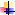 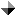 Sr. No.Sr. No.SubjectPage No.Page No.Agriculture55Arts & Sports – Pakistan55Arts & Sports – World55Banking, Finance and Stock Exchange55Biographies55Business, Economics & Industry55Crimes77Current Issues – Pakistan88Current Issues – World88Defense/ Military 88Education-Pakistan88Education World88Geography and Travel88Governance / Policies – Pakistan88Governance / Policies – World1010Health and Environment 1010History And Archaeology – Pakistan1010History And Archaeology – World1111Human Rights–Pakistan1111India Politics, Policies and Relations1111Indo-Pak Relations1111Internationl Relations 1212Islam 1212Kashmir1212Language and Literature1212Law and Legislation 1313Media – Pakistan1313Media –World1313Miscellaneous1313Other religions 1313Organizations1414Pakistan Foreign Relations1414Peace and war / After effects1414Politics – Pakistan1515Politics – World1717Power Resources ( Gas, Oil, Dam, etc)1717Science and Information Technology1717Social Problems 1818Society and Culture – Pakistan1818Society and Culture – world1818Terrorism 1818US Politics, Policies and Relations1818AGRICULTURE Ahmad Raza Gorsi and Daud Khan. "Considerastions for agriculture minister." Daily Times, 07 August, 2018, p.08Dr Farid Malik . "Agriculture development ." The Nation  , 15 August, 2018, p.7Hassan Waheed. "Rescuing our agrarian nation." Daily Times, 17 August, 2018, p.09Kazim Saeed. "Millers and the medieval mind." The News, 1 August, 2018, p.7Quratul Ain Hafeez. "Agriculture a Boon for Pakistan's Economy and CPEC." Daily Times, 31 August, 2018, p.09Rosenberg, Martha. "Animals loathe zoos." The News, 7 August, 2018, p.7Zia Ur Rehman. "Land reforms to protect marginalised." Daily Times, 10 August, 2018, p.08AGRICULTURE Ahmad Raza Gorsi and Daud Khan. "Considerastions for agriculture minister." Daily Times, 07 August, 2018, p.08Dr Farid Malik . "Agriculture development ." The Nation  , 15 August, 2018, p.7Hassan Waheed. "Rescuing our agrarian nation." Daily Times, 17 August, 2018, p.09Kazim Saeed. "Millers and the medieval mind." The News, 1 August, 2018, p.7Quratul Ain Hafeez. "Agriculture a Boon for Pakistan's Economy and CPEC." Daily Times, 31 August, 2018, p.09Rosenberg, Martha. "Animals loathe zoos." The News, 7 August, 2018, p.7Zia Ur Rehman. "Land reforms to protect marginalised." Daily Times, 10 August, 2018, p.08AGRICULTURE Ahmad Raza Gorsi and Daud Khan. "Considerastions for agriculture minister." Daily Times, 07 August, 2018, p.08Dr Farid Malik . "Agriculture development ." The Nation  , 15 August, 2018, p.7Hassan Waheed. "Rescuing our agrarian nation." Daily Times, 17 August, 2018, p.09Kazim Saeed. "Millers and the medieval mind." The News, 1 August, 2018, p.7Quratul Ain Hafeez. "Agriculture a Boon for Pakistan's Economy and CPEC." Daily Times, 31 August, 2018, p.09Rosenberg, Martha. "Animals loathe zoos." The News, 7 August, 2018, p.7Zia Ur Rehman. "Land reforms to protect marginalised." Daily Times, 10 August, 2018, p.08ARTS & SPORTS – Harford, Tim. "Holidays hold the secret to unleashing creativity." Financial Times, 25/26 August, 2018, P.7Irfan Husain. "Bothams bouncer." Dawn, 18 August, 2018, p.9Mahir Ali. "Bazarre trajectory." Dawn, 29 August, 2018, p.9Pervez Hoodboy. "A Pakistani Hawking?." Dawn, 25 August, 2018, p.8Usman Nizamani . "Pakistan cinema a new ray of hope ." The Nation  , 8 August , 2018, p.6ARTS & SPORTS – Harford, Tim. "Holidays hold the secret to unleashing creativity." Financial Times, 25/26 August, 2018, P.7Irfan Husain. "Bothams bouncer." Dawn, 18 August, 2018, p.9Mahir Ali. "Bazarre trajectory." Dawn, 29 August, 2018, p.9Pervez Hoodboy. "A Pakistani Hawking?." Dawn, 25 August, 2018, p.8Usman Nizamani . "Pakistan cinema a new ray of hope ." The Nation  , 8 August , 2018, p.6ARTS & SPORTS – Harford, Tim. "Holidays hold the secret to unleashing creativity." Financial Times, 25/26 August, 2018, P.7Irfan Husain. "Bothams bouncer." Dawn, 18 August, 2018, p.9Mahir Ali. "Bazarre trajectory." Dawn, 29 August, 2018, p.9Pervez Hoodboy. "A Pakistani Hawking?." Dawn, 25 August, 2018, p.8Usman Nizamani . "Pakistan cinema a new ray of hope ." The Nation  , 8 August , 2018, p.6ARTS & SPORTS – WORLDNaazir Mahmood. "Remembering Neeraj." The News, 11 August, 2018, p.7ARTS & SPORTS – WORLDNaazir Mahmood. "Remembering Neeraj." The News, 11 August, 2018, p.7ARTS & SPORTS – WORLDNaazir Mahmood. "Remembering Neeraj." The News, 11 August, 2018, p.7BANKING , FINANCE AND  STOCK EXCHANGEArshad Zaman. "Weighing the IMF option." The News, 6 August, 2018, p.6Farrukh Saleem. "Stolen asset recovery." The News, 26 August, 2018, p.6Ford, Jonathan. "The elusive quest for prudence." Financial Times, 30 August, 2018, P.7Ganesh, Janan. "Political distemper preceded the financial crisis." Financial Times, 30 August, 2018, P.9Kamil Ahmed. "Loan write-offs." Daily Times, 26 August, 2018, p.08M Farhan Ul Haq Usmani. "Islamic banking." Business Recorder, 12 August, 2018, P.16Munchau, Wolfgang. "Tinkering at the edges will not deliver a stronger euro." Financial Times, 27 August, 2018, P.9Sandbu, Martin. "Nordic lessions for today's socialists." Financial Times, 29 August, 2018, P.9Schnabel, Isabel. "How to break the bank-sovereign doom loop." Financial Times, 29 August, 2018, P.9Somerset Webb, Merryn . "How adam smith prdicted the power of big tech." Financial Times, 25/26 August, 2018, P.7BANKING , FINANCE AND  STOCK EXCHANGEArshad Zaman. "Weighing the IMF option." The News, 6 August, 2018, p.6Farrukh Saleem. "Stolen asset recovery." The News, 26 August, 2018, p.6Ford, Jonathan. "The elusive quest for prudence." Financial Times, 30 August, 2018, P.7Ganesh, Janan. "Political distemper preceded the financial crisis." Financial Times, 30 August, 2018, P.9Kamil Ahmed. "Loan write-offs." Daily Times, 26 August, 2018, p.08M Farhan Ul Haq Usmani. "Islamic banking." Business Recorder, 12 August, 2018, P.16Munchau, Wolfgang. "Tinkering at the edges will not deliver a stronger euro." Financial Times, 27 August, 2018, P.9Sandbu, Martin. "Nordic lessions for today's socialists." Financial Times, 29 August, 2018, P.9Schnabel, Isabel. "How to break the bank-sovereign doom loop." Financial Times, 29 August, 2018, P.9Somerset Webb, Merryn . "How adam smith prdicted the power of big tech." Financial Times, 25/26 August, 2018, P.7BANKING , FINANCE AND  STOCK EXCHANGEArshad Zaman. "Weighing the IMF option." The News, 6 August, 2018, p.6Farrukh Saleem. "Stolen asset recovery." The News, 26 August, 2018, p.6Ford, Jonathan. "The elusive quest for prudence." Financial Times, 30 August, 2018, P.7Ganesh, Janan. "Political distemper preceded the financial crisis." Financial Times, 30 August, 2018, P.9Kamil Ahmed. "Loan write-offs." Daily Times, 26 August, 2018, p.08M Farhan Ul Haq Usmani. "Islamic banking." Business Recorder, 12 August, 2018, P.16Munchau, Wolfgang. "Tinkering at the edges will not deliver a stronger euro." Financial Times, 27 August, 2018, P.9Sandbu, Martin. "Nordic lessions for today's socialists." Financial Times, 29 August, 2018, P.9Schnabel, Isabel. "How to break the bank-sovereign doom loop." Financial Times, 29 August, 2018, P.9Somerset Webb, Merryn . "How adam smith prdicted the power of big tech." Financial Times, 25/26 August, 2018, P.7BIOGRAPHIES Abbas Nasir. "Down memory lane." Dawn, 25 August, 2018, p.8Mahir Ali. "Death of a dictator." Dawn, 15 August, 2018, p.9Prof Sharif al Mujahid. "Fatima Jinnah: An enduring legacy." Business Recorder, 05 August, 2018, P.16Shahzad Chaudhry. "Imran's era." The News, 10 August, 2018, p.6Sultan M. "Anti-State machinations by a Pakistani." Pakistan Observer, 6 Aug, 2018, P.04Weaver, Courtney. "The fixer who knew too much." Financial Times, 25/26 August, 2018, P.7BIOGRAPHIES Abbas Nasir. "Down memory lane." Dawn, 25 August, 2018, p.8Mahir Ali. "Death of a dictator." Dawn, 15 August, 2018, p.9Prof Sharif al Mujahid. "Fatima Jinnah: An enduring legacy." Business Recorder, 05 August, 2018, P.16Shahzad Chaudhry. "Imran's era." The News, 10 August, 2018, p.6Sultan M. "Anti-State machinations by a Pakistani." Pakistan Observer, 6 Aug, 2018, P.04Weaver, Courtney. "The fixer who knew too much." Financial Times, 25/26 August, 2018, P.7BIOGRAPHIES Abbas Nasir. "Down memory lane." Dawn, 25 August, 2018, p.8Mahir Ali. "Death of a dictator." Dawn, 15 August, 2018, p.9Prof Sharif al Mujahid. "Fatima Jinnah: An enduring legacy." Business Recorder, 05 August, 2018, P.16Shahzad Chaudhry. "Imran's era." The News, 10 August, 2018, p.6Sultan M. "Anti-State machinations by a Pakistani." Pakistan Observer, 6 Aug, 2018, P.04Weaver, Courtney. "The fixer who knew too much." Financial Times, 25/26 August, 2018, P.7BUSINESS, ECONOMICS & INDUSTRYAbbas Nasir. "Case of the missing $200 billion." Dawn, 11 August, 2018, p.8Ahmad Rashid . "CPEC Moving Pakistan ahead ." The Nation  , 13 August , 2018, p.7Aisha Ghumman. "Back to the IMF." Dawn, 26 August, 2018, p.9Ali Sarfraz. "Strengthening entrepreneurship." Business Recorder, 26 August, 2018, P.16Andrew Mac Askill, Tommy Wilkes. "Britian extends lead as king of currencies despite Brexit vote." Business Recorder, 22 August, 2018, P.14Atif R. Mian. "Fixing Pakistan's financial woes." Dawn, 17 August, 2018, p.8Begehot. "Manufacturing: Greater competition key to export competitiveness." Business Recorder, 30 August, 2018, P.34Begehot. "Sophie's choice: To IMF or not to IMF." Business Recorder, 02 August, 2018, P.20Charlotte Greenfield, Jonathan Barrett. "Payment due: Pacific island in the red as debts to China mount." Business Recorder, 01 August, 2018, P.22Dewan Mushtaq. "Another IMF loan: what's different this time?." Daily Times, 04 August, 2018, p.06Dr Hafiz A Pasha. "Economic imperatives." Business Recorder, 28 August, 2018, P.38Dr Hafiz A Pasha. "The financing dilemma." Business Recorder, 07 August, 2018, P.20Dr Hafiz A Pasha. "The fiscal challenge." Business Recorder, 14 August, 2018, P.20Dr Kamal Monnoo . "Economy No heroics please ." The Nation  , 29 August , 2018, p.7Dr Kamal Monnoo . "What do reforms entail ." The Nation  , 1 August , 2018, p.7Iqbal Khan. "What is bad: Economy or its management?." Pakistan Observer, 15 Aug, 2018, P.04Dr Muhammad. "Survival with dignity." Pakistan Observer, 6 Aug, 2018, P.05Eric Onstad, Maiya Keidan. "New commodity funds seeks to lure wary investors after giants falter." Business Recorder, 07 August, 2018, P.20Eric Randolph. "Iran volatile on eve of US sanctions." Business Recorder, 04 August, 2018, P.18Esteban Rojas. "How far can Venezuela go in raising price of world's cheapest gas?." Business Recorder, 06 August, 2018, P.16Farhat Ali. "Resturcturing challenge - I." Business Recorder, 11 August, 2018, P.18Farrukh Saleem. "$26 billion." The News, 12 August, 2018, p.6Farrukh Saleem. "$60 billion." The News, 19 August, 2018, p.6Farrukh Saleem. "Moving forward." The News, 5 August, 2018, p.6Hassan Daud. "Operation blue." The News, 16 August, 2018, p.6Hassel, Anke. "Germany must abandon its record surplus and rebalance." Financial Times, 28 August, 2018, P.9Helen Reid, Sarah White. "Trade war threatens reign of luxury stocks." Business Recorder, 11 August, 2018, P.18Helene Colliopoulou. "Greeks rebuild lives after debt crisis wrecked dreams." Business Recorder, 20 August, 2018, P.16Huma Yusuf. "China road." Dawn, 27 August, 2018, p.9Hussain H. Zaidi. "The capital crunch." The News, 18 August, 2018, p.6Huzaima Bukhari, Dr Ikramul Haq,  Dr Muhammad Babar Chohan. "Case for All-Pakistan Unified Tax Service: PTI  innovative tax reforms." Business Recorder, 31 August, 2018, P.36Huzaima Bukhari, Dr Ikramul Haq. "'PTI govt'  tax reforms." Business Recorder, 17 August, 2018, P.20Huzaima Bukhari, Dr Ikramul Haq. "Taxes for welfare." Business Recorder, 10 August, 2018, P.20Ikramul Haq. "Legislators to reconfigure tax system." Daily Times, 05 August, 2018, p.06Irfan Husain. "The China model." Dawn, 11 August, 2018, p.9Joe Jackson. "Pro-EU Brit hits the road to spell out 'stop Brexit'." Business Recorder, 12 August, 2018, P.16Kamal A. Munir. "Creating a sovereign wealth fund." Dawn, 11 August, 2018, p.8Karim Khan, Dr. "Special Economic Zones - the threshold conditions for success." Daily Times, 14 August, 2018, p.09Kazim Saeed. "Fix the export mix." The News, 17 August, 2018, p.6Khalid Bhatti. "Going the way of China." The News, 31 August, 2018, p.6Khurram Husain. "IMF and CPEC debts." Dawn, 2 August, 2018, p.8Killian Fichou. "Brexit nightmare: Video game shows grim vision of life after EU." Business Recorder, 25 August, 2018, P.20Lal Khan. "The myth of Direct Foreign Investment." Daily Times, 27 August, 2018, p.07Lefteris Karagiannopoulos. "UK's Quercus pulls plug on $570m Iran solar plant as sanctions bite." Business Recorder, 15 August, 2018, P.14M D Nalapat. "Us-China trade war will most hit Europe." Pakistan Observer, 25 Aug, 2018, P.04M Fazal Elahi. "Edconomic revival: a formidable challenge for the incumbent government." Daily Times, 31 August, 2018, p.08M Khalid Shaikh. "Nationalistic ecomomy." Daily Times, 02 August, 2018, p.08M Ziauddin. "In pursuit of knowledge economy." Business Recorder, 22 August, 2018, P.14M Ziauddin. "The IMF challenge." Business Recorder, 01 August, 2018, P.22M.A.Niazi . "Down the corridor ." The Nation  , 10 August , 2018, p.7Mahjabeen Islam, Dr. "Pakistanis bailing out Pakistan." Daily Times, 11 August, 2018, p.08Malik Muhammad Ashraf . "Economic vulnerabilities ." The Nation  , 3 August , 2018, p.6Maman Hussain . "Austerity drive of PM Imran Khan ." The Nation  , 27 August , 2018, p.7Martin Abbugao. "Asian countries denounce 'real threat' of global trade war." Business Recorder, 05 August, 2018, P.16Martin Parry. "Business as usual for Australian economy under new PM." Business Recorder, 26 August, 2018, P.16Masood Ahmed. "Reviving ailing public sector enterprises." Daily Times, 03 August, 2018, p.08Matthews-Trigg, Nathaniel . "Climate crunch." The News, 14 August, 2018, p.6Mirza Shahnawaz. "Money matters." Pakistan Observer, 22 Aug, 2018, P.05Mohammad Jamil. "Salvaging Pakistan's economy." Pakistan Observer, 4 Aug, 2018, P.04Munir Akram. "Devolopment is the only truth." Dawn, 5 August, 2018, p.8Nadeem ul Haq. "Why does our economic policy fail us?." The News, 27 August, 2018, p.6Nasim Haider. "On the foreign front." The News, 11 August, 2018, p.6Nasir Iqbal. "Our safety nets." The News, 19 August, 2018, p.7Neville, Sarah. "Big pharma's NHS gamble." Financial Times, 29 August, 2018, P.7Noor Fatima. "How many bailouts do we need?." The News, 30 August, 2018, p.6Oksana Kobzeva, Dmitry Zhdannikov. "Russian oil industry would weather US 'bill from hell'." Business Recorder, 18 August, 2018, P.18Payne, Sebastian. "Only a new economic agenda can save the conservatives." Financial Times, 28 August, 2018, P.9Pia Eberhardt. "An unfair burden." The News, 29 August, 2018, p.6Rashid Javaid Rana. "Short of revenue?." Dawn, 29 August, 2018, p.9Razeen Anmed. "The cost of conflict." Daily Times, 04 August, 2018, p.09Stanley White, Naomi Tajitsu. "Japan's laboratory crunch is reshaping how companies attract workers." Business Recorder, 02 August, 2018, P.20Stuart Williams. "Why has Turkey's currency fallen so sharply?." Business Recorder, 14 August, 2018, P.20Sujata Rao, Dhara Ranasinghe. "Tide about to turn for markets as easy-money decade ends." Business Recorder, 17 August, 2018, P.20Syed Ali Imran. "Dealing with our economic emergency." Daily Times, 10 August, 2018, p.09Syed Bakhtiyar Kazmi. "China conundrum." Business Recorder, 04 August, 2018, P.18Syed Bakhtiyar Kazmi. "The economy - my three bits." Business Recorder, 25 August, 2018, P.20Syed Mohibullah Shah. "Relinquishing dependency." The News, 11 August, 2018, p.6Waqar Masood Khan. "Advice to the new government." The News, 21 August, 2018, p.6Waqar Masood Khan. "Creeping inflation." The News, 7 August, 2018, p.6Waqar Masood Khan. "New economic data: What does it tell us?." Business Recorder, 29 August, 2018, P.42Waqar Masood Khan. "Public debt: boon or bane?." The News, 28 August, 2018, p.6Waqar Masood Khan. "Short-, medium-term economic challenges - I." Business Recorder, 08 August, 2018, P.20Waqar Masood Khan. "Short-, medium-term economic challenges - II." Business Recorder, 15 August, 2018, P.14Waqar Masood Khan. "The new IMF programme." The News, 14 August, 2018, p.6Waqar Masood Khan. "What went wrong after successful IMF programme?." Business Recorder, 01 August, 2018, P.22Waqar Rana. "'Great Game' and the CPEC - I." Business Recorder, 14 August, 2018, P.20Waqar Rana. "'Great Game' and the CPEC -II." Business Recorder, 19 August, 2018, P.16Yousuf Nazar. "Pakistan's economic crisis and the IMF." Daily Times, 17 August, 2018, p.07Zubeida Mustafa. "Inequality kills." Dawn, 17 August, 2018, p.9BUSINESS, ECONOMICS & INDUSTRYAbbas Nasir. "Case of the missing $200 billion." Dawn, 11 August, 2018, p.8Ahmad Rashid . "CPEC Moving Pakistan ahead ." The Nation  , 13 August , 2018, p.7Aisha Ghumman. "Back to the IMF." Dawn, 26 August, 2018, p.9Ali Sarfraz. "Strengthening entrepreneurship." Business Recorder, 26 August, 2018, P.16Andrew Mac Askill, Tommy Wilkes. "Britian extends lead as king of currencies despite Brexit vote." Business Recorder, 22 August, 2018, P.14Atif R. Mian. "Fixing Pakistan's financial woes." Dawn, 17 August, 2018, p.8Begehot. "Manufacturing: Greater competition key to export competitiveness." Business Recorder, 30 August, 2018, P.34Begehot. "Sophie's choice: To IMF or not to IMF." Business Recorder, 02 August, 2018, P.20Charlotte Greenfield, Jonathan Barrett. "Payment due: Pacific island in the red as debts to China mount." Business Recorder, 01 August, 2018, P.22Dewan Mushtaq. "Another IMF loan: what's different this time?." Daily Times, 04 August, 2018, p.06Dr Hafiz A Pasha. "Economic imperatives." Business Recorder, 28 August, 2018, P.38Dr Hafiz A Pasha. "The financing dilemma." Business Recorder, 07 August, 2018, P.20Dr Hafiz A Pasha. "The fiscal challenge." Business Recorder, 14 August, 2018, P.20Dr Kamal Monnoo . "Economy No heroics please ." The Nation  , 29 August , 2018, p.7Dr Kamal Monnoo . "What do reforms entail ." The Nation  , 1 August , 2018, p.7Iqbal Khan. "What is bad: Economy or its management?." Pakistan Observer, 15 Aug, 2018, P.04Dr Muhammad. "Survival with dignity." Pakistan Observer, 6 Aug, 2018, P.05Eric Onstad, Maiya Keidan. "New commodity funds seeks to lure wary investors after giants falter." Business Recorder, 07 August, 2018, P.20Eric Randolph. "Iran volatile on eve of US sanctions." Business Recorder, 04 August, 2018, P.18Esteban Rojas. "How far can Venezuela go in raising price of world's cheapest gas?." Business Recorder, 06 August, 2018, P.16Farhat Ali. "Resturcturing challenge - I." Business Recorder, 11 August, 2018, P.18Farrukh Saleem. "$26 billion." The News, 12 August, 2018, p.6Farrukh Saleem. "$60 billion." The News, 19 August, 2018, p.6Farrukh Saleem. "Moving forward." The News, 5 August, 2018, p.6Hassan Daud. "Operation blue." The News, 16 August, 2018, p.6Hassel, Anke. "Germany must abandon its record surplus and rebalance." Financial Times, 28 August, 2018, P.9Helen Reid, Sarah White. "Trade war threatens reign of luxury stocks." Business Recorder, 11 August, 2018, P.18Helene Colliopoulou. "Greeks rebuild lives after debt crisis wrecked dreams." Business Recorder, 20 August, 2018, P.16Huma Yusuf. "China road." Dawn, 27 August, 2018, p.9Hussain H. Zaidi. "The capital crunch." The News, 18 August, 2018, p.6Huzaima Bukhari, Dr Ikramul Haq,  Dr Muhammad Babar Chohan. "Case for All-Pakistan Unified Tax Service: PTI  innovative tax reforms." Business Recorder, 31 August, 2018, P.36Huzaima Bukhari, Dr Ikramul Haq. "'PTI govt'  tax reforms." Business Recorder, 17 August, 2018, P.20Huzaima Bukhari, Dr Ikramul Haq. "Taxes for welfare." Business Recorder, 10 August, 2018, P.20Ikramul Haq. "Legislators to reconfigure tax system." Daily Times, 05 August, 2018, p.06Irfan Husain. "The China model." Dawn, 11 August, 2018, p.9Joe Jackson. "Pro-EU Brit hits the road to spell out 'stop Brexit'." Business Recorder, 12 August, 2018, P.16Kamal A. Munir. "Creating a sovereign wealth fund." Dawn, 11 August, 2018, p.8Karim Khan, Dr. "Special Economic Zones - the threshold conditions for success." Daily Times, 14 August, 2018, p.09Kazim Saeed. "Fix the export mix." The News, 17 August, 2018, p.6Khalid Bhatti. "Going the way of China." The News, 31 August, 2018, p.6Khurram Husain. "IMF and CPEC debts." Dawn, 2 August, 2018, p.8Killian Fichou. "Brexit nightmare: Video game shows grim vision of life after EU." Business Recorder, 25 August, 2018, P.20Lal Khan. "The myth of Direct Foreign Investment." Daily Times, 27 August, 2018, p.07Lefteris Karagiannopoulos. "UK's Quercus pulls plug on $570m Iran solar plant as sanctions bite." Business Recorder, 15 August, 2018, P.14M D Nalapat. "Us-China trade war will most hit Europe." Pakistan Observer, 25 Aug, 2018, P.04M Fazal Elahi. "Edconomic revival: a formidable challenge for the incumbent government." Daily Times, 31 August, 2018, p.08M Khalid Shaikh. "Nationalistic ecomomy." Daily Times, 02 August, 2018, p.08M Ziauddin. "In pursuit of knowledge economy." Business Recorder, 22 August, 2018, P.14M Ziauddin. "The IMF challenge." Business Recorder, 01 August, 2018, P.22M.A.Niazi . "Down the corridor ." The Nation  , 10 August , 2018, p.7Mahjabeen Islam, Dr. "Pakistanis bailing out Pakistan." Daily Times, 11 August, 2018, p.08Malik Muhammad Ashraf . "Economic vulnerabilities ." The Nation  , 3 August , 2018, p.6Maman Hussain . "Austerity drive of PM Imran Khan ." The Nation  , 27 August , 2018, p.7Martin Abbugao. "Asian countries denounce 'real threat' of global trade war." Business Recorder, 05 August, 2018, P.16Martin Parry. "Business as usual for Australian economy under new PM." Business Recorder, 26 August, 2018, P.16Masood Ahmed. "Reviving ailing public sector enterprises." Daily Times, 03 August, 2018, p.08Matthews-Trigg, Nathaniel . "Climate crunch." The News, 14 August, 2018, p.6Mirza Shahnawaz. "Money matters." Pakistan Observer, 22 Aug, 2018, P.05Mohammad Jamil. "Salvaging Pakistan's economy." Pakistan Observer, 4 Aug, 2018, P.04Munir Akram. "Devolopment is the only truth." Dawn, 5 August, 2018, p.8Nadeem ul Haq. "Why does our economic policy fail us?." The News, 27 August, 2018, p.6Nasim Haider. "On the foreign front." The News, 11 August, 2018, p.6Nasir Iqbal. "Our safety nets." The News, 19 August, 2018, p.7Neville, Sarah. "Big pharma's NHS gamble." Financial Times, 29 August, 2018, P.7Noor Fatima. "How many bailouts do we need?." The News, 30 August, 2018, p.6Oksana Kobzeva, Dmitry Zhdannikov. "Russian oil industry would weather US 'bill from hell'." Business Recorder, 18 August, 2018, P.18Payne, Sebastian. "Only a new economic agenda can save the conservatives." Financial Times, 28 August, 2018, P.9Pia Eberhardt. "An unfair burden." The News, 29 August, 2018, p.6Rashid Javaid Rana. "Short of revenue?." Dawn, 29 August, 2018, p.9Razeen Anmed. "The cost of conflict." Daily Times, 04 August, 2018, p.09Stanley White, Naomi Tajitsu. "Japan's laboratory crunch is reshaping how companies attract workers." Business Recorder, 02 August, 2018, P.20Stuart Williams. "Why has Turkey's currency fallen so sharply?." Business Recorder, 14 August, 2018, P.20Sujata Rao, Dhara Ranasinghe. "Tide about to turn for markets as easy-money decade ends." Business Recorder, 17 August, 2018, P.20Syed Ali Imran. "Dealing with our economic emergency." Daily Times, 10 August, 2018, p.09Syed Bakhtiyar Kazmi. "China conundrum." Business Recorder, 04 August, 2018, P.18Syed Bakhtiyar Kazmi. "The economy - my three bits." Business Recorder, 25 August, 2018, P.20Syed Mohibullah Shah. "Relinquishing dependency." The News, 11 August, 2018, p.6Waqar Masood Khan. "Advice to the new government." The News, 21 August, 2018, p.6Waqar Masood Khan. "Creeping inflation." The News, 7 August, 2018, p.6Waqar Masood Khan. "New economic data: What does it tell us?." Business Recorder, 29 August, 2018, P.42Waqar Masood Khan. "Public debt: boon or bane?." The News, 28 August, 2018, p.6Waqar Masood Khan. "Short-, medium-term economic challenges - I." Business Recorder, 08 August, 2018, P.20Waqar Masood Khan. "Short-, medium-term economic challenges - II." Business Recorder, 15 August, 2018, P.14Waqar Masood Khan. "The new IMF programme." The News, 14 August, 2018, p.6Waqar Masood Khan. "What went wrong after successful IMF programme?." Business Recorder, 01 August, 2018, P.22Waqar Rana. "'Great Game' and the CPEC - I." Business Recorder, 14 August, 2018, P.20Waqar Rana. "'Great Game' and the CPEC -II." Business Recorder, 19 August, 2018, P.16Yousuf Nazar. "Pakistan's economic crisis and the IMF." Daily Times, 17 August, 2018, p.07Zubeida Mustafa. "Inequality kills." Dawn, 17 August, 2018, p.9BUSINESS, ECONOMICS & INDUSTRYAbbas Nasir. "Case of the missing $200 billion." Dawn, 11 August, 2018, p.8Ahmad Rashid . "CPEC Moving Pakistan ahead ." The Nation  , 13 August , 2018, p.7Aisha Ghumman. "Back to the IMF." Dawn, 26 August, 2018, p.9Ali Sarfraz. "Strengthening entrepreneurship." Business Recorder, 26 August, 2018, P.16Andrew Mac Askill, Tommy Wilkes. "Britian extends lead as king of currencies despite Brexit vote." Business Recorder, 22 August, 2018, P.14Atif R. Mian. "Fixing Pakistan's financial woes." Dawn, 17 August, 2018, p.8Begehot. "Manufacturing: Greater competition key to export competitiveness." Business Recorder, 30 August, 2018, P.34Begehot. "Sophie's choice: To IMF or not to IMF." Business Recorder, 02 August, 2018, P.20Charlotte Greenfield, Jonathan Barrett. "Payment due: Pacific island in the red as debts to China mount." Business Recorder, 01 August, 2018, P.22Dewan Mushtaq. "Another IMF loan: what's different this time?." Daily Times, 04 August, 2018, p.06Dr Hafiz A Pasha. "Economic imperatives." Business Recorder, 28 August, 2018, P.38Dr Hafiz A Pasha. "The financing dilemma." Business Recorder, 07 August, 2018, P.20Dr Hafiz A Pasha. "The fiscal challenge." Business Recorder, 14 August, 2018, P.20Dr Kamal Monnoo . "Economy No heroics please ." The Nation  , 29 August , 2018, p.7Dr Kamal Monnoo . "What do reforms entail ." The Nation  , 1 August , 2018, p.7Iqbal Khan. "What is bad: Economy or its management?." Pakistan Observer, 15 Aug, 2018, P.04Dr Muhammad. "Survival with dignity." Pakistan Observer, 6 Aug, 2018, P.05Eric Onstad, Maiya Keidan. "New commodity funds seeks to lure wary investors after giants falter." Business Recorder, 07 August, 2018, P.20Eric Randolph. "Iran volatile on eve of US sanctions." Business Recorder, 04 August, 2018, P.18Esteban Rojas. "How far can Venezuela go in raising price of world's cheapest gas?." Business Recorder, 06 August, 2018, P.16Farhat Ali. "Resturcturing challenge - I." Business Recorder, 11 August, 2018, P.18Farrukh Saleem. "$26 billion." The News, 12 August, 2018, p.6Farrukh Saleem. "$60 billion." The News, 19 August, 2018, p.6Farrukh Saleem. "Moving forward." The News, 5 August, 2018, p.6Hassan Daud. "Operation blue." The News, 16 August, 2018, p.6Hassel, Anke. "Germany must abandon its record surplus and rebalance." Financial Times, 28 August, 2018, P.9Helen Reid, Sarah White. "Trade war threatens reign of luxury stocks." Business Recorder, 11 August, 2018, P.18Helene Colliopoulou. "Greeks rebuild lives after debt crisis wrecked dreams." Business Recorder, 20 August, 2018, P.16Huma Yusuf. "China road." Dawn, 27 August, 2018, p.9Hussain H. Zaidi. "The capital crunch." The News, 18 August, 2018, p.6Huzaima Bukhari, Dr Ikramul Haq,  Dr Muhammad Babar Chohan. "Case for All-Pakistan Unified Tax Service: PTI  innovative tax reforms." Business Recorder, 31 August, 2018, P.36Huzaima Bukhari, Dr Ikramul Haq. "'PTI govt'  tax reforms." Business Recorder, 17 August, 2018, P.20Huzaima Bukhari, Dr Ikramul Haq. "Taxes for welfare." Business Recorder, 10 August, 2018, P.20Ikramul Haq. "Legislators to reconfigure tax system." Daily Times, 05 August, 2018, p.06Irfan Husain. "The China model." Dawn, 11 August, 2018, p.9Joe Jackson. "Pro-EU Brit hits the road to spell out 'stop Brexit'." Business Recorder, 12 August, 2018, P.16Kamal A. Munir. "Creating a sovereign wealth fund." Dawn, 11 August, 2018, p.8Karim Khan, Dr. "Special Economic Zones - the threshold conditions for success." Daily Times, 14 August, 2018, p.09Kazim Saeed. "Fix the export mix." The News, 17 August, 2018, p.6Khalid Bhatti. "Going the way of China." The News, 31 August, 2018, p.6Khurram Husain. "IMF and CPEC debts." Dawn, 2 August, 2018, p.8Killian Fichou. "Brexit nightmare: Video game shows grim vision of life after EU." Business Recorder, 25 August, 2018, P.20Lal Khan. "The myth of Direct Foreign Investment." Daily Times, 27 August, 2018, p.07Lefteris Karagiannopoulos. "UK's Quercus pulls plug on $570m Iran solar plant as sanctions bite." Business Recorder, 15 August, 2018, P.14M D Nalapat. "Us-China trade war will most hit Europe." Pakistan Observer, 25 Aug, 2018, P.04M Fazal Elahi. "Edconomic revival: a formidable challenge for the incumbent government." Daily Times, 31 August, 2018, p.08M Khalid Shaikh. "Nationalistic ecomomy." Daily Times, 02 August, 2018, p.08M Ziauddin. "In pursuit of knowledge economy." Business Recorder, 22 August, 2018, P.14M Ziauddin. "The IMF challenge." Business Recorder, 01 August, 2018, P.22M.A.Niazi . "Down the corridor ." The Nation  , 10 August , 2018, p.7Mahjabeen Islam, Dr. "Pakistanis bailing out Pakistan." Daily Times, 11 August, 2018, p.08Malik Muhammad Ashraf . "Economic vulnerabilities ." The Nation  , 3 August , 2018, p.6Maman Hussain . "Austerity drive of PM Imran Khan ." The Nation  , 27 August , 2018, p.7Martin Abbugao. "Asian countries denounce 'real threat' of global trade war." Business Recorder, 05 August, 2018, P.16Martin Parry. "Business as usual for Australian economy under new PM." Business Recorder, 26 August, 2018, P.16Masood Ahmed. "Reviving ailing public sector enterprises." Daily Times, 03 August, 2018, p.08Matthews-Trigg, Nathaniel . "Climate crunch." The News, 14 August, 2018, p.6Mirza Shahnawaz. "Money matters." Pakistan Observer, 22 Aug, 2018, P.05Mohammad Jamil. "Salvaging Pakistan's economy." Pakistan Observer, 4 Aug, 2018, P.04Munir Akram. "Devolopment is the only truth." Dawn, 5 August, 2018, p.8Nadeem ul Haq. "Why does our economic policy fail us?." The News, 27 August, 2018, p.6Nasim Haider. "On the foreign front." The News, 11 August, 2018, p.6Nasir Iqbal. "Our safety nets." The News, 19 August, 2018, p.7Neville, Sarah. "Big pharma's NHS gamble." Financial Times, 29 August, 2018, P.7Noor Fatima. "How many bailouts do we need?." The News, 30 August, 2018, p.6Oksana Kobzeva, Dmitry Zhdannikov. "Russian oil industry would weather US 'bill from hell'." Business Recorder, 18 August, 2018, P.18Payne, Sebastian. "Only a new economic agenda can save the conservatives." Financial Times, 28 August, 2018, P.9Pia Eberhardt. "An unfair burden." The News, 29 August, 2018, p.6Rashid Javaid Rana. "Short of revenue?." Dawn, 29 August, 2018, p.9Razeen Anmed. "The cost of conflict." Daily Times, 04 August, 2018, p.09Stanley White, Naomi Tajitsu. "Japan's laboratory crunch is reshaping how companies attract workers." Business Recorder, 02 August, 2018, P.20Stuart Williams. "Why has Turkey's currency fallen so sharply?." Business Recorder, 14 August, 2018, P.20Sujata Rao, Dhara Ranasinghe. "Tide about to turn for markets as easy-money decade ends." Business Recorder, 17 August, 2018, P.20Syed Ali Imran. "Dealing with our economic emergency." Daily Times, 10 August, 2018, p.09Syed Bakhtiyar Kazmi. "China conundrum." Business Recorder, 04 August, 2018, P.18Syed Bakhtiyar Kazmi. "The economy - my three bits." Business Recorder, 25 August, 2018, P.20Syed Mohibullah Shah. "Relinquishing dependency." The News, 11 August, 2018, p.6Waqar Masood Khan. "Advice to the new government." The News, 21 August, 2018, p.6Waqar Masood Khan. "Creeping inflation." The News, 7 August, 2018, p.6Waqar Masood Khan. "New economic data: What does it tell us?." Business Recorder, 29 August, 2018, P.42Waqar Masood Khan. "Public debt: boon or bane?." The News, 28 August, 2018, p.6Waqar Masood Khan. "Short-, medium-term economic challenges - I." Business Recorder, 08 August, 2018, P.20Waqar Masood Khan. "Short-, medium-term economic challenges - II." Business Recorder, 15 August, 2018, P.14Waqar Masood Khan. "The new IMF programme." The News, 14 August, 2018, p.6Waqar Masood Khan. "What went wrong after successful IMF programme?." Business Recorder, 01 August, 2018, P.22Waqar Rana. "'Great Game' and the CPEC - I." Business Recorder, 14 August, 2018, P.20Waqar Rana. "'Great Game' and the CPEC -II." Business Recorder, 19 August, 2018, P.16Yousuf Nazar. "Pakistan's economic crisis and the IMF." Daily Times, 17 August, 2018, p.07Zubeida Mustafa. "Inequality kills." Dawn, 17 August, 2018, p.9CRIMESDr Ikhlaq Hussain . "Violation of law ." The Nation  , 4 August , 2018, p.6Rafia Zakaria. "Enemies next door." Dawn, 1 August, 2018, p.8Sarah Belal. "Custodial torture." Dawn, 26 August, 2018, p.09Zubeida Mustafa. "Flesh trade." Dawn, 3 August, 2018, p.9CRIMESDr Ikhlaq Hussain . "Violation of law ." The Nation  , 4 August , 2018, p.6Rafia Zakaria. "Enemies next door." Dawn, 1 August, 2018, p.8Sarah Belal. "Custodial torture." Dawn, 26 August, 2018, p.09Zubeida Mustafa. "Flesh trade." Dawn, 3 August, 2018, p.9CRIMESDr Ikhlaq Hussain . "Violation of law ." The Nation  , 4 August , 2018, p.6Rafia Zakaria. "Enemies next door." Dawn, 1 August, 2018, p.8Sarah Belal. "Custodial torture." Dawn, 26 August, 2018, p.09Zubeida Mustafa. "Flesh trade." Dawn, 3 August, 2018, p.9CURRENT ISSUES – A Q Khan. "Celebrations amid changes." The News, 20 August, 2018, p.6Ashraf Jehangir Qazi. "Pakistan's finest years?." Dawn, 18 August, 2018, p.8Atta ur Rahman. "Pakistan: a new beginning." The News, 8 August, 2018, p.6Ayaz Wazir. "Fata's future." The News, 15 August, 2018, p.6Babar Sattar. "The game of thrownes." The News, 4 August, 2018, p.7Ghazi Salahuddin. "The vagaries of transition." The News, 5 August, 2018, p.7Imran Khan. "Does Khan rupture the dark nexus?." Daily Times, 03 August, 2018, p.08Ishrat Husain. "Expectations and delivery gap." Dawn, 6 August, 2018, p.8Jamil Junejo. "Delays in the delivery of justice in Civil cases." Daily Times, 05 August, 2018, p.08Khalid Saleem. "Common man's blues!." Pakistan Observer, 13 Aug, 2018, P.04KK Shahid . "It,s only words ." The Nation  , 21 August , 2018, p.6Mirza Shahnawaz. "Demerits of borrowing." Pakistan Observer, 15 Aug, 2018, P.05Muddassir Rizvi. "Counting countroversy." Dawn, 3 August, 2018, p.8Rafia Zakaria. "A tale of two handshakes." Dawn, 22 August, 2018, p.8Raoof Hasan. "Let's be done with the worms of a past." Daily Times, 06 August, 2018, p.07Rehman, I.A.. "Revisiting disappearances." Dawn, 30 August, 2018, p.8Sultan M. "Diamer-Bhasha Dam in enemy's cross hairs." Pakistan Observer, 10 Aug, 2018, P.04Syed Talat Hussain. "Raise words, not voices." The News, 19 August, 2018, p.6Tasneem Noorani. "Changing the system." Dawn, 12 August, 2018, p.9Zeenat Hisam. "Dangerous depths." Dawn, 17 August, 2018, p.9Zubeida Mustafa. "Was Jinnah wrong?." Dawn, 31 August, 2018, p.9CURRENT ISSUES – A Q Khan. "Celebrations amid changes." The News, 20 August, 2018, p.6Ashraf Jehangir Qazi. "Pakistan's finest years?." Dawn, 18 August, 2018, p.8Atta ur Rahman. "Pakistan: a new beginning." The News, 8 August, 2018, p.6Ayaz Wazir. "Fata's future." The News, 15 August, 2018, p.6Babar Sattar. "The game of thrownes." The News, 4 August, 2018, p.7Ghazi Salahuddin. "The vagaries of transition." The News, 5 August, 2018, p.7Imran Khan. "Does Khan rupture the dark nexus?." Daily Times, 03 August, 2018, p.08Ishrat Husain. "Expectations and delivery gap." Dawn, 6 August, 2018, p.8Jamil Junejo. "Delays in the delivery of justice in Civil cases." Daily Times, 05 August, 2018, p.08Khalid Saleem. "Common man's blues!." Pakistan Observer, 13 Aug, 2018, P.04KK Shahid . "It,s only words ." The Nation  , 21 August , 2018, p.6Mirza Shahnawaz. "Demerits of borrowing." Pakistan Observer, 15 Aug, 2018, P.05Muddassir Rizvi. "Counting countroversy." Dawn, 3 August, 2018, p.8Rafia Zakaria. "A tale of two handshakes." Dawn, 22 August, 2018, p.8Raoof Hasan. "Let's be done with the worms of a past." Daily Times, 06 August, 2018, p.07Rehman, I.A.. "Revisiting disappearances." Dawn, 30 August, 2018, p.8Sultan M. "Diamer-Bhasha Dam in enemy's cross hairs." Pakistan Observer, 10 Aug, 2018, P.04Syed Talat Hussain. "Raise words, not voices." The News, 19 August, 2018, p.6Tasneem Noorani. "Changing the system." Dawn, 12 August, 2018, p.9Zeenat Hisam. "Dangerous depths." Dawn, 17 August, 2018, p.9Zubeida Mustafa. "Was Jinnah wrong?." Dawn, 31 August, 2018, p.9CURRENT ISSUES – A Q Khan. "Celebrations amid changes." The News, 20 August, 2018, p.6Ashraf Jehangir Qazi. "Pakistan's finest years?." Dawn, 18 August, 2018, p.8Atta ur Rahman. "Pakistan: a new beginning." The News, 8 August, 2018, p.6Ayaz Wazir. "Fata's future." The News, 15 August, 2018, p.6Babar Sattar. "The game of thrownes." The News, 4 August, 2018, p.7Ghazi Salahuddin. "The vagaries of transition." The News, 5 August, 2018, p.7Imran Khan. "Does Khan rupture the dark nexus?." Daily Times, 03 August, 2018, p.08Ishrat Husain. "Expectations and delivery gap." Dawn, 6 August, 2018, p.8Jamil Junejo. "Delays in the delivery of justice in Civil cases." Daily Times, 05 August, 2018, p.08Khalid Saleem. "Common man's blues!." Pakistan Observer, 13 Aug, 2018, P.04KK Shahid . "It,s only words ." The Nation  , 21 August , 2018, p.6Mirza Shahnawaz. "Demerits of borrowing." Pakistan Observer, 15 Aug, 2018, P.05Muddassir Rizvi. "Counting countroversy." Dawn, 3 August, 2018, p.8Rafia Zakaria. "A tale of two handshakes." Dawn, 22 August, 2018, p.8Raoof Hasan. "Let's be done with the worms of a past." Daily Times, 06 August, 2018, p.07Rehman, I.A.. "Revisiting disappearances." Dawn, 30 August, 2018, p.8Sultan M. "Diamer-Bhasha Dam in enemy's cross hairs." Pakistan Observer, 10 Aug, 2018, P.04Syed Talat Hussain. "Raise words, not voices." The News, 19 August, 2018, p.6Tasneem Noorani. "Changing the system." Dawn, 12 August, 2018, p.9Zeenat Hisam. "Dangerous depths." Dawn, 17 August, 2018, p.9Zubeida Mustafa. "Was Jinnah wrong?." Dawn, 31 August, 2018, p.9CURRENT ISSUES – WORLDAdeel Mukhtar . "Sham Climate security agenda." Pakistan Observer, 29 Aug, 2018, P.05Adeela Naureen . "Russia Pak and Eurasia factor ." The Nation  , 16 August , 2018, p.7Ahyousha Khan. "India's quest for space weaponisation." Pakistan Observer, 28 Aug, 2018, P.05Aijaz Zaka Syed. "Who wins if Turkey loses?." The News, 17 August, 2018, p.7Imran Khalid. "Iraq faces deep instability." Pakistan Observer, 4 Aug, 2018, P.05James Zogby . "The struggle for Palestinian rigthts ." The Nation  , 6 August , 2018, p.7Javid Husain . "American debacle in Afghanistan ." The Nation  , 28 August , 2018, p.7Klein, Naomi. "Capitalism killed our climate." The News, 8 August, 2018, p.7Kurdli, Susan. "Surviving crises." The News, 22 August, 2018, p.7Nyabola, Nanjala. "War and literature." The News, 21 August, 2018, p.6Vankwani, Ramesh Kumar. "Our turn now." The News, 31 August, 2018, p.6Yara Hawari. "A racist state." The News, 18 August, 2018, p.6CURRENT ISSUES – WORLDAdeel Mukhtar . "Sham Climate security agenda." Pakistan Observer, 29 Aug, 2018, P.05Adeela Naureen . "Russia Pak and Eurasia factor ." The Nation  , 16 August , 2018, p.7Ahyousha Khan. "India's quest for space weaponisation." Pakistan Observer, 28 Aug, 2018, P.05Aijaz Zaka Syed. "Who wins if Turkey loses?." The News, 17 August, 2018, p.7Imran Khalid. "Iraq faces deep instability." Pakistan Observer, 4 Aug, 2018, P.05James Zogby . "The struggle for Palestinian rigthts ." The Nation  , 6 August , 2018, p.7Javid Husain . "American debacle in Afghanistan ." The Nation  , 28 August , 2018, p.7Klein, Naomi. "Capitalism killed our climate." The News, 8 August, 2018, p.7Kurdli, Susan. "Surviving crises." The News, 22 August, 2018, p.7Nyabola, Nanjala. "War and literature." The News, 21 August, 2018, p.6Vankwani, Ramesh Kumar. "Our turn now." The News, 31 August, 2018, p.6Yara Hawari. "A racist state." The News, 18 August, 2018, p.6CURRENT ISSUES – WORLDAdeel Mukhtar . "Sham Climate security agenda." Pakistan Observer, 29 Aug, 2018, P.05Adeela Naureen . "Russia Pak and Eurasia factor ." The Nation  , 16 August , 2018, p.7Ahyousha Khan. "India's quest for space weaponisation." Pakistan Observer, 28 Aug, 2018, P.05Aijaz Zaka Syed. "Who wins if Turkey loses?." The News, 17 August, 2018, p.7Imran Khalid. "Iraq faces deep instability." Pakistan Observer, 4 Aug, 2018, P.05James Zogby . "The struggle for Palestinian rigthts ." The Nation  , 6 August , 2018, p.7Javid Husain . "American debacle in Afghanistan ." The Nation  , 28 August , 2018, p.7Klein, Naomi. "Capitalism killed our climate." The News, 8 August, 2018, p.7Kurdli, Susan. "Surviving crises." The News, 22 August, 2018, p.7Nyabola, Nanjala. "War and literature." The News, 21 August, 2018, p.6Vankwani, Ramesh Kumar. "Our turn now." The News, 31 August, 2018, p.6Yara Hawari. "A racist state." The News, 18 August, 2018, p.6DEFENSE/ MILITARYAilia Zehra. "Criticism of the military is not treason." Daily Times, 28 August, 2018, p.07Dr Zafar. "STA-1 Impact on India's military build-up." Pakistan Observer, 30 Aug, 2018, P.05Fahad Nabeel . "National Internal Security Policy 2018-2023 a critical assessment." Daily Times, 02 August, 2018, p.08Muhammad Asif. "\Replicas of weapons of mass destruction." Pakistan Observer, 25 Aug, 2018, P.05Saad Hafiz. "Dispense with the national security state." Daily Times, 03 August, 2018, p.07Smyth, Jamie. "Battle stations." Financial Times, 27 August, 2018, P.7Sonia Naz. "Pakistan's nuclear safety and security." Daily Times, 18 August, 2018, p.08Sonia Naz. "Significance of tactical nuclear weapons." Pakistan Observer, 2 Aug, 2018, P.05Taj Nabi . "Local victims of global war ." The Nation  , 7 August , 2018, p.6DEFENSE/ MILITARYAilia Zehra. "Criticism of the military is not treason." Daily Times, 28 August, 2018, p.07Dr Zafar. "STA-1 Impact on India's military build-up." Pakistan Observer, 30 Aug, 2018, P.05Fahad Nabeel . "National Internal Security Policy 2018-2023 a critical assessment." Daily Times, 02 August, 2018, p.08Muhammad Asif. "\Replicas of weapons of mass destruction." Pakistan Observer, 25 Aug, 2018, P.05Saad Hafiz. "Dispense with the national security state." Daily Times, 03 August, 2018, p.07Smyth, Jamie. "Battle stations." Financial Times, 27 August, 2018, P.7Sonia Naz. "Pakistan's nuclear safety and security." Daily Times, 18 August, 2018, p.08Sonia Naz. "Significance of tactical nuclear weapons." Pakistan Observer, 2 Aug, 2018, P.05Taj Nabi . "Local victims of global war ." The Nation  , 7 August , 2018, p.6DEFENSE/ MILITARYAilia Zehra. "Criticism of the military is not treason." Daily Times, 28 August, 2018, p.07Dr Zafar. "STA-1 Impact on India's military build-up." Pakistan Observer, 30 Aug, 2018, P.05Fahad Nabeel . "National Internal Security Policy 2018-2023 a critical assessment." Daily Times, 02 August, 2018, p.08Muhammad Asif. "\Replicas of weapons of mass destruction." Pakistan Observer, 25 Aug, 2018, P.05Saad Hafiz. "Dispense with the national security state." Daily Times, 03 August, 2018, p.07Smyth, Jamie. "Battle stations." Financial Times, 27 August, 2018, P.7Sonia Naz. "Pakistan's nuclear safety and security." Daily Times, 18 August, 2018, p.08Sonia Naz. "Significance of tactical nuclear weapons." Pakistan Observer, 2 Aug, 2018, P.05Taj Nabi . "Local victims of global war ." The Nation  , 7 August , 2018, p.6EDUCATION – Abdullah Alam. "Beyond primary." Dawn, 2 August, 2018, p.9Abid Hussain. "Library services in the marketing arena." Pakistan Observer, 19 Aug, 2018, P.05Afsheen Zeeshan. "Civic education and development." Pakistan Observer, 13 Aug, 2018, P.05Bina Shah. "Misogyny in action." Dawn, 19 August, 2018, p.9Chaudhry Ghafran. "Progressing through education." The News, 1 August, 2018, p.6Faisal Bari. "Ensuring inclusion." Dawn, 10 August, 2018, p.8Muhammad Abbas Khaskheli. "Mourning education in Sindh." Daily Times, 02 August, 2018, p.09Muhammad Mukhtar. "Passage to knowledge economy." The Nation  , 31 August , 2018, p.6Nadil Shah. "Gender disparity in the Baloch education system." Daily Times, 17 August, 2018, p.09Usama Khilji. "Elite bias." Dawn, 13 August, 2018, p.9Zia Ur Rehman. "Usung achievement in KP education." Daily Times, 18 August, 2018, p.09EDUCATION – Abdullah Alam. "Beyond primary." Dawn, 2 August, 2018, p.9Abid Hussain. "Library services in the marketing arena." Pakistan Observer, 19 Aug, 2018, P.05Afsheen Zeeshan. "Civic education and development." Pakistan Observer, 13 Aug, 2018, P.05Bina Shah. "Misogyny in action." Dawn, 19 August, 2018, p.9Chaudhry Ghafran. "Progressing through education." The News, 1 August, 2018, p.6Faisal Bari. "Ensuring inclusion." Dawn, 10 August, 2018, p.8Muhammad Abbas Khaskheli. "Mourning education in Sindh." Daily Times, 02 August, 2018, p.09Muhammad Mukhtar. "Passage to knowledge economy." The Nation  , 31 August , 2018, p.6Nadil Shah. "Gender disparity in the Baloch education system." Daily Times, 17 August, 2018, p.09Usama Khilji. "Elite bias." Dawn, 13 August, 2018, p.9Zia Ur Rehman. "Usung achievement in KP education." Daily Times, 18 August, 2018, p.09EDUCATION – Abdullah Alam. "Beyond primary." Dawn, 2 August, 2018, p.9Abid Hussain. "Library services in the marketing arena." Pakistan Observer, 19 Aug, 2018, P.05Afsheen Zeeshan. "Civic education and development." Pakistan Observer, 13 Aug, 2018, P.05Bina Shah. "Misogyny in action." Dawn, 19 August, 2018, p.9Chaudhry Ghafran. "Progressing through education." The News, 1 August, 2018, p.6Faisal Bari. "Ensuring inclusion." Dawn, 10 August, 2018, p.8Muhammad Abbas Khaskheli. "Mourning education in Sindh." Daily Times, 02 August, 2018, p.09Muhammad Mukhtar. "Passage to knowledge economy." The Nation  , 31 August , 2018, p.6Nadil Shah. "Gender disparity in the Baloch education system." Daily Times, 17 August, 2018, p.09Usama Khilji. "Elite bias." Dawn, 13 August, 2018, p.9Zia Ur Rehman. "Usung achievement in KP education." Daily Times, 18 August, 2018, p.09EDUCATION – WORLDHunziker, Robert. "A climate in crisis." The News, 4 August, 2018, p.7EDUCATION – WORLDHunziker, Robert. "A climate in crisis." The News, 4 August, 2018, p.7EDUCATION – WORLDHunziker, Robert. "A climate in crisis." The News, 4 August, 2018, p.7GEOGRAPHY AND TRAVEL Bahri Karam. "Why was Pakistan expedient." Pakistan Observer, 11 Aug, 2018, P.04GEOGRAPHY AND TRAVEL Bahri Karam. "Why was Pakistan expedient." Pakistan Observer, 11 Aug, 2018, P.04GEOGRAPHY AND TRAVEL Bahri Karam. "Why was Pakistan expedient." Pakistan Observer, 11 Aug, 2018, P.04GOVERNANCE / POLICIES – PAKISTANA Q Khan. "Lessons to learn." The News, 6 August, 2018, p.6Abdul Rahman. "Challenges before new govt." Pakistan Observer, 1 Aug, 2018, P.05Adeela Naureen . "IK and foreign policy ." The Nation  , 7 August , 2018, p.7Ailia Zehra. "Reclaiming Jinnah's vision of civilian supremacy." Daily Times, 14 August, 2018, p.07Andleeb Abbas. "The young asset." Business Recorder, 13 August, 2018, P.16Anjum Ibrahim. "End of the Caretakers." Business Recorder, 13 August, 2018, P.16Anjum Ibrahim. "Foreign policy and ecnonomic challenges." Business Recorder, 27 August, 2018, P.18Anjum Ibrahim. "I am Imran Khan." Business Recorder, 06 August, 2018, P.16Anjum Ibrahim. "The real challenge ahead!." Business Recorder, 20 August, 2018, P.16Atle Hetland . "Optimism at work for a better land ." The Nation  , 2 August , 2018, p.7Atle Hetland . "You have got to have faith ." The Nation  , 16 August , 2018, p.7Azhar Waqar. "Populism in power and democracy's fate in Pakistan." Daily Times, 16 August, 2018, p.09Begehot. "In God we trust." Business Recorder, 16 August, 2018, P.18Begehot. "State's vestigial organs." Business Recorder, 09 August, 2018, P.20Dr Ashraf Ali . "Bridging the gaps ." The Nation  , August , 2018, p.6Dr Pal Belenyesi. "The implications of Brexit and Pakistan's current trade policies." Business Recorder, 30 August, 2018, P.34Dr Sajjad Akhtar. "Few small steps to improve governance." Business Recorder, 27 August, 2018, P.18Dr Zafar. "Beginning of a new Government." Pakistan Observer, 26 Aug, 2018, P.05Farhat Ali. "PTI govt's 100-day plan: The clock is tickling - I." Business Recorder, 25 August, 2018, P.20Farhat Ali. "Restructuring challenge - II." Business Recorder, 16 August, 2018, P.18Farhat Ali. "The institutions of Pakistan." Business Recorder, 04 August, 2018, P.18Farhat Ali. "The tasks ahead." Business Recorder, 18 August, 2018, P.18Haroon Asim . "Challenges for the new prime minister ." The Nation  , 19 August , 2018, p.6Huzaima Bukhari, Dr Ikramul Haq. "Reversing the decay." Business Recorder, 03 August, 2018, P.20Iftikhar Ahmad. "Imran Khan's Reform Agenda." Daily Times, 31 August, 2018, p.09Iftikhar Ahmad. "Let us start on a positive note." Daily Times, 14 August, 2018, p.08Ikram Sehgal. "Accountability begins at home." Business Recorder, 17 August, 2018, P.20Ikram Sehgal. "Opportunities for the govt." Business Recorder, 03 August, 2018, P.20Ikram Sehgal. "Setting the tone for the future." Business Recorder, 10 August, 2018, P.20Ishrat Husain. "Capacity to reform." Dawn, 13 August, 2018, p.8Ishtiaq Ahmed, Dr. "The PM's address to the nation." Daily Times, 21 August, 2018, p.06Javid Husain . "Resetting foreign policy agenda ." The Nation  , 14 August , 2018, p.7Khurram Husain. "Between hope and hype." Dawn, 30 August, 2018, p.8M Zeb Khan. "A toxic combination." The News, 1 August, 2018, p.6M Ziauddin. "Bringing back 'ill-gotten' wealth." Business Recorder, 29 August, 2018, P.42M Ziauddin. "Curbing sources of corruption." Business Recorder, 08 August, 2018, P.20M Ziauddin. "The more things change...." Daily Times, 02 August, 2018, p.06M Ziauddin. "Time to give up dole dependence." Business Recorder, 15 August, 2018, P.14Mahir Ali. "Czechs and balances." Dawn, 22 August, 2018, p.9Mansoor Akbar Kundi. "Medina model State: Lessons for rulers." Pakistan Observer, 30 Aug, 2018, P.05Mian Salimuddin. "The right model." The News, 30 August, 2018, p.6Mirza Shahnawaz. "Master planning a nation state." Pakistan Observer, 8 Aug, 2018, P.04Mohsin Raza . "Opprtunity cost of Naya Pakistan ." The Nation  , 29 August , 2018, p.6Moonis Ahmar, Dr. "Human development in Naya Pakstan." Daily Times, 03 August, 2018, p.06Moonis Ahmer, Dr. "what we need is good governance." Daily Times, 17 August, 2018, p.07Muhammad Abbas Khaskheli. "The makings of a loser." Daily Times, 11 August, 2018, p.09Muhammad Ali Baig. "The Imran doctrine." Daily Times, 04 August, 2018, p.08Muhammad Usman. "Essence of PM's address to nation ." Pakistan Observer, 27 Aug, 2018, P.05Muhammad Zahid . "Pakistan turns 71." The Nation  , 20 August , 2018, p.6Munawar Abdullah. "RTS and Pakistan's technological future." Daily Times, 13 August, 2018, p.08Naveed Aman. "Prime responsibility of Ik." Pakistan Observer, 26 Aug, 2018, P.05Noor Pamiri. "Will Imran change the stauts-quo in Gilgit-Baltistan." 3Daily Times, 12 August, 2018, p.08Osama Rizvi. "Time for the youth to shine." Daily Times, 01 August, 2018, p.09Rahsed Rahman. "Opposition disarray, government's challenges." Business Recorder, 28 August, 2018, P.38Rashed Rahman. "Imran Khan's inaugural address." Business Recorder, 21 August, 2018, P.18Raza Habib Raja. "Imran must shun political victimisation as promised." Daily Times, 16 August, 2018, p.06Reema Shaukat . "Long Live Pakistan ." The Nation  , 14 August , 2018, p.6Rehman, I.A.. "Good governance requisites." Dawn, 9 August, 2018, p.8S.Tariq . "The revival ." The Nation  , 22 August , 2018, p.6Saadia Gardezi . "Critics wanted ." The Nation  , 25 August , 2018, p.6Samar Masood. "Helping start ups." Dawn, 2 August, 2018, p.9Samson Simon . "Pakistan has come ." The Nation  , 18 August , 2018, p.7Sarfraz Ahmed Rana. "Imran Khan's China Model." Daily Times, 07 August, 2018, p.08Senator Rehman Malik . "Gilgit schools attacked ." The Nation  , 8 August , 2018, p.7Shahid Hussain Raja. "Improving Pakstan's global image." Daily Times, 18 August, 2018, p.06Shahid M. "Imran Khan's brave new Pakistan." Pakistan Observer, 14 Aug, 2018, P.04Shahzad Sharjeel. "The rush to advise." Dawn, 1 August, 2018, p.9Sohail Mahmood. "PTI's path to success." Daily Times, 07 August, 2018, p.09Sohail Mahmood. "The New PTI Government and International Challenges." Daily Times, 19 August, 2018, p.08Syed Bakhtiyar Kazmi. "Tit for tat." Business Recorder, 11 August, 2018, P.18Syed Mohibullah Shah. "Reforms not politics." The News, 2 August, 2018, p.6Syed Zeeshan Haider. "We needed someone like Imran Khan." Daily Times, 22 August, 2018, p.08Tariq Osman . "Pakistan Challenge and response ." The Nation  , 15 August , 2018, p.7Umer Gilani. "Reengineering the civil service." The News, 19 August, 2018, p.7Vankwani, Ramesh Kumar. "The Madina model." The News, 25 August, 2018, p.6Wajid Shamsul Hasan. "After the election: the good and the bad." Daily Times, 01 August, 2018, p.06Waqar Masood Khan. "Short-, medium-term economic challenges - III." Business Recorder, 22 August, 2018, P.14Waqar Rana. "Law Rana." Business Recorder, 09 August, 2018, P.20Yasir Imtiaz Awan. "Khan's real test begins now." Daily Times, 05 August, 2018, p.09Yasser Latif Hamdani. "Can PM Khan deliver Jinnah's Pakstan?." Daily Times, 06 August, 2018, p.06Yasser Latif Hamdani. "Imran Khan's motley crew." Daily Times, 20 August, 2018, p.06Yasser Latif Hamdani. "The bogey of fifth Generation Hybrid War." Daily Times, 13 August, 2018, p.06Zaheer Bhatti. "Failure is no longer an option." Pakistan Observer, 12 Aug, 2018, P.04Zahid Hussain. "Populism and governance." Dawn, 22 August, 2018, p.8	Zulfiqar Rao. "IK must refrain from chasing fools gold." Daily Times, 25 August, 2018, p.07Zulfiquar Rao. "What democracy are we scared of losing?." Daily Times, 09 August, 2018, p.07GOVERNANCE / POLICIES – PAKISTANA Q Khan. "Lessons to learn." The News, 6 August, 2018, p.6Abdul Rahman. "Challenges before new govt." Pakistan Observer, 1 Aug, 2018, P.05Adeela Naureen . "IK and foreign policy ." The Nation  , 7 August , 2018, p.7Ailia Zehra. "Reclaiming Jinnah's vision of civilian supremacy." Daily Times, 14 August, 2018, p.07Andleeb Abbas. "The young asset." Business Recorder, 13 August, 2018, P.16Anjum Ibrahim. "End of the Caretakers." Business Recorder, 13 August, 2018, P.16Anjum Ibrahim. "Foreign policy and ecnonomic challenges." Business Recorder, 27 August, 2018, P.18Anjum Ibrahim. "I am Imran Khan." Business Recorder, 06 August, 2018, P.16Anjum Ibrahim. "The real challenge ahead!." Business Recorder, 20 August, 2018, P.16Atle Hetland . "Optimism at work for a better land ." The Nation  , 2 August , 2018, p.7Atle Hetland . "You have got to have faith ." The Nation  , 16 August , 2018, p.7Azhar Waqar. "Populism in power and democracy's fate in Pakistan." Daily Times, 16 August, 2018, p.09Begehot. "In God we trust." Business Recorder, 16 August, 2018, P.18Begehot. "State's vestigial organs." Business Recorder, 09 August, 2018, P.20Dr Ashraf Ali . "Bridging the gaps ." The Nation  , August , 2018, p.6Dr Pal Belenyesi. "The implications of Brexit and Pakistan's current trade policies." Business Recorder, 30 August, 2018, P.34Dr Sajjad Akhtar. "Few small steps to improve governance." Business Recorder, 27 August, 2018, P.18Dr Zafar. "Beginning of a new Government." Pakistan Observer, 26 Aug, 2018, P.05Farhat Ali. "PTI govt's 100-day plan: The clock is tickling - I." Business Recorder, 25 August, 2018, P.20Farhat Ali. "Restructuring challenge - II." Business Recorder, 16 August, 2018, P.18Farhat Ali. "The institutions of Pakistan." Business Recorder, 04 August, 2018, P.18Farhat Ali. "The tasks ahead." Business Recorder, 18 August, 2018, P.18Haroon Asim . "Challenges for the new prime minister ." The Nation  , 19 August , 2018, p.6Huzaima Bukhari, Dr Ikramul Haq. "Reversing the decay." Business Recorder, 03 August, 2018, P.20Iftikhar Ahmad. "Imran Khan's Reform Agenda." Daily Times, 31 August, 2018, p.09Iftikhar Ahmad. "Let us start on a positive note." Daily Times, 14 August, 2018, p.08Ikram Sehgal. "Accountability begins at home." Business Recorder, 17 August, 2018, P.20Ikram Sehgal. "Opportunities for the govt." Business Recorder, 03 August, 2018, P.20Ikram Sehgal. "Setting the tone for the future." Business Recorder, 10 August, 2018, P.20Ishrat Husain. "Capacity to reform." Dawn, 13 August, 2018, p.8Ishtiaq Ahmed, Dr. "The PM's address to the nation." Daily Times, 21 August, 2018, p.06Javid Husain . "Resetting foreign policy agenda ." The Nation  , 14 August , 2018, p.7Khurram Husain. "Between hope and hype." Dawn, 30 August, 2018, p.8M Zeb Khan. "A toxic combination." The News, 1 August, 2018, p.6M Ziauddin. "Bringing back 'ill-gotten' wealth." Business Recorder, 29 August, 2018, P.42M Ziauddin. "Curbing sources of corruption." Business Recorder, 08 August, 2018, P.20M Ziauddin. "The more things change...." Daily Times, 02 August, 2018, p.06M Ziauddin. "Time to give up dole dependence." Business Recorder, 15 August, 2018, P.14Mahir Ali. "Czechs and balances." Dawn, 22 August, 2018, p.9Mansoor Akbar Kundi. "Medina model State: Lessons for rulers." Pakistan Observer, 30 Aug, 2018, P.05Mian Salimuddin. "The right model." The News, 30 August, 2018, p.6Mirza Shahnawaz. "Master planning a nation state." Pakistan Observer, 8 Aug, 2018, P.04Mohsin Raza . "Opprtunity cost of Naya Pakistan ." The Nation  , 29 August , 2018, p.6Moonis Ahmar, Dr. "Human development in Naya Pakstan." Daily Times, 03 August, 2018, p.06Moonis Ahmer, Dr. "what we need is good governance." Daily Times, 17 August, 2018, p.07Muhammad Abbas Khaskheli. "The makings of a loser." Daily Times, 11 August, 2018, p.09Muhammad Ali Baig. "The Imran doctrine." Daily Times, 04 August, 2018, p.08Muhammad Usman. "Essence of PM's address to nation ." Pakistan Observer, 27 Aug, 2018, P.05Muhammad Zahid . "Pakistan turns 71." The Nation  , 20 August , 2018, p.6Munawar Abdullah. "RTS and Pakistan's technological future." Daily Times, 13 August, 2018, p.08Naveed Aman. "Prime responsibility of Ik." Pakistan Observer, 26 Aug, 2018, P.05Noor Pamiri. "Will Imran change the stauts-quo in Gilgit-Baltistan." 3Daily Times, 12 August, 2018, p.08Osama Rizvi. "Time for the youth to shine." Daily Times, 01 August, 2018, p.09Rahsed Rahman. "Opposition disarray, government's challenges." Business Recorder, 28 August, 2018, P.38Rashed Rahman. "Imran Khan's inaugural address." Business Recorder, 21 August, 2018, P.18Raza Habib Raja. "Imran must shun political victimisation as promised." Daily Times, 16 August, 2018, p.06Reema Shaukat . "Long Live Pakistan ." The Nation  , 14 August , 2018, p.6Rehman, I.A.. "Good governance requisites." Dawn, 9 August, 2018, p.8S.Tariq . "The revival ." The Nation  , 22 August , 2018, p.6Saadia Gardezi . "Critics wanted ." The Nation  , 25 August , 2018, p.6Samar Masood. "Helping start ups." Dawn, 2 August, 2018, p.9Samson Simon . "Pakistan has come ." The Nation  , 18 August , 2018, p.7Sarfraz Ahmed Rana. "Imran Khan's China Model." Daily Times, 07 August, 2018, p.08Senator Rehman Malik . "Gilgit schools attacked ." The Nation  , 8 August , 2018, p.7Shahid Hussain Raja. "Improving Pakstan's global image." Daily Times, 18 August, 2018, p.06Shahid M. "Imran Khan's brave new Pakistan." Pakistan Observer, 14 Aug, 2018, P.04Shahzad Sharjeel. "The rush to advise." Dawn, 1 August, 2018, p.9Sohail Mahmood. "PTI's path to success." Daily Times, 07 August, 2018, p.09Sohail Mahmood. "The New PTI Government and International Challenges." Daily Times, 19 August, 2018, p.08Syed Bakhtiyar Kazmi. "Tit for tat." Business Recorder, 11 August, 2018, P.18Syed Mohibullah Shah. "Reforms not politics." The News, 2 August, 2018, p.6Syed Zeeshan Haider. "We needed someone like Imran Khan." Daily Times, 22 August, 2018, p.08Tariq Osman . "Pakistan Challenge and response ." The Nation  , 15 August , 2018, p.7Umer Gilani. "Reengineering the civil service." The News, 19 August, 2018, p.7Vankwani, Ramesh Kumar. "The Madina model." The News, 25 August, 2018, p.6Wajid Shamsul Hasan. "After the election: the good and the bad." Daily Times, 01 August, 2018, p.06Waqar Masood Khan. "Short-, medium-term economic challenges - III." Business Recorder, 22 August, 2018, P.14Waqar Rana. "Law Rana." Business Recorder, 09 August, 2018, P.20Yasir Imtiaz Awan. "Khan's real test begins now." Daily Times, 05 August, 2018, p.09Yasser Latif Hamdani. "Can PM Khan deliver Jinnah's Pakstan?." Daily Times, 06 August, 2018, p.06Yasser Latif Hamdani. "Imran Khan's motley crew." Daily Times, 20 August, 2018, p.06Yasser Latif Hamdani. "The bogey of fifth Generation Hybrid War." Daily Times, 13 August, 2018, p.06Zaheer Bhatti. "Failure is no longer an option." Pakistan Observer, 12 Aug, 2018, P.04Zahid Hussain. "Populism and governance." Dawn, 22 August, 2018, p.8	Zulfiqar Rao. "IK must refrain from chasing fools gold." Daily Times, 25 August, 2018, p.07Zulfiquar Rao. "What democracy are we scared of losing?." Daily Times, 09 August, 2018, p.07GOVERNANCE / POLICIES – PAKISTANA Q Khan. "Lessons to learn." The News, 6 August, 2018, p.6Abdul Rahman. "Challenges before new govt." Pakistan Observer, 1 Aug, 2018, P.05Adeela Naureen . "IK and foreign policy ." The Nation  , 7 August , 2018, p.7Ailia Zehra. "Reclaiming Jinnah's vision of civilian supremacy." Daily Times, 14 August, 2018, p.07Andleeb Abbas. "The young asset." Business Recorder, 13 August, 2018, P.16Anjum Ibrahim. "End of the Caretakers." Business Recorder, 13 August, 2018, P.16Anjum Ibrahim. "Foreign policy and ecnonomic challenges." Business Recorder, 27 August, 2018, P.18Anjum Ibrahim. "I am Imran Khan." Business Recorder, 06 August, 2018, P.16Anjum Ibrahim. "The real challenge ahead!." Business Recorder, 20 August, 2018, P.16Atle Hetland . "Optimism at work for a better land ." The Nation  , 2 August , 2018, p.7Atle Hetland . "You have got to have faith ." The Nation  , 16 August , 2018, p.7Azhar Waqar. "Populism in power and democracy's fate in Pakistan." Daily Times, 16 August, 2018, p.09Begehot. "In God we trust." Business Recorder, 16 August, 2018, P.18Begehot. "State's vestigial organs." Business Recorder, 09 August, 2018, P.20Dr Ashraf Ali . "Bridging the gaps ." The Nation  , August , 2018, p.6Dr Pal Belenyesi. "The implications of Brexit and Pakistan's current trade policies." Business Recorder, 30 August, 2018, P.34Dr Sajjad Akhtar. "Few small steps to improve governance." Business Recorder, 27 August, 2018, P.18Dr Zafar. "Beginning of a new Government." Pakistan Observer, 26 Aug, 2018, P.05Farhat Ali. "PTI govt's 100-day plan: The clock is tickling - I." Business Recorder, 25 August, 2018, P.20Farhat Ali. "Restructuring challenge - II." Business Recorder, 16 August, 2018, P.18Farhat Ali. "The institutions of Pakistan." Business Recorder, 04 August, 2018, P.18Farhat Ali. "The tasks ahead." Business Recorder, 18 August, 2018, P.18Haroon Asim . "Challenges for the new prime minister ." The Nation  , 19 August , 2018, p.6Huzaima Bukhari, Dr Ikramul Haq. "Reversing the decay." Business Recorder, 03 August, 2018, P.20Iftikhar Ahmad. "Imran Khan's Reform Agenda." Daily Times, 31 August, 2018, p.09Iftikhar Ahmad. "Let us start on a positive note." Daily Times, 14 August, 2018, p.08Ikram Sehgal. "Accountability begins at home." Business Recorder, 17 August, 2018, P.20Ikram Sehgal. "Opportunities for the govt." Business Recorder, 03 August, 2018, P.20Ikram Sehgal. "Setting the tone for the future." Business Recorder, 10 August, 2018, P.20Ishrat Husain. "Capacity to reform." Dawn, 13 August, 2018, p.8Ishtiaq Ahmed, Dr. "The PM's address to the nation." Daily Times, 21 August, 2018, p.06Javid Husain . "Resetting foreign policy agenda ." The Nation  , 14 August , 2018, p.7Khurram Husain. "Between hope and hype." Dawn, 30 August, 2018, p.8M Zeb Khan. "A toxic combination." The News, 1 August, 2018, p.6M Ziauddin. "Bringing back 'ill-gotten' wealth." Business Recorder, 29 August, 2018, P.42M Ziauddin. "Curbing sources of corruption." Business Recorder, 08 August, 2018, P.20M Ziauddin. "The more things change...." Daily Times, 02 August, 2018, p.06M Ziauddin. "Time to give up dole dependence." Business Recorder, 15 August, 2018, P.14Mahir Ali. "Czechs and balances." Dawn, 22 August, 2018, p.9Mansoor Akbar Kundi. "Medina model State: Lessons for rulers." Pakistan Observer, 30 Aug, 2018, P.05Mian Salimuddin. "The right model." The News, 30 August, 2018, p.6Mirza Shahnawaz. "Master planning a nation state." Pakistan Observer, 8 Aug, 2018, P.04Mohsin Raza . "Opprtunity cost of Naya Pakistan ." The Nation  , 29 August , 2018, p.6Moonis Ahmar, Dr. "Human development in Naya Pakstan." Daily Times, 03 August, 2018, p.06Moonis Ahmer, Dr. "what we need is good governance." Daily Times, 17 August, 2018, p.07Muhammad Abbas Khaskheli. "The makings of a loser." Daily Times, 11 August, 2018, p.09Muhammad Ali Baig. "The Imran doctrine." Daily Times, 04 August, 2018, p.08Muhammad Usman. "Essence of PM's address to nation ." Pakistan Observer, 27 Aug, 2018, P.05Muhammad Zahid . "Pakistan turns 71." The Nation  , 20 August , 2018, p.6Munawar Abdullah. "RTS and Pakistan's technological future." Daily Times, 13 August, 2018, p.08Naveed Aman. "Prime responsibility of Ik." Pakistan Observer, 26 Aug, 2018, P.05Noor Pamiri. "Will Imran change the stauts-quo in Gilgit-Baltistan." 3Daily Times, 12 August, 2018, p.08Osama Rizvi. "Time for the youth to shine." Daily Times, 01 August, 2018, p.09Rahsed Rahman. "Opposition disarray, government's challenges." Business Recorder, 28 August, 2018, P.38Rashed Rahman. "Imran Khan's inaugural address." Business Recorder, 21 August, 2018, P.18Raza Habib Raja. "Imran must shun political victimisation as promised." Daily Times, 16 August, 2018, p.06Reema Shaukat . "Long Live Pakistan ." The Nation  , 14 August , 2018, p.6Rehman, I.A.. "Good governance requisites." Dawn, 9 August, 2018, p.8S.Tariq . "The revival ." The Nation  , 22 August , 2018, p.6Saadia Gardezi . "Critics wanted ." The Nation  , 25 August , 2018, p.6Samar Masood. "Helping start ups." Dawn, 2 August, 2018, p.9Samson Simon . "Pakistan has come ." The Nation  , 18 August , 2018, p.7Sarfraz Ahmed Rana. "Imran Khan's China Model." Daily Times, 07 August, 2018, p.08Senator Rehman Malik . "Gilgit schools attacked ." The Nation  , 8 August , 2018, p.7Shahid Hussain Raja. "Improving Pakstan's global image." Daily Times, 18 August, 2018, p.06Shahid M. "Imran Khan's brave new Pakistan." Pakistan Observer, 14 Aug, 2018, P.04Shahzad Sharjeel. "The rush to advise." Dawn, 1 August, 2018, p.9Sohail Mahmood. "PTI's path to success." Daily Times, 07 August, 2018, p.09Sohail Mahmood. "The New PTI Government and International Challenges." Daily Times, 19 August, 2018, p.08Syed Bakhtiyar Kazmi. "Tit for tat." Business Recorder, 11 August, 2018, P.18Syed Mohibullah Shah. "Reforms not politics." The News, 2 August, 2018, p.6Syed Zeeshan Haider. "We needed someone like Imran Khan." Daily Times, 22 August, 2018, p.08Tariq Osman . "Pakistan Challenge and response ." The Nation  , 15 August , 2018, p.7Umer Gilani. "Reengineering the civil service." The News, 19 August, 2018, p.7Vankwani, Ramesh Kumar. "The Madina model." The News, 25 August, 2018, p.6Wajid Shamsul Hasan. "After the election: the good and the bad." Daily Times, 01 August, 2018, p.06Waqar Masood Khan. "Short-, medium-term economic challenges - III." Business Recorder, 22 August, 2018, P.14Waqar Rana. "Law Rana." Business Recorder, 09 August, 2018, P.20Yasir Imtiaz Awan. "Khan's real test begins now." Daily Times, 05 August, 2018, p.09Yasser Latif Hamdani. "Can PM Khan deliver Jinnah's Pakstan?." Daily Times, 06 August, 2018, p.06Yasser Latif Hamdani. "Imran Khan's motley crew." Daily Times, 20 August, 2018, p.06Yasser Latif Hamdani. "The bogey of fifth Generation Hybrid War." Daily Times, 13 August, 2018, p.06Zaheer Bhatti. "Failure is no longer an option." Pakistan Observer, 12 Aug, 2018, P.04Zahid Hussain. "Populism and governance." Dawn, 22 August, 2018, p.8	Zulfiqar Rao. "IK must refrain from chasing fools gold." Daily Times, 25 August, 2018, p.07Zulfiquar Rao. "What democracy are we scared of losing?." Daily Times, 09 August, 2018, p.07GOVERNANCE / POLICIES – WORLDGardner, David. "Saudi Aramco sale collapse is a blow to the royal heir." Financial Times, 29 August, 2018, P.9Iqbal Khan. "Netherlands' Parliament endorses religious extremism." Pakistan Observer, 29 Aug, 2018, P.04Nick Perry, Redwan Ahmed. "One year on: Daily struggle makes Rohingya forget ounds and worries." Business Recorder, 26 August, 2018, P.16Patey, Luke. "The Chinese model is failing Africa." Financial Times, 27 August, 2018, P.9Rachman, Gideon. "The fatal attraction of a no-deal Brexit." Financial Times, 28 August, 2018, P.9Shahid M. "Painful British exit from EU." Pakistan Observer, 7 Aug, 2018, P.04Shotter, James. "Running out of steam." Financial Times, 28 August, 2018, P.7GOVERNANCE / POLICIES – WORLDGardner, David. "Saudi Aramco sale collapse is a blow to the royal heir." Financial Times, 29 August, 2018, P.9Iqbal Khan. "Netherlands' Parliament endorses religious extremism." Pakistan Observer, 29 Aug, 2018, P.04Nick Perry, Redwan Ahmed. "One year on: Daily struggle makes Rohingya forget ounds and worries." Business Recorder, 26 August, 2018, P.16Patey, Luke. "The Chinese model is failing Africa." Financial Times, 27 August, 2018, P.9Rachman, Gideon. "The fatal attraction of a no-deal Brexit." Financial Times, 28 August, 2018, P.9Shahid M. "Painful British exit from EU." Pakistan Observer, 7 Aug, 2018, P.04Shotter, James. "Running out of steam." Financial Times, 28 August, 2018, P.7GOVERNANCE / POLICIES – WORLDGardner, David. "Saudi Aramco sale collapse is a blow to the royal heir." Financial Times, 29 August, 2018, P.9Iqbal Khan. "Netherlands' Parliament endorses religious extremism." Pakistan Observer, 29 Aug, 2018, P.04Nick Perry, Redwan Ahmed. "One year on: Daily struggle makes Rohingya forget ounds and worries." Business Recorder, 26 August, 2018, P.16Patey, Luke. "The Chinese model is failing Africa." Financial Times, 27 August, 2018, P.9Rachman, Gideon. "The fatal attraction of a no-deal Brexit." Financial Times, 28 August, 2018, P.9Shahid M. "Painful British exit from EU." Pakistan Observer, 7 Aug, 2018, P.04Shotter, James. "Running out of steam." Financial Times, 28 August, 2018, P.7HEALTH AND ENVIRONMENT Arif Hassan. "Climate concerns." Dawn, 31 August, 2018, p.9Asima Ihsan . "Accidents and Trauma Care System in Punjab ." The Nation  , 15 August , 2018, p.6Asma Humayun. "Development and mental health." Dawn, 20 August, 2018, p.8Durdana Najam . "Quackery and the second law of medicine ." The Nation  , 13 August , 2018, p.6Faisal Khan, Dr. "Is a cancer diagnosis a death sentece?." Daily Times, 10 August, 2018, p.09Girma, Aida. "Breastfeeding benefits." The News, 2 August, 2018, p.6Hajrah Mumtaz. "Ire to come." Dawn, 13 August, 2018, p.9Hajrah Mumtaz. "Poisoned chalice." Dawn, 27 August, 2018, p.9Importance of regulating health care , Durdana Najam . "10." The Nation  , 6 August , 2018, p.Khuram Shahzad. "Climate change adaptation - the role of academia and private business engagement." Daily Times, 07 August, 2018, p.09Nadeem Ul Haque . "Malnutrition hampering Pakistan development ." The Nation  , 11 August , 2018, p.7Noman Ahmed. "City challenges." Dawn, 12 August, 2018, p.9Rowell, Andy. "Apocalyptic threat." The News, 30 August, 2018, p.7Rukhsana Shah. "Animal legislation." Dawn, 7 August, 2018, p.9Rukhsana Shah. "Prison reform." Dawn, 21 August, 2018, p.9Saman Hamid. "Climate and Independence." Pakistan Observer, 16 Aug, 2018, P.05Suzuki, David. "Out of time." The News, 28 August, 2018, p.7Tariq, Rebecca. "Gender and nutrition." The News, 6 August, 2018, p.6Zarrar Khuhro. "Out there." Dawn, 6 August, 2018, p.9Zasrnaab Adil. "PTI's biggest challenge: conserving the environment." Daily Times, 28 August, 2018, p.09HEALTH AND ENVIRONMENT Arif Hassan. "Climate concerns." Dawn, 31 August, 2018, p.9Asima Ihsan . "Accidents and Trauma Care System in Punjab ." The Nation  , 15 August , 2018, p.6Asma Humayun. "Development and mental health." Dawn, 20 August, 2018, p.8Durdana Najam . "Quackery and the second law of medicine ." The Nation  , 13 August , 2018, p.6Faisal Khan, Dr. "Is a cancer diagnosis a death sentece?." Daily Times, 10 August, 2018, p.09Girma, Aida. "Breastfeeding benefits." The News, 2 August, 2018, p.6Hajrah Mumtaz. "Ire to come." Dawn, 13 August, 2018, p.9Hajrah Mumtaz. "Poisoned chalice." Dawn, 27 August, 2018, p.9Importance of regulating health care , Durdana Najam . "10." The Nation  , 6 August , 2018, p.Khuram Shahzad. "Climate change adaptation - the role of academia and private business engagement." Daily Times, 07 August, 2018, p.09Nadeem Ul Haque . "Malnutrition hampering Pakistan development ." The Nation  , 11 August , 2018, p.7Noman Ahmed. "City challenges." Dawn, 12 August, 2018, p.9Rowell, Andy. "Apocalyptic threat." The News, 30 August, 2018, p.7Rukhsana Shah. "Animal legislation." Dawn, 7 August, 2018, p.9Rukhsana Shah. "Prison reform." Dawn, 21 August, 2018, p.9Saman Hamid. "Climate and Independence." Pakistan Observer, 16 Aug, 2018, P.05Suzuki, David. "Out of time." The News, 28 August, 2018, p.7Tariq, Rebecca. "Gender and nutrition." The News, 6 August, 2018, p.6Zarrar Khuhro. "Out there." Dawn, 6 August, 2018, p.9Zasrnaab Adil. "PTI's biggest challenge: conserving the environment." Daily Times, 28 August, 2018, p.09HEALTH AND ENVIRONMENT Arif Hassan. "Climate concerns." Dawn, 31 August, 2018, p.9Asima Ihsan . "Accidents and Trauma Care System in Punjab ." The Nation  , 15 August , 2018, p.6Asma Humayun. "Development and mental health." Dawn, 20 August, 2018, p.8Durdana Najam . "Quackery and the second law of medicine ." The Nation  , 13 August , 2018, p.6Faisal Khan, Dr. "Is a cancer diagnosis a death sentece?." Daily Times, 10 August, 2018, p.09Girma, Aida. "Breastfeeding benefits." The News, 2 August, 2018, p.6Hajrah Mumtaz. "Ire to come." Dawn, 13 August, 2018, p.9Hajrah Mumtaz. "Poisoned chalice." Dawn, 27 August, 2018, p.9Importance of regulating health care , Durdana Najam . "10." The Nation  , 6 August , 2018, p.Khuram Shahzad. "Climate change adaptation - the role of academia and private business engagement." Daily Times, 07 August, 2018, p.09Nadeem Ul Haque . "Malnutrition hampering Pakistan development ." The Nation  , 11 August , 2018, p.7Noman Ahmed. "City challenges." Dawn, 12 August, 2018, p.9Rowell, Andy. "Apocalyptic threat." The News, 30 August, 2018, p.7Rukhsana Shah. "Animal legislation." Dawn, 7 August, 2018, p.9Rukhsana Shah. "Prison reform." Dawn, 21 August, 2018, p.9Saman Hamid. "Climate and Independence." Pakistan Observer, 16 Aug, 2018, P.05Suzuki, David. "Out of time." The News, 28 August, 2018, p.7Tariq, Rebecca. "Gender and nutrition." The News, 6 August, 2018, p.6Zarrar Khuhro. "Out there." Dawn, 6 August, 2018, p.9Zasrnaab Adil. "PTI's biggest challenge: conserving the environment." Daily Times, 28 August, 2018, p.09HISTORY AND ARCHAEOLOGY – A Q Khan. "The Karachi of the past." The News, 13 August, 2018, p.6Atle Hetland . "Ethical and trade in a new time ." The Nation  , 9 August , 2018, p.7Dr Muhammad. "The journey of independence." Pakistan Observer, 13 Aug, 2018, P.04Fahad Mehsood . "A tale of seventy one years ." The Nation  , 18 August , 2018, p.7Malik Ashraf. "Historic  perspective on Two-Nation Theory." Pakistan Observer, 14 Aug, 2018, P.05Mariam Shah . "An unsung hero ." The Nation  , 17 August , 2018, p.6Mubark Ali. "The history of documents." The News, 2 August, 2018, p.6Naazir Mahmood. "Inevitable lessons." The News, 5 August, 2018, p.6Rafia Zakaria. "Past present and future." Dawn, 15 August, 2018, p.8Syed Amir, Dr. "Medical mission to the Ottoman Empire." Daily Times, 27 August, 2018, p.09HISTORY AND ARCHAEOLOGY – A Q Khan. "The Karachi of the past." The News, 13 August, 2018, p.6Atle Hetland . "Ethical and trade in a new time ." The Nation  , 9 August , 2018, p.7Dr Muhammad. "The journey of independence." Pakistan Observer, 13 Aug, 2018, P.04Fahad Mehsood . "A tale of seventy one years ." The Nation  , 18 August , 2018, p.7Malik Ashraf. "Historic  perspective on Two-Nation Theory." Pakistan Observer, 14 Aug, 2018, P.05Mariam Shah . "An unsung hero ." The Nation  , 17 August , 2018, p.6Mubark Ali. "The history of documents." The News, 2 August, 2018, p.6Naazir Mahmood. "Inevitable lessons." The News, 5 August, 2018, p.6Rafia Zakaria. "Past present and future." Dawn, 15 August, 2018, p.8Syed Amir, Dr. "Medical mission to the Ottoman Empire." Daily Times, 27 August, 2018, p.09HISTORY AND ARCHAEOLOGY – A Q Khan. "The Karachi of the past." The News, 13 August, 2018, p.6Atle Hetland . "Ethical and trade in a new time ." The Nation  , 9 August , 2018, p.7Dr Muhammad. "The journey of independence." Pakistan Observer, 13 Aug, 2018, P.04Fahad Mehsood . "A tale of seventy one years ." The Nation  , 18 August , 2018, p.7Malik Ashraf. "Historic  perspective on Two-Nation Theory." Pakistan Observer, 14 Aug, 2018, P.05Mariam Shah . "An unsung hero ." The Nation  , 17 August , 2018, p.6Mubark Ali. "The history of documents." The News, 2 August, 2018, p.6Naazir Mahmood. "Inevitable lessons." The News, 5 August, 2018, p.6Rafia Zakaria. "Past present and future." Dawn, 15 August, 2018, p.8Syed Amir, Dr. "Medical mission to the Ottoman Empire." Daily Times, 27 August, 2018, p.09HISTORY AND ARCHAEOLOGY – WORLDAhmad Rashid . "Yasukuni,s Irriation ." The Nation  , 21 August , 2018, p.7Aziz Ali Dad. "The desert of the real." The News, 22 August, 2018, p.7Dr Imran Khalid . "Legacy of Kofi Annan ." The Nation  , 26 August , 2018, p.7HISTORY AND ARCHAEOLOGY – WORLDAhmad Rashid . "Yasukuni,s Irriation ." The Nation  , 21 August , 2018, p.7Aziz Ali Dad. "The desert of the real." The News, 22 August, 2018, p.7Dr Imran Khalid . "Legacy of Kofi Annan ." The Nation  , 26 August , 2018, p.7HISTORY AND ARCHAEOLOGY – WORLDAhmad Rashid . "Yasukuni,s Irriation ." The Nation  , 21 August , 2018, p.7Aziz Ali Dad. "The desert of the real." The News, 22 August, 2018, p.7Dr Imran Khalid . "Legacy of Kofi Annan ." The Nation  , 26 August , 2018, p.7HUMAN RIGHTS–PAKISTANAfzal Ali Shigri. "Constitutional rights denied." Dawn, 4 August, 2018, p.8Bakhtawar Bilal Soofi. "Blaming minorities." Dawn, 5 August, 2018, p.9Imran Ahsan Mirza. "The human rights of Ahmadis." Daily Times, 26 August, 2018, p.09Khirad Ali. "Child abuse: rampant across the world." Daily Times, 21 August, 2018, p.08Mina Malik . "To wear or not to wear ." The Nation  , 20 August , 2018, p.7Mohammad Jamil. "National Minorities Day." Pakistan Observer, 11 Aug, 2018, P.04Quratulain Aman. "Human rights in Pakistan." Daily Times, 04 August, 2018, p.08Rafia Zakaria. "The children of terror." Dawn, 29 August, 2018, p.8Saida N. "Dreams painted on rocks." Pakistan Observer, 8 Aug, 2018, P.05Sajjad Shaukat . "Pakistan officially observes National Minorities Day." Pakistan Observer, 12 Aug, 2018, P.04Syed Qamar . "Minorities face discrimination in govt jobs." Pakistan Observer, 2 Aug, 2018, P.04Zahid Rehman . "Safety in public spaces ." The Nation  , 11 August , 2018, p.6HUMAN RIGHTS–PAKISTANAfzal Ali Shigri. "Constitutional rights denied." Dawn, 4 August, 2018, p.8Bakhtawar Bilal Soofi. "Blaming minorities." Dawn, 5 August, 2018, p.9Imran Ahsan Mirza. "The human rights of Ahmadis." Daily Times, 26 August, 2018, p.09Khirad Ali. "Child abuse: rampant across the world." Daily Times, 21 August, 2018, p.08Mina Malik . "To wear or not to wear ." The Nation  , 20 August , 2018, p.7Mohammad Jamil. "National Minorities Day." Pakistan Observer, 11 Aug, 2018, P.04Quratulain Aman. "Human rights in Pakistan." Daily Times, 04 August, 2018, p.08Rafia Zakaria. "The children of terror." Dawn, 29 August, 2018, p.8Saida N. "Dreams painted on rocks." Pakistan Observer, 8 Aug, 2018, P.05Sajjad Shaukat . "Pakistan officially observes National Minorities Day." Pakistan Observer, 12 Aug, 2018, P.04Syed Qamar . "Minorities face discrimination in govt jobs." Pakistan Observer, 2 Aug, 2018, P.04Zahid Rehman . "Safety in public spaces ." The Nation  , 11 August , 2018, p.6HUMAN RIGHTS–PAKISTANAfzal Ali Shigri. "Constitutional rights denied." Dawn, 4 August, 2018, p.8Bakhtawar Bilal Soofi. "Blaming minorities." Dawn, 5 August, 2018, p.9Imran Ahsan Mirza. "The human rights of Ahmadis." Daily Times, 26 August, 2018, p.09Khirad Ali. "Child abuse: rampant across the world." Daily Times, 21 August, 2018, p.08Mina Malik . "To wear or not to wear ." The Nation  , 20 August , 2018, p.7Mohammad Jamil. "National Minorities Day." Pakistan Observer, 11 Aug, 2018, P.04Quratulain Aman. "Human rights in Pakistan." Daily Times, 04 August, 2018, p.08Rafia Zakaria. "The children of terror." Dawn, 29 August, 2018, p.8Saida N. "Dreams painted on rocks." Pakistan Observer, 8 Aug, 2018, P.05Sajjad Shaukat . "Pakistan officially observes National Minorities Day." Pakistan Observer, 12 Aug, 2018, P.04Syed Qamar . "Minorities face discrimination in govt jobs." Pakistan Observer, 2 Aug, 2018, P.04Zahid Rehman . "Safety in public spaces ." The Nation  , 11 August , 2018, p.6INDIA POLITICS, POLICIES AND RELATIONSAijaz Zaka Syed. "A return to Gandhi for the congress." The News, 31 August, 2018, p.7Aijaz Zaka Syed. "Reading orwell in Modi's India." The News, 10 August, 2018, p.7Aijaz Zaka Syed. "Stateless in India." The News, 3 August, 2018, p.7Aijaz Zaka Syed. "Surviving 2019 and the BJP's hegemony." The News, 25 August, 2018, p.6Fahad Shah. "Looming fears." Dawn, 22 August, 2018, p.9Jawed Naqvi. "Babu Mistri and Westphalia." Dawn, 7 August, 2018, p.8Jawed Naqvi. "Promising tryst gone awry." Dawn, 14 August, 2018, p.8Jawed Naqvi. "Questioning Nehru's country." Dawn, 21 August, 2018, p.8Kuldip Nayar. "Alwar lynching." Pakistan Observer, 15 Aug, 2018, P.04Latha Jishnu. "Cringing and fuddled at 71." Dawn, 27 August, 2018, p.8Mohammad Jamil. " Asian countries resist Indian influence." Pakistan Observer, 21 Aug, 2018, P.04Naazir Mahmood. "Blatant anglophiles." The News, 20 August, 2018, p.6Naazir Mahmood. "The good, the bad Wajpayee." The News, 27 August, 2018, p.6Noorani, A.G.. "Killing neutrality." Dawn, 4 August, 2018, p.9Rafia Zakaria. "Sinking Kolkata." Dawn, 8 August, 2018, p.8Reema Shaukat. "Indian factor in Maldives." Pakistan Observer, 30 Aug, 2018, P.04Sultan. "India revokes Al-Jazeera licence." Pakistan Observer, 31 Aug, 2018, P.04INDIA POLITICS, POLICIES AND RELATIONSAijaz Zaka Syed. "A return to Gandhi for the congress." The News, 31 August, 2018, p.7Aijaz Zaka Syed. "Reading orwell in Modi's India." The News, 10 August, 2018, p.7Aijaz Zaka Syed. "Stateless in India." The News, 3 August, 2018, p.7Aijaz Zaka Syed. "Surviving 2019 and the BJP's hegemony." The News, 25 August, 2018, p.6Fahad Shah. "Looming fears." Dawn, 22 August, 2018, p.9Jawed Naqvi. "Babu Mistri and Westphalia." Dawn, 7 August, 2018, p.8Jawed Naqvi. "Promising tryst gone awry." Dawn, 14 August, 2018, p.8Jawed Naqvi. "Questioning Nehru's country." Dawn, 21 August, 2018, p.8Kuldip Nayar. "Alwar lynching." Pakistan Observer, 15 Aug, 2018, P.04Latha Jishnu. "Cringing and fuddled at 71." Dawn, 27 August, 2018, p.8Mohammad Jamil. " Asian countries resist Indian influence." Pakistan Observer, 21 Aug, 2018, P.04Naazir Mahmood. "Blatant anglophiles." The News, 20 August, 2018, p.6Naazir Mahmood. "The good, the bad Wajpayee." The News, 27 August, 2018, p.6Noorani, A.G.. "Killing neutrality." Dawn, 4 August, 2018, p.9Rafia Zakaria. "Sinking Kolkata." Dawn, 8 August, 2018, p.8Reema Shaukat. "Indian factor in Maldives." Pakistan Observer, 30 Aug, 2018, P.04Sultan. "India revokes Al-Jazeera licence." Pakistan Observer, 31 Aug, 2018, P.04INDIA POLITICS, POLICIES AND RELATIONSAijaz Zaka Syed. "A return to Gandhi for the congress." The News, 31 August, 2018, p.7Aijaz Zaka Syed. "Reading orwell in Modi's India." The News, 10 August, 2018, p.7Aijaz Zaka Syed. "Stateless in India." The News, 3 August, 2018, p.7Aijaz Zaka Syed. "Surviving 2019 and the BJP's hegemony." The News, 25 August, 2018, p.6Fahad Shah. "Looming fears." Dawn, 22 August, 2018, p.9Jawed Naqvi. "Babu Mistri and Westphalia." Dawn, 7 August, 2018, p.8Jawed Naqvi. "Promising tryst gone awry." Dawn, 14 August, 2018, p.8Jawed Naqvi. "Questioning Nehru's country." Dawn, 21 August, 2018, p.8Kuldip Nayar. "Alwar lynching." Pakistan Observer, 15 Aug, 2018, P.04Latha Jishnu. "Cringing and fuddled at 71." Dawn, 27 August, 2018, p.8Mohammad Jamil. " Asian countries resist Indian influence." Pakistan Observer, 21 Aug, 2018, P.04Naazir Mahmood. "Blatant anglophiles." The News, 20 August, 2018, p.6Naazir Mahmood. "The good, the bad Wajpayee." The News, 27 August, 2018, p.6Noorani, A.G.. "Killing neutrality." Dawn, 4 August, 2018, p.9Rafia Zakaria. "Sinking Kolkata." Dawn, 8 August, 2018, p.8Reema Shaukat. "Indian factor in Maldives." Pakistan Observer, 30 Aug, 2018, P.04Sultan. "India revokes Al-Jazeera licence." Pakistan Observer, 31 Aug, 2018, P.04INDO-PAK RELATIONSAdeela Ahmed. "India STA-1 status and implications for Pakistan." Daily Times, 16 August, 2018, p.08Adeela Ahmed. "India's STA-1 status and implications for Pakistan." Pakistan Observer, 20 Aug, 2018, P.05Ahmad Faruqui. "Indo-Pakistan ties under Imran Khan." Daily Times, 10 August, 2018, p.06Jawed Naqvi. "Relief from Mian Musharraf." Dawn, 28 August, 2018, p.8Malik Muhammad Ashraf . "India mst red the writing on the wall ." The Nation  , 17 August , 2018, p.7Malik Muhammad Ashraf. "India continues to violate Indus Water Treaty." The Nation  , 31 August , 2018, p.6Mohammad Jamil. "Pakistan extends olive branch to India." Pakistan Observer, 25 Aug, 2018, P.04Muhammad Hanif. "India's renewed strategy of destablising Balochistan." Daily Times, 21 August, 2018, p.09Muhmud Ahmad Akhtar. "My journey from Amritsar to Lahore." Daily Times, 14 August, 2018, p.06Murtaza Shibli. "Hugs and hate." The News, 25 August, 2018, p.6Nyla Ali Khan. "Peace in the Subcontinent is our only option." Daily Times, 15 August, 2018, p.07Ravi Nitesh. "The Aman-Dosti Yatra: a voice for Indo-Pak peace." Daily Times, 22 August, 2018, p.07Rizwan Zeb. "Analysing the Indo-Pak nuclear." Daily Times, 11 August, 2018, p.07Shahzad Chaudhry. "Transformation time." The News, 3 August, 2018, p.6Suba Chandran, D. "Picking up the Indo-Pak peace." Daily Times, 17 August, 2018, p.08Syed Moazzam Hashmi. "The future of the Indo-Pak rivalry." Daily Times, 15 August, 2018, p.07INDO-PAK RELATIONSAdeela Ahmed. "India STA-1 status and implications for Pakistan." Daily Times, 16 August, 2018, p.08Adeela Ahmed. "India's STA-1 status and implications for Pakistan." Pakistan Observer, 20 Aug, 2018, P.05Ahmad Faruqui. "Indo-Pakistan ties under Imran Khan." Daily Times, 10 August, 2018, p.06Jawed Naqvi. "Relief from Mian Musharraf." Dawn, 28 August, 2018, p.8Malik Muhammad Ashraf . "India mst red the writing on the wall ." The Nation  , 17 August , 2018, p.7Malik Muhammad Ashraf. "India continues to violate Indus Water Treaty." The Nation  , 31 August , 2018, p.6Mohammad Jamil. "Pakistan extends olive branch to India." Pakistan Observer, 25 Aug, 2018, P.04Muhammad Hanif. "India's renewed strategy of destablising Balochistan." Daily Times, 21 August, 2018, p.09Muhmud Ahmad Akhtar. "My journey from Amritsar to Lahore." Daily Times, 14 August, 2018, p.06Murtaza Shibli. "Hugs and hate." The News, 25 August, 2018, p.6Nyla Ali Khan. "Peace in the Subcontinent is our only option." Daily Times, 15 August, 2018, p.07Ravi Nitesh. "The Aman-Dosti Yatra: a voice for Indo-Pak peace." Daily Times, 22 August, 2018, p.07Rizwan Zeb. "Analysing the Indo-Pak nuclear." Daily Times, 11 August, 2018, p.07Shahzad Chaudhry. "Transformation time." The News, 3 August, 2018, p.6Suba Chandran, D. "Picking up the Indo-Pak peace." Daily Times, 17 August, 2018, p.08Syed Moazzam Hashmi. "The future of the Indo-Pak rivalry." Daily Times, 15 August, 2018, p.07INDO-PAK RELATIONSAdeela Ahmed. "India STA-1 status and implications for Pakistan." Daily Times, 16 August, 2018, p.08Adeela Ahmed. "India's STA-1 status and implications for Pakistan." Pakistan Observer, 20 Aug, 2018, P.05Ahmad Faruqui. "Indo-Pakistan ties under Imran Khan." Daily Times, 10 August, 2018, p.06Jawed Naqvi. "Relief from Mian Musharraf." Dawn, 28 August, 2018, p.8Malik Muhammad Ashraf . "India mst red the writing on the wall ." The Nation  , 17 August , 2018, p.7Malik Muhammad Ashraf. "India continues to violate Indus Water Treaty." The Nation  , 31 August , 2018, p.6Mohammad Jamil. "Pakistan extends olive branch to India." Pakistan Observer, 25 Aug, 2018, P.04Muhammad Hanif. "India's renewed strategy of destablising Balochistan." Daily Times, 21 August, 2018, p.09Muhmud Ahmad Akhtar. "My journey from Amritsar to Lahore." Daily Times, 14 August, 2018, p.06Murtaza Shibli. "Hugs and hate." The News, 25 August, 2018, p.6Nyla Ali Khan. "Peace in the Subcontinent is our only option." Daily Times, 15 August, 2018, p.07Ravi Nitesh. "The Aman-Dosti Yatra: a voice for Indo-Pak peace." Daily Times, 22 August, 2018, p.07Rizwan Zeb. "Analysing the Indo-Pak nuclear." Daily Times, 11 August, 2018, p.07Shahzad Chaudhry. "Transformation time." The News, 3 August, 2018, p.6Suba Chandran, D. "Picking up the Indo-Pak peace." Daily Times, 17 August, 2018, p.08Syed Moazzam Hashmi. "The future of the Indo-Pak rivalry." Daily Times, 15 August, 2018, p.07INTERNATIONAL RELATIONS Benjamin Clark. "Evaluating China's commitment to Pakistan." Daily Times, 09 August, 2018, p.08Chen Aizhu, Florence Tan. "China shifts Iranian tankers to keep oil flowing amid US sanctions." Business Recorder, 21 August, 2018, P.18Dr Asad Zaman . "A deep seated inferiority complex ." The Nation  , 3 August , 2018, p.7Farah Master. "Empty hotels, idles boats: What happens when a Pacific island upsets China." Business Recorder, 20 August, 2018, P.16Heather Scott. "US, Canada for talks to revise NAFTA." Business Recorder, 29 August, 2018, P.42Mahir Ali. "Tehran's troubles." Dawn, 8 August, 2018, p.9Naveed Abbas. "Foreign challenges for prime Minister Imran Khan." Daily Times, 28 August, 2018, p.08Shah Khalid. "Article 35-A of Jammu Kashmir: the case for a non-partisan stand." Daily Times, 09 August, 2018, p.08INTERNATIONAL RELATIONS Benjamin Clark. "Evaluating China's commitment to Pakistan." Daily Times, 09 August, 2018, p.08Chen Aizhu, Florence Tan. "China shifts Iranian tankers to keep oil flowing amid US sanctions." Business Recorder, 21 August, 2018, P.18Dr Asad Zaman . "A deep seated inferiority complex ." The Nation  , 3 August , 2018, p.7Farah Master. "Empty hotels, idles boats: What happens when a Pacific island upsets China." Business Recorder, 20 August, 2018, P.16Heather Scott. "US, Canada for talks to revise NAFTA." Business Recorder, 29 August, 2018, P.42Mahir Ali. "Tehran's troubles." Dawn, 8 August, 2018, p.9Naveed Abbas. "Foreign challenges for prime Minister Imran Khan." Daily Times, 28 August, 2018, p.08Shah Khalid. "Article 35-A of Jammu Kashmir: the case for a non-partisan stand." Daily Times, 09 August, 2018, p.08INTERNATIONAL RELATIONS Benjamin Clark. "Evaluating China's commitment to Pakistan." Daily Times, 09 August, 2018, p.08Chen Aizhu, Florence Tan. "China shifts Iranian tankers to keep oil flowing amid US sanctions." Business Recorder, 21 August, 2018, P.18Dr Asad Zaman . "A deep seated inferiority complex ." The Nation  , 3 August , 2018, p.7Farah Master. "Empty hotels, idles boats: What happens when a Pacific island upsets China." Business Recorder, 20 August, 2018, P.16Heather Scott. "US, Canada for talks to revise NAFTA." Business Recorder, 29 August, 2018, P.42Mahir Ali. "Tehran's troubles." Dawn, 8 August, 2018, p.9Naveed Abbas. "Foreign challenges for prime Minister Imran Khan." Daily Times, 28 August, 2018, p.08Shah Khalid. "Article 35-A of Jammu Kashmir: the case for a non-partisan stand." Daily Times, 09 August, 2018, p.08ISLAM A Q Khan. "Charity and governance." The News, 27 August, 2018, p.6Akbar Ahmed. "The majestic Qur'an." Daily Times, 11 August, 2018, p.06Imran Khalid. "Changing religious equation in Assam." Pakistan Observer, 25 Aug, 2018, P.05Khalid Baig. "Do we mind our language?." Pakistan Observer, 3 Aug, 2018, P.05Khalid Baig. "Importance of Kinship." Pakistan Observer, 31 Aug, 2018, P.05Khalid Baig. "Seeking halal earning." Pakistan Observer, 10 Aug, 2018, P.05Mufti Ebrahim. "An in-depth look at Zabiha." Pakistan Observer, 17 Aug, 2018, P.05Mufti Taqi. "Zulhijjah: Eid-ul-Azha, Hajj." Pakistan Observer, 22 Aug, 2018, P.05Muhammad Asif . "IK's views about science, religion." Pakistan Observer, 18 Aug, 2018, P.05Nikhat Sattar. "The Furqan." Dawn, 10 August, 2018, p.9ISLAM A Q Khan. "Charity and governance." The News, 27 August, 2018, p.6Akbar Ahmed. "The majestic Qur'an." Daily Times, 11 August, 2018, p.06Imran Khalid. "Changing religious equation in Assam." Pakistan Observer, 25 Aug, 2018, P.05Khalid Baig. "Do we mind our language?." Pakistan Observer, 3 Aug, 2018, P.05Khalid Baig. "Importance of Kinship." Pakistan Observer, 31 Aug, 2018, P.05Khalid Baig. "Seeking halal earning." Pakistan Observer, 10 Aug, 2018, P.05Mufti Ebrahim. "An in-depth look at Zabiha." Pakistan Observer, 17 Aug, 2018, P.05Mufti Taqi. "Zulhijjah: Eid-ul-Azha, Hajj." Pakistan Observer, 22 Aug, 2018, P.05Muhammad Asif . "IK's views about science, religion." Pakistan Observer, 18 Aug, 2018, P.05Nikhat Sattar. "The Furqan." Dawn, 10 August, 2018, p.9ISLAM A Q Khan. "Charity and governance." The News, 27 August, 2018, p.6Akbar Ahmed. "The majestic Qur'an." Daily Times, 11 August, 2018, p.06Imran Khalid. "Changing religious equation in Assam." Pakistan Observer, 25 Aug, 2018, P.05Khalid Baig. "Do we mind our language?." Pakistan Observer, 3 Aug, 2018, P.05Khalid Baig. "Importance of Kinship." Pakistan Observer, 31 Aug, 2018, P.05Khalid Baig. "Seeking halal earning." Pakistan Observer, 10 Aug, 2018, P.05Mufti Ebrahim. "An in-depth look at Zabiha." Pakistan Observer, 17 Aug, 2018, P.05Mufti Taqi. "Zulhijjah: Eid-ul-Azha, Hajj." Pakistan Observer, 22 Aug, 2018, P.05Muhammad Asif . "IK's views about science, religion." Pakistan Observer, 18 Aug, 2018, P.05Nikhat Sattar. "The Furqan." Dawn, 10 August, 2018, p.9KASHMIR AND  ISSUESBusharat Elahi Jamil. "Misfortune of Kashmir Committee." Daily Times, 07 August, 2018, p.08Dr Muhammad . "The resolve of Kashmiris." Pakistan Observer, 27 Aug, 2018, P.04Dr Muhammad Khan. "Why to dilute Article 35-A." Pakistan Observer, 10 Aug, 2018, P.05Fatima Iftikhar. "Reporting Kashmir: the Indian narrative." Daily Times, 13 August, 2018, p.08Ghulam Nabi . "The aaland Islands Model and Kashmir ." The Nation  , 4 August , 2018, p.6Ghulam Nabi Fai, Dr. "Changing the status quo in Kashmir." Daily Times, 20 August, 2018, p.08Ghulam Nabi Fai, Dr. "The UN's passiveness over Kashmir atrocities." Daily Times, 12 August, 2018, p.09Malik Muhammad Ashraf. "The Kashmir flashpoint." The News, 9 August, 2018, p.6Manzoor Hussain Gilani. "The Kashmir issue: a legal perspective." Daily Times, 17 August, 2018, p.07Moonis Ahmar, Dr. "Can the PTI solve Karachi's issues?." Daily Times, 27 August, 2018, p.06Munir Ahmed. "Kashmiris constitutional rights are worth defending." Daily Times, 07 August, 2018, p.07Murtaza Shibli. "Notes on Kashmir." The News, 4 August, 2018, p.6Murtaza Shibli. "Two years of the AJK goverment." The News, 11 August, 2018, p.6Noorani, A.G.. "Modi and Kashmir." Dawn, 25 August, 2018, p.9Nyla Ali Khan. "Kashmir: international discourse VS local realities." Daily Times, 20 August, 2018, p.07Nyla Ali Khan. "Redeveloping historical awareness on Kashmir." Daily Times, 28 August, 2018, p.06Reema Shaukat . "Kashmir awaits world attention." Pakistan Observer, 2 Aug, 2018, P.05Sajjad Shaukat. "Aug15: Black Day for Kashmiris." Pakistan Observer, 15 Aug, 2018, P.05Syed Nazir Gilani, Dr. "Prime Minister Imran Khan's Kashmir test." Daily Times, 13 August, 2018, p.09Syed Nazir Gilani. "PTI, China and Articles of Settlement on Kashmir." Daily Times, 29 August, 2018, p.07Syed Qamar. "Nazist Modi's Kashmir policy ravages." Pakistan Observer, 9 Aug, 2018, P.04KASHMIR AND  ISSUESBusharat Elahi Jamil. "Misfortune of Kashmir Committee." Daily Times, 07 August, 2018, p.08Dr Muhammad . "The resolve of Kashmiris." Pakistan Observer, 27 Aug, 2018, P.04Dr Muhammad Khan. "Why to dilute Article 35-A." Pakistan Observer, 10 Aug, 2018, P.05Fatima Iftikhar. "Reporting Kashmir: the Indian narrative." Daily Times, 13 August, 2018, p.08Ghulam Nabi . "The aaland Islands Model and Kashmir ." The Nation  , 4 August , 2018, p.6Ghulam Nabi Fai, Dr. "Changing the status quo in Kashmir." Daily Times, 20 August, 2018, p.08Ghulam Nabi Fai, Dr. "The UN's passiveness over Kashmir atrocities." Daily Times, 12 August, 2018, p.09Malik Muhammad Ashraf. "The Kashmir flashpoint." The News, 9 August, 2018, p.6Manzoor Hussain Gilani. "The Kashmir issue: a legal perspective." Daily Times, 17 August, 2018, p.07Moonis Ahmar, Dr. "Can the PTI solve Karachi's issues?." Daily Times, 27 August, 2018, p.06Munir Ahmed. "Kashmiris constitutional rights are worth defending." Daily Times, 07 August, 2018, p.07Murtaza Shibli. "Notes on Kashmir." The News, 4 August, 2018, p.6Murtaza Shibli. "Two years of the AJK goverment." The News, 11 August, 2018, p.6Noorani, A.G.. "Modi and Kashmir." Dawn, 25 August, 2018, p.9Nyla Ali Khan. "Kashmir: international discourse VS local realities." Daily Times, 20 August, 2018, p.07Nyla Ali Khan. "Redeveloping historical awareness on Kashmir." Daily Times, 28 August, 2018, p.06Reema Shaukat . "Kashmir awaits world attention." Pakistan Observer, 2 Aug, 2018, P.05Sajjad Shaukat. "Aug15: Black Day for Kashmiris." Pakistan Observer, 15 Aug, 2018, P.05Syed Nazir Gilani, Dr. "Prime Minister Imran Khan's Kashmir test." Daily Times, 13 August, 2018, p.09Syed Nazir Gilani. "PTI, China and Articles of Settlement on Kashmir." Daily Times, 29 August, 2018, p.07Syed Qamar. "Nazist Modi's Kashmir policy ravages." Pakistan Observer, 9 Aug, 2018, P.04KASHMIR AND  ISSUESBusharat Elahi Jamil. "Misfortune of Kashmir Committee." Daily Times, 07 August, 2018, p.08Dr Muhammad . "The resolve of Kashmiris." Pakistan Observer, 27 Aug, 2018, P.04Dr Muhammad Khan. "Why to dilute Article 35-A." Pakistan Observer, 10 Aug, 2018, P.05Fatima Iftikhar. "Reporting Kashmir: the Indian narrative." Daily Times, 13 August, 2018, p.08Ghulam Nabi . "The aaland Islands Model and Kashmir ." The Nation  , 4 August , 2018, p.6Ghulam Nabi Fai, Dr. "Changing the status quo in Kashmir." Daily Times, 20 August, 2018, p.08Ghulam Nabi Fai, Dr. "The UN's passiveness over Kashmir atrocities." Daily Times, 12 August, 2018, p.09Malik Muhammad Ashraf. "The Kashmir flashpoint." The News, 9 August, 2018, p.6Manzoor Hussain Gilani. "The Kashmir issue: a legal perspective." Daily Times, 17 August, 2018, p.07Moonis Ahmar, Dr. "Can the PTI solve Karachi's issues?." Daily Times, 27 August, 2018, p.06Munir Ahmed. "Kashmiris constitutional rights are worth defending." Daily Times, 07 August, 2018, p.07Murtaza Shibli. "Notes on Kashmir." The News, 4 August, 2018, p.6Murtaza Shibli. "Two years of the AJK goverment." The News, 11 August, 2018, p.6Noorani, A.G.. "Modi and Kashmir." Dawn, 25 August, 2018, p.9Nyla Ali Khan. "Kashmir: international discourse VS local realities." Daily Times, 20 August, 2018, p.07Nyla Ali Khan. "Redeveloping historical awareness on Kashmir." Daily Times, 28 August, 2018, p.06Reema Shaukat . "Kashmir awaits world attention." Pakistan Observer, 2 Aug, 2018, P.05Sajjad Shaukat. "Aug15: Black Day for Kashmiris." Pakistan Observer, 15 Aug, 2018, P.05Syed Nazir Gilani, Dr. "Prime Minister Imran Khan's Kashmir test." Daily Times, 13 August, 2018, p.09Syed Nazir Gilani. "PTI, China and Articles of Settlement on Kashmir." Daily Times, 29 August, 2018, p.07Syed Qamar. "Nazist Modi's Kashmir policy ravages." Pakistan Observer, 9 Aug, 2018, P.04LANGUAGE AND LITERATURE Mubarak Ali. "European intellectuals and the East." The News, 29 August, 2018, p.6Vankwani, Ramesh Kumar. "The power of the pen." The News, 10 August, 2018, p.6LANGUAGE AND LITERATURE Mubarak Ali. "European intellectuals and the East." The News, 29 August, 2018, p.6Vankwani, Ramesh Kumar. "The power of the pen." The News, 10 August, 2018, p.6LANGUAGE AND LITERATURE Mubarak Ali. "European intellectuals and the East." The News, 29 August, 2018, p.6Vankwani, Ramesh Kumar. "The power of the pen." The News, 10 August, 2018, p.6LAW AND LEGISLATION Amir Hussain. "Women and the law." The News, 10 August, 2018, p.6Famiya Masood . "Witness Protection in Pakistan ." The Nation  , 7 August , 2018, p.7Kamila Hyat. "The age of savagery." The News, 9 August, 2018, p.6Noorani, A.G.. "Article 35-A." Dawn, 11 August, 2018, p.9Parvez Rahim. "Social security." Dawn, 6 August, 2018, p.9Sabria Chawdhury Balland. "No justice, no peace." The News, 12 August, 2018, p.7Sarah Belal. "Iranian law." Dawn, 30 August, 2018, p.9Sheraz Zaka. "The new era." Daily Times, 29 August, 2018, p.09Sultan M. "1st Hindu court set up on lines of shariah system." Pakistan Observer, 26 Aug, 2018, P.04LAW AND LEGISLATION Amir Hussain. "Women and the law." The News, 10 August, 2018, p.6Famiya Masood . "Witness Protection in Pakistan ." The Nation  , 7 August , 2018, p.7Kamila Hyat. "The age of savagery." The News, 9 August, 2018, p.6Noorani, A.G.. "Article 35-A." Dawn, 11 August, 2018, p.9Parvez Rahim. "Social security." Dawn, 6 August, 2018, p.9Sabria Chawdhury Balland. "No justice, no peace." The News, 12 August, 2018, p.7Sarah Belal. "Iranian law." Dawn, 30 August, 2018, p.9Sheraz Zaka. "The new era." Daily Times, 29 August, 2018, p.09Sultan M. "1st Hindu court set up on lines of shariah system." Pakistan Observer, 26 Aug, 2018, P.04LAW AND LEGISLATION Amir Hussain. "Women and the law." The News, 10 August, 2018, p.6Famiya Masood . "Witness Protection in Pakistan ." The Nation  , 7 August , 2018, p.7Kamila Hyat. "The age of savagery." The News, 9 August, 2018, p.6Noorani, A.G.. "Article 35-A." Dawn, 11 August, 2018, p.9Parvez Rahim. "Social security." Dawn, 6 August, 2018, p.9Sabria Chawdhury Balland. "No justice, no peace." The News, 12 August, 2018, p.7Sarah Belal. "Iranian law." Dawn, 30 August, 2018, p.9Sheraz Zaka. "The new era." Daily Times, 29 August, 2018, p.09Sultan M. "1st Hindu court set up on lines of shariah system." Pakistan Observer, 26 Aug, 2018, P.04MEDIA – Ashaar Rehman. "Night watchman or pinch hitter?." Dawn, 31 August, 2018, p.8Facebook." Business Recorder, 28 August, 2018, P.38Shahzad Sharjeel. "Over a handshake." Dawn, 20 August, 2018, p.9Shakil Chaudhary. "Pakistan media watch." Daily Times, 12 August, 2018, p.07Shakil Chaudhary. "Pakistan media watch." Daily Times, 20 August, 2018, p.07MEDIA – Ashaar Rehman. "Night watchman or pinch hitter?." Dawn, 31 August, 2018, p.8Facebook." Business Recorder, 28 August, 2018, P.38Shahzad Sharjeel. "Over a handshake." Dawn, 20 August, 2018, p.9Shakil Chaudhary. "Pakistan media watch." Daily Times, 12 August, 2018, p.07Shakil Chaudhary. "Pakistan media watch." Daily Times, 20 August, 2018, p.07MEDIA – Ashaar Rehman. "Night watchman or pinch hitter?." Dawn, 31 August, 2018, p.8Facebook." Business Recorder, 28 August, 2018, P.38Shahzad Sharjeel. "Over a handshake." Dawn, 20 August, 2018, p.9Shakil Chaudhary. "Pakistan media watch." Daily Times, 12 August, 2018, p.07Shakil Chaudhary. "Pakistan media watch." Daily Times, 20 August, 2018, p.07MEDIA – WORLDM D Nalapat. "John Bolton needs to get real." Pakistan Observer, 6 Aug, 2018, P.04Mahrukh A . "Global migration imbroglio." Pakistan Observer, 14 Aug, 2018, P.05MEDIA – WORLDM D Nalapat. "John Bolton needs to get real." Pakistan Observer, 6 Aug, 2018, P.04Mahrukh A . "Global migration imbroglio." Pakistan Observer, 14 Aug, 2018, P.05MEDIA – WORLDM D Nalapat. "John Bolton needs to get real." Pakistan Observer, 6 Aug, 2018, P.04Mahrukh A . "Global migration imbroglio." Pakistan Observer, 14 Aug, 2018, P.05MISCELLANEOUS Ahmad Ahsan. "Urban flood risk management in Pakistan." Daily Times, 09 August, 2018, p.06Akbar Ahmed. "The case of the Basking Ridge Mosque." Daily Times, 04 August, 2018, p.06Allison Jackson. "Afghans return home in record numbers as Iran currency plunges." Business Recorder, 10 August, 2018, P.20Andleeb Abbas. "Poverty of mind and heart." Business Recorder, 27 August, 2018, P.18Imran Khalid. "Election brings more chaos to zimbabwe." Pakistan Observer, 18 Aug, 2018, P.04Imran Khalid. "Mexico on the right track." Pakistan Observer, 11 Aug, 2018, P.05Iqbal Khan. "Time to fight, time to unite!." Pakistan Observer, 1 Aug, 2018, P.04Irshad Ahmad. "Reform justice system for Naya Pakistan." Daily Times, 29 August, 2018, p.09Khalid Saleem. "Jolly quest for 'virtual empires'." Pakistan Observer, 20 Aug, 2018, P.04Kuldip Nayar. "Candles on Wahga border." Pakistan Observer, 22 Aug, 2018, P.04Kuldip Nayar. "Minorities face discrimination in govt jobs." Pakistan Observer, 1 Aug, 2018, P.04M D Nalapat. "China rediscovers its ancient past." Pakistan Observer, 3 Aug, 2018, P.04M D Nalapat. "Karunanidhi, a Tamil titan, passes on ." Pakistan Observer, 10 Aug, 2018, P.04Malik Ashraf. "Defending our case at ICJ." Pakistan Observer, 28 Aug, 2018, P.05Marvi Sirmed. "Enforced disappearances: how the state of Pakistan has failed." Daily Times, 30 August, 2018, p.06Mirza Shahnawaz . "Economic revival a wish list." Pakistan Observer, 29 Aug, 2018, P.04Muhammad Usman. "To confront challenges that Iurk." Pakistan Observer, 13 Aug, 2018, P.05Reema Shaukat. "Miscreants spoiling peace in GB." Pakistan Observer, 9 Aug, 2018, P.05Sultan M. "Art of losing gracefully." Pakistan Observer, 17 Aug, 2018, P.04Uzgee Saleem. "Clearing misconceptions: Pakistan is not a threat to Israel." Daily Times, 18 August, 2018, p.08Zaheer Bhatti. "Change of mindset to herald real change." Pakistan Observer, 26 Aug, 2018, P.04Zaheer Bhatti. "Inadvertent errors and retractions." Pakistan Observer, 19 Aug, 2018, P.04MISCELLANEOUS Ahmad Ahsan. "Urban flood risk management in Pakistan." Daily Times, 09 August, 2018, p.06Akbar Ahmed. "The case of the Basking Ridge Mosque." Daily Times, 04 August, 2018, p.06Allison Jackson. "Afghans return home in record numbers as Iran currency plunges." Business Recorder, 10 August, 2018, P.20Andleeb Abbas. "Poverty of mind and heart." Business Recorder, 27 August, 2018, P.18Imran Khalid. "Election brings more chaos to zimbabwe." Pakistan Observer, 18 Aug, 2018, P.04Imran Khalid. "Mexico on the right track." Pakistan Observer, 11 Aug, 2018, P.05Iqbal Khan. "Time to fight, time to unite!." Pakistan Observer, 1 Aug, 2018, P.04Irshad Ahmad. "Reform justice system for Naya Pakistan." Daily Times, 29 August, 2018, p.09Khalid Saleem. "Jolly quest for 'virtual empires'." Pakistan Observer, 20 Aug, 2018, P.04Kuldip Nayar. "Candles on Wahga border." Pakistan Observer, 22 Aug, 2018, P.04Kuldip Nayar. "Minorities face discrimination in govt jobs." Pakistan Observer, 1 Aug, 2018, P.04M D Nalapat. "China rediscovers its ancient past." Pakistan Observer, 3 Aug, 2018, P.04M D Nalapat. "Karunanidhi, a Tamil titan, passes on ." Pakistan Observer, 10 Aug, 2018, P.04Malik Ashraf. "Defending our case at ICJ." Pakistan Observer, 28 Aug, 2018, P.05Marvi Sirmed. "Enforced disappearances: how the state of Pakistan has failed." Daily Times, 30 August, 2018, p.06Mirza Shahnawaz . "Economic revival a wish list." Pakistan Observer, 29 Aug, 2018, P.04Muhammad Usman. "To confront challenges that Iurk." Pakistan Observer, 13 Aug, 2018, P.05Reema Shaukat. "Miscreants spoiling peace in GB." Pakistan Observer, 9 Aug, 2018, P.05Sultan M. "Art of losing gracefully." Pakistan Observer, 17 Aug, 2018, P.04Uzgee Saleem. "Clearing misconceptions: Pakistan is not a threat to Israel." Daily Times, 18 August, 2018, p.08Zaheer Bhatti. "Change of mindset to herald real change." Pakistan Observer, 26 Aug, 2018, P.04Zaheer Bhatti. "Inadvertent errors and retractions." Pakistan Observer, 19 Aug, 2018, P.04MISCELLANEOUS Ahmad Ahsan. "Urban flood risk management in Pakistan." Daily Times, 09 August, 2018, p.06Akbar Ahmed. "The case of the Basking Ridge Mosque." Daily Times, 04 August, 2018, p.06Allison Jackson. "Afghans return home in record numbers as Iran currency plunges." Business Recorder, 10 August, 2018, P.20Andleeb Abbas. "Poverty of mind and heart." Business Recorder, 27 August, 2018, P.18Imran Khalid. "Election brings more chaos to zimbabwe." Pakistan Observer, 18 Aug, 2018, P.04Imran Khalid. "Mexico on the right track." Pakistan Observer, 11 Aug, 2018, P.05Iqbal Khan. "Time to fight, time to unite!." Pakistan Observer, 1 Aug, 2018, P.04Irshad Ahmad. "Reform justice system for Naya Pakistan." Daily Times, 29 August, 2018, p.09Khalid Saleem. "Jolly quest for 'virtual empires'." Pakistan Observer, 20 Aug, 2018, P.04Kuldip Nayar. "Candles on Wahga border." Pakistan Observer, 22 Aug, 2018, P.04Kuldip Nayar. "Minorities face discrimination in govt jobs." Pakistan Observer, 1 Aug, 2018, P.04M D Nalapat. "China rediscovers its ancient past." Pakistan Observer, 3 Aug, 2018, P.04M D Nalapat. "Karunanidhi, a Tamil titan, passes on ." Pakistan Observer, 10 Aug, 2018, P.04Malik Ashraf. "Defending our case at ICJ." Pakistan Observer, 28 Aug, 2018, P.05Marvi Sirmed. "Enforced disappearances: how the state of Pakistan has failed." Daily Times, 30 August, 2018, p.06Mirza Shahnawaz . "Economic revival a wish list." Pakistan Observer, 29 Aug, 2018, P.04Muhammad Usman. "To confront challenges that Iurk." Pakistan Observer, 13 Aug, 2018, P.05Reema Shaukat. "Miscreants spoiling peace in GB." Pakistan Observer, 9 Aug, 2018, P.05Sultan M. "Art of losing gracefully." Pakistan Observer, 17 Aug, 2018, P.04Uzgee Saleem. "Clearing misconceptions: Pakistan is not a threat to Israel." Daily Times, 18 August, 2018, p.08Zaheer Bhatti. "Change of mindset to herald real change." Pakistan Observer, 26 Aug, 2018, P.04Zaheer Bhatti. "Inadvertent errors and retractions." Pakistan Observer, 19 Aug, 2018, P.04OTHER RELIGIONSMaini, Tridivesh Singh. "Hope for a religious corridor." The News, 15 August, 2018, p.6Nasir Saeed. "What does the future hold for minorities?." Daily Times, 03 August, 2018, p.09SA Khan . "Not festive for all ." The Nation  , 29 August , 2018, p.6OTHER RELIGIONSMaini, Tridivesh Singh. "Hope for a religious corridor." The News, 15 August, 2018, p.6Nasir Saeed. "What does the future hold for minorities?." Daily Times, 03 August, 2018, p.09SA Khan . "Not festive for all ." The Nation  , 29 August , 2018, p.6OTHER RELIGIONSMaini, Tridivesh Singh. "Hope for a religious corridor." The News, 15 August, 2018, p.6Nasir Saeed. "What does the future hold for minorities?." Daily Times, 03 August, 2018, p.09SA Khan . "Not festive for all ." The Nation  , 29 August , 2018, p.6ORGANIZATIONSAli Nawaz Chowhan. "The FATA tightrope." The News, 25 August, 2018, p.6Kampmark, Binoy. "A trillion-dollar company." The News, 9 August, 2018, p.6ORGANIZATIONSAli Nawaz Chowhan. "The FATA tightrope." The News, 25 August, 2018, p.6Kampmark, Binoy. "A trillion-dollar company." The News, 9 August, 2018, p.6ORGANIZATIONSAli Nawaz Chowhan. "The FATA tightrope." The News, 25 August, 2018, p.6Kampmark, Binoy. "A trillion-dollar company." The News, 9 August, 2018, p.6PAKISTAN FOREIGN RELATIONSAhmad Faruqui. "Imran's foreign and defense policy: and initial assessment." Daily Times, 01 August, 2018, p.08Ali Sarwar Naqvi. "Reviewing foreign policy." The News, 16 August, 2018, p.6Ali Sarwar Naqvi. "Reviewing foreign policy." The News, 17 August, 2018, p.6Amjad Ali. "Foreign policy Prospects for Imran Khan." Daily Times, 25 August, 2018, p.08Andalib Aziz. "Jailed abroad." The News, 30 August, 2018, p.6Ayesha Siddiqa. "Fathering Pakistan's foreign policy." Daily Times, 30 August, 2018, p.06Dr Muhammad. "Pak-Russia defence cooperation." Pakistan Observer, 18 Aug, 2018, P.05Dr Zafar Nawaz. "IMET: Military-to- military contact." Pakistan Observer, 16 Aug, 2018, P.04Dr Zafar. "Peaceful neighbourhood imperative for prosperity." Pakistan Observer, 9 Aug, 2018, P.04Durdana Najam . "Russia- Pakistan security pact ." The Nation  , 27 August , 2018, p.6Hassan Khan. "Mr PM: the world awaits you in New York City!." Daily Times, 28 August, 2018, p.08Iqbal Khan. "Afghanistan between hope and despair." Pakistan Observer, 8 Aug, 2018, P.04KK Shahid . "Imran,s Saudis Challenge ." The Nation  , 28 August , 2018, p.6M Nawaz. "Capitalising Pak-Asean economies." Pakistan Observer, 11 Aug, 2018, P.05Mahzaib Khan. "A new era of Pakistan's foreign policy." Daily Times, 12 August, 2018, p.08Mahzaib Khan. "Pak-Russian dream of Eurasia." Daily Times, 15 August, 2018, p.08Misbah Arif. "Pak-Russia rapprochement." Daily Times, 06 August, 2018, p.08Moeed Yusuf. "Ties with the US." Dawn, 7 August, 2018, p.9Mohammad Jamil. "Paradigm shift in foreign pollicy?." Pakistan Observer, 18 Aug, 2018, P.04Mudassir Saeed. "Putting the foreign policy in order." The News, 15 August, 2018, p.6Muhammad Hanif . "Pak-Bangladesh ties, India a spoiler." Pakistan Observer, 29 Aug, 2018, P.05Muhammad Hanif. "Likely future trajectory of Pakistan-US Relations." Daily Times, 30 August, 2018, p.08Muhammad Majid Bashir . "Do more, no or much more ." The Nation  , 16 August , 2018, p.6Muhammad Saad. "Pak-China socio cultural affinities." Pakistan Observer, 17 Aug, 2018, P.05Muhammad Saad. "Pak-China ties: New era of unanimity." Pakistan Observer, 4 Aug, 2018, P.05Munawar Mahar. "Our shifting world order." The News, 26 August, 2018, p.6Najmuddin A Shaikh. "PM Imran Khan's Naya Pakistan and US-Pakistan relations-1." Daily Times, 26 August, 2018, p.06Najmuddin A Shaikh. "PM Imran Khan's Naya Pakistan and US-Pakistan relations - III." Daily Times, 29 August, 2018, p.06Najmuddin A. Shaikh. "PM Imran Khan's Naya Pakistan and US-Pakistan relations - IV." Daily Times, 31 August, 2018, p.06Najmuddin Shaikh. "PM Imran Khan's Naya Pakistan and UsS-Pakistan relations part-II." Daily Times, 28 August, 2018, p.06Quratul Ain Hafeez. "China's neo-mercantilism and Sino-Pak strategic relations." Daily Times, 02 August, 2018, p.08Rizwan Ghani. "Pak-US: Partners in peace, properity." Pakistan Observer, 31 Aug, 2018, P.05S R H Hashmi. "IK offers to mediate between Iran 
 KSA." Pakistan Observer, 21 Aug, 2018, P.05Saad Hafiz. "A time for realism." The News, 20 August, 2018, p.6Saad Hafiz. "A time realism." The News, 20 August, 2018, p.6Saad Hafiz. "Time for realism in foreign policy." Daily Times, 20 August, 2018, p.07Sabur Sulehria. "Can Pakistn emulate South Korea?." The News, 15 August, 2018, p.7Shahid M. "Foreign policy challenges for new Govt." Pakistan Observer, 28 Aug, 2018, P.04Shahzad Chaudhry. "Foreign affairs." The News, 17 August, 2018, p.6Shahzad Chaudhry. "Hi, secretary  Pompeo." The News, 31 August, 2018, p.6Shaukat Qadir. "When Intelligence chiefs Meet." Daily Times, 19 August, 2018, p.07SM Hali. "The death of Pak-US military ties." Daily Times, 18 August, 2018, p.07Syed Kashif Ali. "The Pak-US do more diplomatic brawl." Daily Times, 30 August, 2018, p.08Syed Talat Hussain. "Foreign to policy." The News, 27 August, 2018, p.7Wajid Shamsul Hasan. "Foreign policy predicaments." Daily Times, 22 August, 2018, p.06PAKISTAN FOREIGN RELATIONSAhmad Faruqui. "Imran's foreign and defense policy: and initial assessment." Daily Times, 01 August, 2018, p.08Ali Sarwar Naqvi. "Reviewing foreign policy." The News, 16 August, 2018, p.6Ali Sarwar Naqvi. "Reviewing foreign policy." The News, 17 August, 2018, p.6Amjad Ali. "Foreign policy Prospects for Imran Khan." Daily Times, 25 August, 2018, p.08Andalib Aziz. "Jailed abroad." The News, 30 August, 2018, p.6Ayesha Siddiqa. "Fathering Pakistan's foreign policy." Daily Times, 30 August, 2018, p.06Dr Muhammad. "Pak-Russia defence cooperation." Pakistan Observer, 18 Aug, 2018, P.05Dr Zafar Nawaz. "IMET: Military-to- military contact." Pakistan Observer, 16 Aug, 2018, P.04Dr Zafar. "Peaceful neighbourhood imperative for prosperity." Pakistan Observer, 9 Aug, 2018, P.04Durdana Najam . "Russia- Pakistan security pact ." The Nation  , 27 August , 2018, p.6Hassan Khan. "Mr PM: the world awaits you in New York City!." Daily Times, 28 August, 2018, p.08Iqbal Khan. "Afghanistan between hope and despair." Pakistan Observer, 8 Aug, 2018, P.04KK Shahid . "Imran,s Saudis Challenge ." The Nation  , 28 August , 2018, p.6M Nawaz. "Capitalising Pak-Asean economies." Pakistan Observer, 11 Aug, 2018, P.05Mahzaib Khan. "A new era of Pakistan's foreign policy." Daily Times, 12 August, 2018, p.08Mahzaib Khan. "Pak-Russian dream of Eurasia." Daily Times, 15 August, 2018, p.08Misbah Arif. "Pak-Russia rapprochement." Daily Times, 06 August, 2018, p.08Moeed Yusuf. "Ties with the US." Dawn, 7 August, 2018, p.9Mohammad Jamil. "Paradigm shift in foreign pollicy?." Pakistan Observer, 18 Aug, 2018, P.04Mudassir Saeed. "Putting the foreign policy in order." The News, 15 August, 2018, p.6Muhammad Hanif . "Pak-Bangladesh ties, India a spoiler." Pakistan Observer, 29 Aug, 2018, P.05Muhammad Hanif. "Likely future trajectory of Pakistan-US Relations." Daily Times, 30 August, 2018, p.08Muhammad Majid Bashir . "Do more, no or much more ." The Nation  , 16 August , 2018, p.6Muhammad Saad. "Pak-China socio cultural affinities." Pakistan Observer, 17 Aug, 2018, P.05Muhammad Saad. "Pak-China ties: New era of unanimity." Pakistan Observer, 4 Aug, 2018, P.05Munawar Mahar. "Our shifting world order." The News, 26 August, 2018, p.6Najmuddin A Shaikh. "PM Imran Khan's Naya Pakistan and US-Pakistan relations-1." Daily Times, 26 August, 2018, p.06Najmuddin A Shaikh. "PM Imran Khan's Naya Pakistan and US-Pakistan relations - III." Daily Times, 29 August, 2018, p.06Najmuddin A. Shaikh. "PM Imran Khan's Naya Pakistan and US-Pakistan relations - IV." Daily Times, 31 August, 2018, p.06Najmuddin Shaikh. "PM Imran Khan's Naya Pakistan and UsS-Pakistan relations part-II." Daily Times, 28 August, 2018, p.06Quratul Ain Hafeez. "China's neo-mercantilism and Sino-Pak strategic relations." Daily Times, 02 August, 2018, p.08Rizwan Ghani. "Pak-US: Partners in peace, properity." Pakistan Observer, 31 Aug, 2018, P.05S R H Hashmi. "IK offers to mediate between Iran 
 KSA." Pakistan Observer, 21 Aug, 2018, P.05Saad Hafiz. "A time for realism." The News, 20 August, 2018, p.6Saad Hafiz. "A time realism." The News, 20 August, 2018, p.6Saad Hafiz. "Time for realism in foreign policy." Daily Times, 20 August, 2018, p.07Sabur Sulehria. "Can Pakistn emulate South Korea?." The News, 15 August, 2018, p.7Shahid M. "Foreign policy challenges for new Govt." Pakistan Observer, 28 Aug, 2018, P.04Shahzad Chaudhry. "Foreign affairs." The News, 17 August, 2018, p.6Shahzad Chaudhry. "Hi, secretary  Pompeo." The News, 31 August, 2018, p.6Shaukat Qadir. "When Intelligence chiefs Meet." Daily Times, 19 August, 2018, p.07SM Hali. "The death of Pak-US military ties." Daily Times, 18 August, 2018, p.07Syed Kashif Ali. "The Pak-US do more diplomatic brawl." Daily Times, 30 August, 2018, p.08Syed Talat Hussain. "Foreign to policy." The News, 27 August, 2018, p.7Wajid Shamsul Hasan. "Foreign policy predicaments." Daily Times, 22 August, 2018, p.06PAKISTAN FOREIGN RELATIONSAhmad Faruqui. "Imran's foreign and defense policy: and initial assessment." Daily Times, 01 August, 2018, p.08Ali Sarwar Naqvi. "Reviewing foreign policy." The News, 16 August, 2018, p.6Ali Sarwar Naqvi. "Reviewing foreign policy." The News, 17 August, 2018, p.6Amjad Ali. "Foreign policy Prospects for Imran Khan." Daily Times, 25 August, 2018, p.08Andalib Aziz. "Jailed abroad." The News, 30 August, 2018, p.6Ayesha Siddiqa. "Fathering Pakistan's foreign policy." Daily Times, 30 August, 2018, p.06Dr Muhammad. "Pak-Russia defence cooperation." Pakistan Observer, 18 Aug, 2018, P.05Dr Zafar Nawaz. "IMET: Military-to- military contact." Pakistan Observer, 16 Aug, 2018, P.04Dr Zafar. "Peaceful neighbourhood imperative for prosperity." Pakistan Observer, 9 Aug, 2018, P.04Durdana Najam . "Russia- Pakistan security pact ." The Nation  , 27 August , 2018, p.6Hassan Khan. "Mr PM: the world awaits you in New York City!." Daily Times, 28 August, 2018, p.08Iqbal Khan. "Afghanistan between hope and despair." Pakistan Observer, 8 Aug, 2018, P.04KK Shahid . "Imran,s Saudis Challenge ." The Nation  , 28 August , 2018, p.6M Nawaz. "Capitalising Pak-Asean economies." Pakistan Observer, 11 Aug, 2018, P.05Mahzaib Khan. "A new era of Pakistan's foreign policy." Daily Times, 12 August, 2018, p.08Mahzaib Khan. "Pak-Russian dream of Eurasia." Daily Times, 15 August, 2018, p.08Misbah Arif. "Pak-Russia rapprochement." Daily Times, 06 August, 2018, p.08Moeed Yusuf. "Ties with the US." Dawn, 7 August, 2018, p.9Mohammad Jamil. "Paradigm shift in foreign pollicy?." Pakistan Observer, 18 Aug, 2018, P.04Mudassir Saeed. "Putting the foreign policy in order." The News, 15 August, 2018, p.6Muhammad Hanif . "Pak-Bangladesh ties, India a spoiler." Pakistan Observer, 29 Aug, 2018, P.05Muhammad Hanif. "Likely future trajectory of Pakistan-US Relations." Daily Times, 30 August, 2018, p.08Muhammad Majid Bashir . "Do more, no or much more ." The Nation  , 16 August , 2018, p.6Muhammad Saad. "Pak-China socio cultural affinities." Pakistan Observer, 17 Aug, 2018, P.05Muhammad Saad. "Pak-China ties: New era of unanimity." Pakistan Observer, 4 Aug, 2018, P.05Munawar Mahar. "Our shifting world order." The News, 26 August, 2018, p.6Najmuddin A Shaikh. "PM Imran Khan's Naya Pakistan and US-Pakistan relations-1." Daily Times, 26 August, 2018, p.06Najmuddin A Shaikh. "PM Imran Khan's Naya Pakistan and US-Pakistan relations - III." Daily Times, 29 August, 2018, p.06Najmuddin A. Shaikh. "PM Imran Khan's Naya Pakistan and US-Pakistan relations - IV." Daily Times, 31 August, 2018, p.06Najmuddin Shaikh. "PM Imran Khan's Naya Pakistan and UsS-Pakistan relations part-II." Daily Times, 28 August, 2018, p.06Quratul Ain Hafeez. "China's neo-mercantilism and Sino-Pak strategic relations." Daily Times, 02 August, 2018, p.08Rizwan Ghani. "Pak-US: Partners in peace, properity." Pakistan Observer, 31 Aug, 2018, P.05S R H Hashmi. "IK offers to mediate between Iran 
 KSA." Pakistan Observer, 21 Aug, 2018, P.05Saad Hafiz. "A time for realism." The News, 20 August, 2018, p.6Saad Hafiz. "A time realism." The News, 20 August, 2018, p.6Saad Hafiz. "Time for realism in foreign policy." Daily Times, 20 August, 2018, p.07Sabur Sulehria. "Can Pakistn emulate South Korea?." The News, 15 August, 2018, p.7Shahid M. "Foreign policy challenges for new Govt." Pakistan Observer, 28 Aug, 2018, P.04Shahzad Chaudhry. "Foreign affairs." The News, 17 August, 2018, p.6Shahzad Chaudhry. "Hi, secretary  Pompeo." The News, 31 August, 2018, p.6Shaukat Qadir. "When Intelligence chiefs Meet." Daily Times, 19 August, 2018, p.07SM Hali. "The death of Pak-US military ties." Daily Times, 18 August, 2018, p.07Syed Kashif Ali. "The Pak-US do more diplomatic brawl." Daily Times, 30 August, 2018, p.08Syed Talat Hussain. "Foreign to policy." The News, 27 August, 2018, p.7Wajid Shamsul Hasan. "Foreign policy predicaments." Daily Times, 22 August, 2018, p.06PEACE AND WAR / AFTER EFFECTSAsma Khalid. "50 years of NPT marked by nuclear mayhem." Daily Times, 01 August, 2018, p.09Cyril, Almeida. "Soft and squishy?." Dawn, 26 August, 2018, p.8Gulshan Rafiq. "Revitalising Nuclear security." Daily Times, 11 August, 2018, p.08Maryam Nazir. "The long shot for peace." Pakistan Observer, 6 Aug, 2018, P.05Mubarak Ali. "Their war, our guilt." The News, 8 August, 2018, p.6Mudassir Ali Shah. "Hell on earth." Dawn, 5 August, 2018, p.9Mudassir Ali Shah. "Siege of Ghazni." Dawn, 19 August, 2018, p.9Muhammad Ali Baig. "Why North Korea is dangerous?." Daily Times, 12 August, 2018, p.08Muhammad Amir Rana. "The threat lingers on." Dawn, 26 August, 2018, p.8PEACE AND WAR / AFTER EFFECTSAsma Khalid. "50 years of NPT marked by nuclear mayhem." Daily Times, 01 August, 2018, p.09Cyril, Almeida. "Soft and squishy?." Dawn, 26 August, 2018, p.8Gulshan Rafiq. "Revitalising Nuclear security." Daily Times, 11 August, 2018, p.08Maryam Nazir. "The long shot for peace." Pakistan Observer, 6 Aug, 2018, P.05Mubarak Ali. "Their war, our guilt." The News, 8 August, 2018, p.6Mudassir Ali Shah. "Hell on earth." Dawn, 5 August, 2018, p.9Mudassir Ali Shah. "Siege of Ghazni." Dawn, 19 August, 2018, p.9Muhammad Ali Baig. "Why North Korea is dangerous?." Daily Times, 12 August, 2018, p.08Muhammad Amir Rana. "The threat lingers on." Dawn, 26 August, 2018, p.8PEACE AND WAR / AFTER EFFECTSAsma Khalid. "50 years of NPT marked by nuclear mayhem." Daily Times, 01 August, 2018, p.09Cyril, Almeida. "Soft and squishy?." Dawn, 26 August, 2018, p.8Gulshan Rafiq. "Revitalising Nuclear security." Daily Times, 11 August, 2018, p.08Maryam Nazir. "The long shot for peace." Pakistan Observer, 6 Aug, 2018, P.05Mubarak Ali. "Their war, our guilt." The News, 8 August, 2018, p.6Mudassir Ali Shah. "Hell on earth." Dawn, 5 August, 2018, p.9Mudassir Ali Shah. "Siege of Ghazni." Dawn, 19 August, 2018, p.9Muhammad Ali Baig. "Why North Korea is dangerous?." Daily Times, 12 August, 2018, p.08Muhammad Amir Rana. "The threat lingers on." Dawn, 26 August, 2018, p.8POLITICS – Muhammad Zahid . "The 22nd Prime Minster ." The Nation  , 11 August , 2018, p.6Aasim Sajjad Akhtar. "The middle muddle." Dawn, 10 August, 2018, p.9Aasim Zafar Khan. "Reflections of an election." The News, 1 August, 2018, p.6Abbas Nasir. "How to infect all with hope." Dawn, 18 August, 2018, p.8Abbas Nasir. "What will make Pakistan naya." Dawn, 4 August, 2018, p.8Abdul Sattar. "Politics without vitriol." The News, 28 August, 2018, p.6Abdul Sattar. "The mantra of change." The News, 21 August, 2018, p.6Adnan Aamir. "What's next for Balochistan." The News, 26 August, 2018, p.7Aijazuddin, F.S.. "Inside the kitchen." Dawn, 9 August, 2018, p.9Alveena Jadoon . "Patriarchy and its defendants ." The Nation  , 5 August , 2018, p.7Amir Hussain. "Khan vs Bhutto." The News, 17 August, 2018, p.6Amir Hussain. "The old man's Pakistan." The News, 31 August, 2018, p.6Amna Umar . "Beyond name calling ." The Nation  , 28 August , 2018, p.6Andleeb Abbas. "The July 25 vote." Business Recorder, 06 August, 2018, P.16Arifa Noor. "Shahbaz's distasteful job." Dawn, 21 August, 2018, p.8Arifa Noor. "The austerity merry go round." Dawn, 28 August, 2018, p.8Arifa Noor. "The conspiracy is out there...." Dawn, 14 August, 2018, p.8Arifa Noor. "Uncertainty of politics." Dawn, 7 August, 2018, p.8Arshad Zaman. "Our state entities." The News, 13 August, 2018, p.6Ashaar Rehman. "House of equals." Dawn, 17 August, 2018, p.8Ashaar Rehman. "Man of the system." Dawn, 10 August, 2018, p.8Ashaar Rehman. "Shahbaz's call." Dawn, 3 August, 2018, p.8Babar Sattar. "Path to naya Pakistan." The News, 25 August, 2018, p.7Babar Sattar. "The giddy season." The News, 18 August, 2018, p.7Cyril, Almeida. "Hostage to numbers." Dawn, 5 August, 2018, p.8Cyril, Almeida. "Imran time is here." Dawn, 19 August, 2018, p.8Cyril, Almeida. "Three possibilities." Dawn, 12 August, 2018, p.8Dr Ahmad Rashid . "A political change in Pakistan ." The Nation  , 2 August , 2018, p.7Dr Farid Malik . "Election 1977 and 2018 A comparison." The Nation  , 8 August , 2018, p.6Dr Farid Malik . "PML Lahore adn PPP Larkana ." The Nation  , 1 August , 2018, p.6Dr Farid Malik . "Thar badlega Pakistan ." The Nation  , 22 August , 2018, p.6Dr Moazam Mahmood. "Dear incoming Prime Minister Khan,: 3." Business Recorder, 02 August, 2018, P.20Dr Muhammad. "Political transformation-2018." Pakistan Observer, 20 Aug, 2018, P.04Dr Zafar Nawaz. "Voters voted for political stability." Pakistan Observer, 2 Aug, 2018, P.04Erum Haider. "The Barelvi vote." Dawn, 15 August, 2018, p.9Fauzia Waqar. "Nutrition and politics." The News, 13 August, 2018, p.6Ghazi Salahuddin. "Reinventing Pakistan-again." The News, 12 August, 2018, p.7Ghulam Qadir Khan. "Poll fervour." Dawn, 9 August, 2018, p.9Haroon Asim . "Valedictions for President Mamnoon ." The Nation  , 27 August , 2018, p.7Hassan Javid . "The PTI,s test ." The Nation  , 26 August , 2018, p.6Hassan Javid . "What next for the PML-N ." The Nation  , 5 August , 2018, p.6Hussain H. Zaidi. "New bottlesw and old wine." The News, 4 August, 2018, p.6Hussain H. Zaidi. "The opposition's dilemmas." The News, 26 August, 2018, p.6Imran Khalid . "Changing trends in religious vote ." The Nation  , 13 August , 2018, p.7Imran Khalid . "War of Karachi no more ." The Nation  , 21 August , 2018, p.7Imran Khalid . "Why Bilawal is playing safe and low ." The Nation  , 17 August , 2018, p.6Imtiaz Alam. "A reversal of roles." The News, 8 August, 2018, p.7Irfan Husain. "Moving On?." Dawn, 4 August, 2018, p.9Irfan Husain. "Total disarray." Dawn, 25 August, 2018, p.9Javed Ahmed Malik. "Rearching the grassroots." The News, 22 August, 2018, p.6Kamila Hyat. "Awaiting the 'new' Pakistan." The News, 16 August, 2018, p.7Kamila Hyat. "Crisis of command." The News, 30 August, 2018, p.7Kamilayat. "A new day, a new beginning." The News, 2 August, 2018, p.7Kashif Ahmad . "Naya Pakistan A cosmetic change ." The Nation  , 22 August , 2018, p.7Khalid Bhatti. "It's a woman's vote." The News, 3 August, 2018, p.6Khalid Bhatti. "Not a promising start." The News, 10 August, 2018, p.6Khurram Ali. "The MQM on a ventilator." The News, 9 August, 2018, p.9Khurram Husain. "A modest proposal." Dawn, 9 August, 2018, p.8KK Shahid . "ABC for MPC ." The Nation  , 7 August , 2018, p.6KK Shahid . "Trading war drums ." The Nation  , 14 August , 2018, p.6M Fazal. "Imran Khan's maiden victory address." Pakistan Observer, 5 Aug, 2018, P.04M. A. Niazi. "Between cup and lip." The Nation  , 31 August , 2018, p.7M. Saeed Khalid. "After the promise." The News, 5 August, 2018, p.6M. Saeed Khalid. "The dilemmas of old Pakistan." The News, 19 August, 2018, p.6M.A.Niazi . "Geographical changes ." The Nation  , 3 August , 2018, p.7M.A.Niazi . "Like father, like son." The Nation  , 17 August , 2018, p.7M.Fazal Elahi . "Imran Khan,s victory address ." The Nation  , 4 August , 2018, p.7M.Toqeer . "Is bootism all that matters in Pakistan ." The Nation  , 9 August , 2018, p.6M.Toqeer . "Is bootism all that matters in Pakistan ." The Nation  , 10 August , 2018, p.6Mansoor Akbar. "Post-election 2018 Pakistan." Pakistan Observer, 5 Aug, 2018, P.05Marium  Chaudhry. "The PTI's Shahbaz Sharif." The News, 4 August, 2018, p.6Marium Chaudhry. "Dilemmas: old and new." The News, 11 August, 2018, p.6Marium Chaurdhy. "The meter starts now." The News, 18 August, 2018, p.6Mirza Shahnawaz. "Elections---people's perspective." Pakistan Observer, 1 Aug, 2018, P.05Mohammad Jamil. "Deceit and deception in politics." Pakistan Observer, 28 Aug, 2018, P.04Mohammad Jamil. "Don't forget the past." Pakistan Observer, 7 Aug, 2018, P.04Mohammad Jamil. "The dream lives on." Pakistan Observer, 14 Aug, 2018, P.04Mohsin Raza . "Naya Punjab ." The Nation  , 22 August , 2018, p.7Mohsin Raza . "Politics sans principles ." The Nation  , 8 August , 2018, p.7Mohsin Raza Malik . "Elections 2018 Analysis and aftermath ." The Nation  , 1 August , 2018, p.7Mosharraf Zaidi. "Imran's impending war on babus." The News, 21 August, 2018, p.7Mosharraf Zaidi. "Optical equilibrium in the PM's cabinet?." The News, 28 August, 2018, p.7Mosharraf Zaidi. "The choice is Imran's ." The News, 14 August, 2018, p.7Muhammad Abbas Khaskheli. "Why the PPP swept Sindh." The News, 5 August, 2018, p.7Muhammad Amir Rana. "The security policy challenge." Dawn, 12 August, 2018, p.8Muhammad Asif. "Imran Khan's policy statement." Pakistan Observer, 4 Aug, 2018, P.04Muhammad Asif. "PTI could do better!." Pakistan Observer, 12 Aug, 2018, P.05Muhammad Usman. "Insipid opposition." Pakistan Observer, 20 Aug, 2018, P.05Murtaza Shibli. "Police reforms in Punjab." The News, 18 August, 2018, p.6Mushtaq Rajpar. "Pakistan: facts and fiction." The News, 16 August, 2018, p.6Mushtaq Rajpar. "The PPP-Sindh bond." The News, 2 August, 2018, p.6Mushtaq Rajpar. "What nayaPakistan means." The News, 9 August, 2018, p.6Mustafa Nawaz Khokhar. "A delicate balance." The News, 28 August, 2018, p.6Nadeem ul Haque. "No, thank you." The News, 16 August, 2018, p.6Nasir Iqbal. "Ten million jobs." The News, 29 August, 2018, p.6Naveed Aman. "Charter of democracy today's democracy." Pakistan Observer, 5 Aug, 2018, P.05Naveed Aman. "Dawn from the dusk." Pakistan Observer, 19 Aug, 2018, P.05Naveed Aman. "Shahbaz, Zardri, Molana  credibility." Pakistan Observer, 12 Aug, 2018, P.05Niaz Murtaza. "Measuring tabdeeli." Dawn, 28 August, 2018, p.9Niaz Murtaza. "Middle class rule." Dawn, 14 August, 2018, p.9Noorani, A.G.. "Politics and lynching." Dawn, 18 August, 2018, p.9Raja Omer Shabbir. "Moment of truth." The News, 20 August, 2018, p.6Rashed Rahman. "Pakistan's unfinished democratic revolution." Business Recorder, 07 August, 2018, P.20Rehman, I.A.. "Reconstruction of politics." Dawn, 2 August, 2018, p.8S.M. Naseem. "Simplicity with a twist." The News, 30 August, 2018, p.6S.Tariq . "Making Pakistan great ." The Nation  , 2 August , 2018, p.6S.Tariq . "PML-N ,s conflict with reality ." The Nation  , 16 August , 2018, p.6S.Tariq . "Political muse 2018." The Nation  , 9 August , 2018, p.6Saad Rasool . "Electoral expenditures ." The Nation  , 5 August , 2018, p.7Saad Rasool . "The incredible story of Imran Khan ." The Nation  , 19 August , 2018, p.7Saad Rasool . "The love hate Khan relationship ." The Nation  , 28 August , 2018, p.7Saad ur Rehman Khan. "It's time to deliver." The News, 21 August, 2018, p.6Samson Simon . "Avoiding the bubble ." The Nation  , 11 August , 2018, p.7Samson Simon Sharaf . "Pirates, hyenas and vultures ." The Nation  , 4 August , 2018, p.7Sara Mahmood. "The politics of the evil." The News, 22 August, 2018, p.6Senator Rehman Malik . "Fractured politics on sale ." The Nation  , 29 August , 2018, p.7Shahzad Sharjeel. "Prize or pariah?." Dawn, 14 August, 2018, p.9Sultan M. "Western media's 'Pak-elections' hullabaloo." Pakistan Observer, 3 Aug, 2018, P.05Syed Mohibullah Shah. "A new ministry for Pakistan." The News, 22 August, 2018, p.6Syed Talat Hussain. "Imran Khan's blessings." The News, 13 August, 2018, p.7Syed Talat Hussain. "New arrival." The News, 6 August, 2018, p.7Syed, Bakhtiyar Kazmi. "All for freedom." Dawn, 8 August, 2018, p.9Tahir Mehdi. "Ordeal of the polling staff." Dawn, 31 August, 2018, p.8Tahir Mehdi. "Rethinking transition." Dawn, 20 August, 2018, p.8Tariq Khalil. "Elections 2018---Viva Pakistan." Pakistan Observer, 3 Aug, 2018, P.04Tariq Osman Hyder . "Imran Khan the way forward ." The Nation  , 1 August , 2018, p.6Umair Javed. "Of intentions and compulsions." Dawn, 27 August, 2018, p.8Umair Javed. "PML-N's new reality." Dawn, 13 August, 2018, p.8Vankwani, Ramesh Kumar . "The first 100 days." The News, 17 August, 2018, p.6Vankwani, Ramesh Kumar. "A remarkable victory." The News, 3 August, 2018, p.6Zaheer Bhatti. "In Making a difference." Pakistan Observer, 5 Aug, 2018, P.04Zahid Hussain. "Inside the new Assembly." Dawn, 15 August, 2018, p.8Zahid Hussain. "On the external front." Dawn, 29 August, 2018, p.8Zahid Hussain. "The politics of religion." Dawn, 8 August, 2018, p.8Zahid Hussain. "Time to move forward." Dawn, 1 August, 2018, p.8Zahid Rehman . "A neccessary friendship ." The Nation  , 18 August , 2018, p.6Zahid Rehman . "A non alliance ." The Nation  , 25 August , 2018, p.7Zahid Rehman . "Free, fair and transparent ." The Nation  , 3 August , 2018, p.6Zaigham Khan. "Pakistan belongs to them." The News, 13 August, 2018, p.6Zaigham Khan. "The Kaptaan and the maulana." The News, 6 August, 2018, p.6Zaigham Khan. "The season of miracles." The News, 20 August, 2018, p.7Zeenat Hisam. "Labour and hope." Dawn, 3 August, 2018, p.9POLITICS – Muhammad Zahid . "The 22nd Prime Minster ." The Nation  , 11 August , 2018, p.6Aasim Sajjad Akhtar. "The middle muddle." Dawn, 10 August, 2018, p.9Aasim Zafar Khan. "Reflections of an election." The News, 1 August, 2018, p.6Abbas Nasir. "How to infect all with hope." Dawn, 18 August, 2018, p.8Abbas Nasir. "What will make Pakistan naya." Dawn, 4 August, 2018, p.8Abdul Sattar. "Politics without vitriol." The News, 28 August, 2018, p.6Abdul Sattar. "The mantra of change." The News, 21 August, 2018, p.6Adnan Aamir. "What's next for Balochistan." The News, 26 August, 2018, p.7Aijazuddin, F.S.. "Inside the kitchen." Dawn, 9 August, 2018, p.9Alveena Jadoon . "Patriarchy and its defendants ." The Nation  , 5 August , 2018, p.7Amir Hussain. "Khan vs Bhutto." The News, 17 August, 2018, p.6Amir Hussain. "The old man's Pakistan." The News, 31 August, 2018, p.6Amna Umar . "Beyond name calling ." The Nation  , 28 August , 2018, p.6Andleeb Abbas. "The July 25 vote." Business Recorder, 06 August, 2018, P.16Arifa Noor. "Shahbaz's distasteful job." Dawn, 21 August, 2018, p.8Arifa Noor. "The austerity merry go round." Dawn, 28 August, 2018, p.8Arifa Noor. "The conspiracy is out there...." Dawn, 14 August, 2018, p.8Arifa Noor. "Uncertainty of politics." Dawn, 7 August, 2018, p.8Arshad Zaman. "Our state entities." The News, 13 August, 2018, p.6Ashaar Rehman. "House of equals." Dawn, 17 August, 2018, p.8Ashaar Rehman. "Man of the system." Dawn, 10 August, 2018, p.8Ashaar Rehman. "Shahbaz's call." Dawn, 3 August, 2018, p.8Babar Sattar. "Path to naya Pakistan." The News, 25 August, 2018, p.7Babar Sattar. "The giddy season." The News, 18 August, 2018, p.7Cyril, Almeida. "Hostage to numbers." Dawn, 5 August, 2018, p.8Cyril, Almeida. "Imran time is here." Dawn, 19 August, 2018, p.8Cyril, Almeida. "Three possibilities." Dawn, 12 August, 2018, p.8Dr Ahmad Rashid . "A political change in Pakistan ." The Nation  , 2 August , 2018, p.7Dr Farid Malik . "Election 1977 and 2018 A comparison." The Nation  , 8 August , 2018, p.6Dr Farid Malik . "PML Lahore adn PPP Larkana ." The Nation  , 1 August , 2018, p.6Dr Farid Malik . "Thar badlega Pakistan ." The Nation  , 22 August , 2018, p.6Dr Moazam Mahmood. "Dear incoming Prime Minister Khan,: 3." Business Recorder, 02 August, 2018, P.20Dr Muhammad. "Political transformation-2018." Pakistan Observer, 20 Aug, 2018, P.04Dr Zafar Nawaz. "Voters voted for political stability." Pakistan Observer, 2 Aug, 2018, P.04Erum Haider. "The Barelvi vote." Dawn, 15 August, 2018, p.9Fauzia Waqar. "Nutrition and politics." The News, 13 August, 2018, p.6Ghazi Salahuddin. "Reinventing Pakistan-again." The News, 12 August, 2018, p.7Ghulam Qadir Khan. "Poll fervour." Dawn, 9 August, 2018, p.9Haroon Asim . "Valedictions for President Mamnoon ." The Nation  , 27 August , 2018, p.7Hassan Javid . "The PTI,s test ." The Nation  , 26 August , 2018, p.6Hassan Javid . "What next for the PML-N ." The Nation  , 5 August , 2018, p.6Hussain H. Zaidi. "New bottlesw and old wine." The News, 4 August, 2018, p.6Hussain H. Zaidi. "The opposition's dilemmas." The News, 26 August, 2018, p.6Imran Khalid . "Changing trends in religious vote ." The Nation  , 13 August , 2018, p.7Imran Khalid . "War of Karachi no more ." The Nation  , 21 August , 2018, p.7Imran Khalid . "Why Bilawal is playing safe and low ." The Nation  , 17 August , 2018, p.6Imtiaz Alam. "A reversal of roles." The News, 8 August, 2018, p.7Irfan Husain. "Moving On?." Dawn, 4 August, 2018, p.9Irfan Husain. "Total disarray." Dawn, 25 August, 2018, p.9Javed Ahmed Malik. "Rearching the grassroots." The News, 22 August, 2018, p.6Kamila Hyat. "Awaiting the 'new' Pakistan." The News, 16 August, 2018, p.7Kamila Hyat. "Crisis of command." The News, 30 August, 2018, p.7Kamilayat. "A new day, a new beginning." The News, 2 August, 2018, p.7Kashif Ahmad . "Naya Pakistan A cosmetic change ." The Nation  , 22 August , 2018, p.7Khalid Bhatti. "It's a woman's vote." The News, 3 August, 2018, p.6Khalid Bhatti. "Not a promising start." The News, 10 August, 2018, p.6Khurram Ali. "The MQM on a ventilator." The News, 9 August, 2018, p.9Khurram Husain. "A modest proposal." Dawn, 9 August, 2018, p.8KK Shahid . "ABC for MPC ." The Nation  , 7 August , 2018, p.6KK Shahid . "Trading war drums ." The Nation  , 14 August , 2018, p.6M Fazal. "Imran Khan's maiden victory address." Pakistan Observer, 5 Aug, 2018, P.04M. A. Niazi. "Between cup and lip." The Nation  , 31 August , 2018, p.7M. Saeed Khalid. "After the promise." The News, 5 August, 2018, p.6M. Saeed Khalid. "The dilemmas of old Pakistan." The News, 19 August, 2018, p.6M.A.Niazi . "Geographical changes ." The Nation  , 3 August , 2018, p.7M.A.Niazi . "Like father, like son." The Nation  , 17 August , 2018, p.7M.Fazal Elahi . "Imran Khan,s victory address ." The Nation  , 4 August , 2018, p.7M.Toqeer . "Is bootism all that matters in Pakistan ." The Nation  , 9 August , 2018, p.6M.Toqeer . "Is bootism all that matters in Pakistan ." The Nation  , 10 August , 2018, p.6Mansoor Akbar. "Post-election 2018 Pakistan." Pakistan Observer, 5 Aug, 2018, P.05Marium  Chaudhry. "The PTI's Shahbaz Sharif." The News, 4 August, 2018, p.6Marium Chaudhry. "Dilemmas: old and new." The News, 11 August, 2018, p.6Marium Chaurdhy. "The meter starts now." The News, 18 August, 2018, p.6Mirza Shahnawaz. "Elections---people's perspective." Pakistan Observer, 1 Aug, 2018, P.05Mohammad Jamil. "Deceit and deception in politics." Pakistan Observer, 28 Aug, 2018, P.04Mohammad Jamil. "Don't forget the past." Pakistan Observer, 7 Aug, 2018, P.04Mohammad Jamil. "The dream lives on." Pakistan Observer, 14 Aug, 2018, P.04Mohsin Raza . "Naya Punjab ." The Nation  , 22 August , 2018, p.7Mohsin Raza . "Politics sans principles ." The Nation  , 8 August , 2018, p.7Mohsin Raza Malik . "Elections 2018 Analysis and aftermath ." The Nation  , 1 August , 2018, p.7Mosharraf Zaidi. "Imran's impending war on babus." The News, 21 August, 2018, p.7Mosharraf Zaidi. "Optical equilibrium in the PM's cabinet?." The News, 28 August, 2018, p.7Mosharraf Zaidi. "The choice is Imran's ." The News, 14 August, 2018, p.7Muhammad Abbas Khaskheli. "Why the PPP swept Sindh." The News, 5 August, 2018, p.7Muhammad Amir Rana. "The security policy challenge." Dawn, 12 August, 2018, p.8Muhammad Asif. "Imran Khan's policy statement." Pakistan Observer, 4 Aug, 2018, P.04Muhammad Asif. "PTI could do better!." Pakistan Observer, 12 Aug, 2018, P.05Muhammad Usman. "Insipid opposition." Pakistan Observer, 20 Aug, 2018, P.05Murtaza Shibli. "Police reforms in Punjab." The News, 18 August, 2018, p.6Mushtaq Rajpar. "Pakistan: facts and fiction." The News, 16 August, 2018, p.6Mushtaq Rajpar. "The PPP-Sindh bond." The News, 2 August, 2018, p.6Mushtaq Rajpar. "What nayaPakistan means." The News, 9 August, 2018, p.6Mustafa Nawaz Khokhar. "A delicate balance." The News, 28 August, 2018, p.6Nadeem ul Haque. "No, thank you." The News, 16 August, 2018, p.6Nasir Iqbal. "Ten million jobs." The News, 29 August, 2018, p.6Naveed Aman. "Charter of democracy today's democracy." Pakistan Observer, 5 Aug, 2018, P.05Naveed Aman. "Dawn from the dusk." Pakistan Observer, 19 Aug, 2018, P.05Naveed Aman. "Shahbaz, Zardri, Molana  credibility." Pakistan Observer, 12 Aug, 2018, P.05Niaz Murtaza. "Measuring tabdeeli." Dawn, 28 August, 2018, p.9Niaz Murtaza. "Middle class rule." Dawn, 14 August, 2018, p.9Noorani, A.G.. "Politics and lynching." Dawn, 18 August, 2018, p.9Raja Omer Shabbir. "Moment of truth." The News, 20 August, 2018, p.6Rashed Rahman. "Pakistan's unfinished democratic revolution." Business Recorder, 07 August, 2018, P.20Rehman, I.A.. "Reconstruction of politics." Dawn, 2 August, 2018, p.8S.M. Naseem. "Simplicity with a twist." The News, 30 August, 2018, p.6S.Tariq . "Making Pakistan great ." The Nation  , 2 August , 2018, p.6S.Tariq . "PML-N ,s conflict with reality ." The Nation  , 16 August , 2018, p.6S.Tariq . "Political muse 2018." The Nation  , 9 August , 2018, p.6Saad Rasool . "Electoral expenditures ." The Nation  , 5 August , 2018, p.7Saad Rasool . "The incredible story of Imran Khan ." The Nation  , 19 August , 2018, p.7Saad Rasool . "The love hate Khan relationship ." The Nation  , 28 August , 2018, p.7Saad ur Rehman Khan. "It's time to deliver." The News, 21 August, 2018, p.6Samson Simon . "Avoiding the bubble ." The Nation  , 11 August , 2018, p.7Samson Simon Sharaf . "Pirates, hyenas and vultures ." The Nation  , 4 August , 2018, p.7Sara Mahmood. "The politics of the evil." The News, 22 August, 2018, p.6Senator Rehman Malik . "Fractured politics on sale ." The Nation  , 29 August , 2018, p.7Shahzad Sharjeel. "Prize or pariah?." Dawn, 14 August, 2018, p.9Sultan M. "Western media's 'Pak-elections' hullabaloo." Pakistan Observer, 3 Aug, 2018, P.05Syed Mohibullah Shah. "A new ministry for Pakistan." The News, 22 August, 2018, p.6Syed Talat Hussain. "Imran Khan's blessings." The News, 13 August, 2018, p.7Syed Talat Hussain. "New arrival." The News, 6 August, 2018, p.7Syed, Bakhtiyar Kazmi. "All for freedom." Dawn, 8 August, 2018, p.9Tahir Mehdi. "Ordeal of the polling staff." Dawn, 31 August, 2018, p.8Tahir Mehdi. "Rethinking transition." Dawn, 20 August, 2018, p.8Tariq Khalil. "Elections 2018---Viva Pakistan." Pakistan Observer, 3 Aug, 2018, P.04Tariq Osman Hyder . "Imran Khan the way forward ." The Nation  , 1 August , 2018, p.6Umair Javed. "Of intentions and compulsions." Dawn, 27 August, 2018, p.8Umair Javed. "PML-N's new reality." Dawn, 13 August, 2018, p.8Vankwani, Ramesh Kumar . "The first 100 days." The News, 17 August, 2018, p.6Vankwani, Ramesh Kumar. "A remarkable victory." The News, 3 August, 2018, p.6Zaheer Bhatti. "In Making a difference." Pakistan Observer, 5 Aug, 2018, P.04Zahid Hussain. "Inside the new Assembly." Dawn, 15 August, 2018, p.8Zahid Hussain. "On the external front." Dawn, 29 August, 2018, p.8Zahid Hussain. "The politics of religion." Dawn, 8 August, 2018, p.8Zahid Hussain. "Time to move forward." Dawn, 1 August, 2018, p.8Zahid Rehman . "A neccessary friendship ." The Nation  , 18 August , 2018, p.6Zahid Rehman . "A non alliance ." The Nation  , 25 August , 2018, p.7Zahid Rehman . "Free, fair and transparent ." The Nation  , 3 August , 2018, p.6Zaigham Khan. "Pakistan belongs to them." The News, 13 August, 2018, p.6Zaigham Khan. "The Kaptaan and the maulana." The News, 6 August, 2018, p.6Zaigham Khan. "The season of miracles." The News, 20 August, 2018, p.7Zeenat Hisam. "Labour and hope." Dawn, 3 August, 2018, p.9POLITICS – Muhammad Zahid . "The 22nd Prime Minster ." The Nation  , 11 August , 2018, p.6Aasim Sajjad Akhtar. "The middle muddle." Dawn, 10 August, 2018, p.9Aasim Zafar Khan. "Reflections of an election." The News, 1 August, 2018, p.6Abbas Nasir. "How to infect all with hope." Dawn, 18 August, 2018, p.8Abbas Nasir. "What will make Pakistan naya." Dawn, 4 August, 2018, p.8Abdul Sattar. "Politics without vitriol." The News, 28 August, 2018, p.6Abdul Sattar. "The mantra of change." The News, 21 August, 2018, p.6Adnan Aamir. "What's next for Balochistan." The News, 26 August, 2018, p.7Aijazuddin, F.S.. "Inside the kitchen." Dawn, 9 August, 2018, p.9Alveena Jadoon . "Patriarchy and its defendants ." The Nation  , 5 August , 2018, p.7Amir Hussain. "Khan vs Bhutto." The News, 17 August, 2018, p.6Amir Hussain. "The old man's Pakistan." The News, 31 August, 2018, p.6Amna Umar . "Beyond name calling ." The Nation  , 28 August , 2018, p.6Andleeb Abbas. "The July 25 vote." Business Recorder, 06 August, 2018, P.16Arifa Noor. "Shahbaz's distasteful job." Dawn, 21 August, 2018, p.8Arifa Noor. "The austerity merry go round." Dawn, 28 August, 2018, p.8Arifa Noor. "The conspiracy is out there...." Dawn, 14 August, 2018, p.8Arifa Noor. "Uncertainty of politics." Dawn, 7 August, 2018, p.8Arshad Zaman. "Our state entities." The News, 13 August, 2018, p.6Ashaar Rehman. "House of equals." Dawn, 17 August, 2018, p.8Ashaar Rehman. "Man of the system." Dawn, 10 August, 2018, p.8Ashaar Rehman. "Shahbaz's call." Dawn, 3 August, 2018, p.8Babar Sattar. "Path to naya Pakistan." The News, 25 August, 2018, p.7Babar Sattar. "The giddy season." The News, 18 August, 2018, p.7Cyril, Almeida. "Hostage to numbers." Dawn, 5 August, 2018, p.8Cyril, Almeida. "Imran time is here." Dawn, 19 August, 2018, p.8Cyril, Almeida. "Three possibilities." Dawn, 12 August, 2018, p.8Dr Ahmad Rashid . "A political change in Pakistan ." The Nation  , 2 August , 2018, p.7Dr Farid Malik . "Election 1977 and 2018 A comparison." The Nation  , 8 August , 2018, p.6Dr Farid Malik . "PML Lahore adn PPP Larkana ." The Nation  , 1 August , 2018, p.6Dr Farid Malik . "Thar badlega Pakistan ." The Nation  , 22 August , 2018, p.6Dr Moazam Mahmood. "Dear incoming Prime Minister Khan,: 3." Business Recorder, 02 August, 2018, P.20Dr Muhammad. "Political transformation-2018." Pakistan Observer, 20 Aug, 2018, P.04Dr Zafar Nawaz. "Voters voted for political stability." Pakistan Observer, 2 Aug, 2018, P.04Erum Haider. "The Barelvi vote." Dawn, 15 August, 2018, p.9Fauzia Waqar. "Nutrition and politics." The News, 13 August, 2018, p.6Ghazi Salahuddin. "Reinventing Pakistan-again." The News, 12 August, 2018, p.7Ghulam Qadir Khan. "Poll fervour." Dawn, 9 August, 2018, p.9Haroon Asim . "Valedictions for President Mamnoon ." The Nation  , 27 August , 2018, p.7Hassan Javid . "The PTI,s test ." The Nation  , 26 August , 2018, p.6Hassan Javid . "What next for the PML-N ." The Nation  , 5 August , 2018, p.6Hussain H. Zaidi. "New bottlesw and old wine." The News, 4 August, 2018, p.6Hussain H. Zaidi. "The opposition's dilemmas." The News, 26 August, 2018, p.6Imran Khalid . "Changing trends in religious vote ." The Nation  , 13 August , 2018, p.7Imran Khalid . "War of Karachi no more ." The Nation  , 21 August , 2018, p.7Imran Khalid . "Why Bilawal is playing safe and low ." The Nation  , 17 August , 2018, p.6Imtiaz Alam. "A reversal of roles." The News, 8 August, 2018, p.7Irfan Husain. "Moving On?." Dawn, 4 August, 2018, p.9Irfan Husain. "Total disarray." Dawn, 25 August, 2018, p.9Javed Ahmed Malik. "Rearching the grassroots." The News, 22 August, 2018, p.6Kamila Hyat. "Awaiting the 'new' Pakistan." The News, 16 August, 2018, p.7Kamila Hyat. "Crisis of command." The News, 30 August, 2018, p.7Kamilayat. "A new day, a new beginning." The News, 2 August, 2018, p.7Kashif Ahmad . "Naya Pakistan A cosmetic change ." The Nation  , 22 August , 2018, p.7Khalid Bhatti. "It's a woman's vote." The News, 3 August, 2018, p.6Khalid Bhatti. "Not a promising start." The News, 10 August, 2018, p.6Khurram Ali. "The MQM on a ventilator." The News, 9 August, 2018, p.9Khurram Husain. "A modest proposal." Dawn, 9 August, 2018, p.8KK Shahid . "ABC for MPC ." The Nation  , 7 August , 2018, p.6KK Shahid . "Trading war drums ." The Nation  , 14 August , 2018, p.6M Fazal. "Imran Khan's maiden victory address." Pakistan Observer, 5 Aug, 2018, P.04M. A. Niazi. "Between cup and lip." The Nation  , 31 August , 2018, p.7M. Saeed Khalid. "After the promise." The News, 5 August, 2018, p.6M. Saeed Khalid. "The dilemmas of old Pakistan." The News, 19 August, 2018, p.6M.A.Niazi . "Geographical changes ." The Nation  , 3 August , 2018, p.7M.A.Niazi . "Like father, like son." The Nation  , 17 August , 2018, p.7M.Fazal Elahi . "Imran Khan,s victory address ." The Nation  , 4 August , 2018, p.7M.Toqeer . "Is bootism all that matters in Pakistan ." The Nation  , 9 August , 2018, p.6M.Toqeer . "Is bootism all that matters in Pakistan ." The Nation  , 10 August , 2018, p.6Mansoor Akbar. "Post-election 2018 Pakistan." Pakistan Observer, 5 Aug, 2018, P.05Marium  Chaudhry. "The PTI's Shahbaz Sharif." The News, 4 August, 2018, p.6Marium Chaudhry. "Dilemmas: old and new." The News, 11 August, 2018, p.6Marium Chaurdhy. "The meter starts now." The News, 18 August, 2018, p.6Mirza Shahnawaz. "Elections---people's perspective." Pakistan Observer, 1 Aug, 2018, P.05Mohammad Jamil. "Deceit and deception in politics." Pakistan Observer, 28 Aug, 2018, P.04Mohammad Jamil. "Don't forget the past." Pakistan Observer, 7 Aug, 2018, P.04Mohammad Jamil. "The dream lives on." Pakistan Observer, 14 Aug, 2018, P.04Mohsin Raza . "Naya Punjab ." The Nation  , 22 August , 2018, p.7Mohsin Raza . "Politics sans principles ." The Nation  , 8 August , 2018, p.7Mohsin Raza Malik . "Elections 2018 Analysis and aftermath ." The Nation  , 1 August , 2018, p.7Mosharraf Zaidi. "Imran's impending war on babus." The News, 21 August, 2018, p.7Mosharraf Zaidi. "Optical equilibrium in the PM's cabinet?." The News, 28 August, 2018, p.7Mosharraf Zaidi. "The choice is Imran's ." The News, 14 August, 2018, p.7Muhammad Abbas Khaskheli. "Why the PPP swept Sindh." The News, 5 August, 2018, p.7Muhammad Amir Rana. "The security policy challenge." Dawn, 12 August, 2018, p.8Muhammad Asif. "Imran Khan's policy statement." Pakistan Observer, 4 Aug, 2018, P.04Muhammad Asif. "PTI could do better!." Pakistan Observer, 12 Aug, 2018, P.05Muhammad Usman. "Insipid opposition." Pakistan Observer, 20 Aug, 2018, P.05Murtaza Shibli. "Police reforms in Punjab." The News, 18 August, 2018, p.6Mushtaq Rajpar. "Pakistan: facts and fiction." The News, 16 August, 2018, p.6Mushtaq Rajpar. "The PPP-Sindh bond." The News, 2 August, 2018, p.6Mushtaq Rajpar. "What nayaPakistan means." The News, 9 August, 2018, p.6Mustafa Nawaz Khokhar. "A delicate balance." The News, 28 August, 2018, p.6Nadeem ul Haque. "No, thank you." The News, 16 August, 2018, p.6Nasir Iqbal. "Ten million jobs." The News, 29 August, 2018, p.6Naveed Aman. "Charter of democracy today's democracy." Pakistan Observer, 5 Aug, 2018, P.05Naveed Aman. "Dawn from the dusk." Pakistan Observer, 19 Aug, 2018, P.05Naveed Aman. "Shahbaz, Zardri, Molana  credibility." Pakistan Observer, 12 Aug, 2018, P.05Niaz Murtaza. "Measuring tabdeeli." Dawn, 28 August, 2018, p.9Niaz Murtaza. "Middle class rule." Dawn, 14 August, 2018, p.9Noorani, A.G.. "Politics and lynching." Dawn, 18 August, 2018, p.9Raja Omer Shabbir. "Moment of truth." The News, 20 August, 2018, p.6Rashed Rahman. "Pakistan's unfinished democratic revolution." Business Recorder, 07 August, 2018, P.20Rehman, I.A.. "Reconstruction of politics." Dawn, 2 August, 2018, p.8S.M. Naseem. "Simplicity with a twist." The News, 30 August, 2018, p.6S.Tariq . "Making Pakistan great ." The Nation  , 2 August , 2018, p.6S.Tariq . "PML-N ,s conflict with reality ." The Nation  , 16 August , 2018, p.6S.Tariq . "Political muse 2018." The Nation  , 9 August , 2018, p.6Saad Rasool . "Electoral expenditures ." The Nation  , 5 August , 2018, p.7Saad Rasool . "The incredible story of Imran Khan ." The Nation  , 19 August , 2018, p.7Saad Rasool . "The love hate Khan relationship ." The Nation  , 28 August , 2018, p.7Saad ur Rehman Khan. "It's time to deliver." The News, 21 August, 2018, p.6Samson Simon . "Avoiding the bubble ." The Nation  , 11 August , 2018, p.7Samson Simon Sharaf . "Pirates, hyenas and vultures ." The Nation  , 4 August , 2018, p.7Sara Mahmood. "The politics of the evil." The News, 22 August, 2018, p.6Senator Rehman Malik . "Fractured politics on sale ." The Nation  , 29 August , 2018, p.7Shahzad Sharjeel. "Prize or pariah?." Dawn, 14 August, 2018, p.9Sultan M. "Western media's 'Pak-elections' hullabaloo." Pakistan Observer, 3 Aug, 2018, P.05Syed Mohibullah Shah. "A new ministry for Pakistan." The News, 22 August, 2018, p.6Syed Talat Hussain. "Imran Khan's blessings." The News, 13 August, 2018, p.7Syed Talat Hussain. "New arrival." The News, 6 August, 2018, p.7Syed, Bakhtiyar Kazmi. "All for freedom." Dawn, 8 August, 2018, p.9Tahir Mehdi. "Ordeal of the polling staff." Dawn, 31 August, 2018, p.8Tahir Mehdi. "Rethinking transition." Dawn, 20 August, 2018, p.8Tariq Khalil. "Elections 2018---Viva Pakistan." Pakistan Observer, 3 Aug, 2018, P.04Tariq Osman Hyder . "Imran Khan the way forward ." The Nation  , 1 August , 2018, p.6Umair Javed. "Of intentions and compulsions." Dawn, 27 August, 2018, p.8Umair Javed. "PML-N's new reality." Dawn, 13 August, 2018, p.8Vankwani, Ramesh Kumar . "The first 100 days." The News, 17 August, 2018, p.6Vankwani, Ramesh Kumar. "A remarkable victory." The News, 3 August, 2018, p.6Zaheer Bhatti. "In Making a difference." Pakistan Observer, 5 Aug, 2018, P.04Zahid Hussain. "Inside the new Assembly." Dawn, 15 August, 2018, p.8Zahid Hussain. "On the external front." Dawn, 29 August, 2018, p.8Zahid Hussain. "The politics of religion." Dawn, 8 August, 2018, p.8Zahid Hussain. "Time to move forward." Dawn, 1 August, 2018, p.8Zahid Rehman . "A neccessary friendship ." The Nation  , 18 August , 2018, p.6Zahid Rehman . "A non alliance ." The Nation  , 25 August , 2018, p.7Zahid Rehman . "Free, fair and transparent ." The Nation  , 3 August , 2018, p.6Zaigham Khan. "Pakistan belongs to them." The News, 13 August, 2018, p.6Zaigham Khan. "The Kaptaan and the maulana." The News, 6 August, 2018, p.6Zaigham Khan. "The season of miracles." The News, 20 August, 2018, p.7Zeenat Hisam. "Labour and hope." Dawn, 3 August, 2018, p.9POLITICS – WORLDEric Randolph. "Is Iran's Rouhani a lame duck president?." Business Recorder, 05 August, 2018, P.16Fischer, YJ. "A deal that gives Iran breathing room and the US a victory." Financial Times, 27 August, 2018, P.9Ikram Sehgal. "Eurasian real politik." Business Recorder, 31 August, 2018, P.36Mansoor Akbar Kundi. "Crises of political development in afghanistan." Pakistan Observer, 19 Aug, 2018, P.04Mare Jourdier. "Tehran meuseum lionises war in which Iran took on 'world'." Business Recorder, 19 August, 2018, P.16Mubarak . "Despotism, through the ages." The News, 14 August, 2018, p.6Murad Ali. "Europe and the BRI." The News, 26 August, 2018, p.7Roos, Jerome. "Turkey's turmoil." The News, 29 August, 2018, p.7Shevtsova, Lillia. "Putin beware: your citizens are changing their views of the west." Financial Times, 30 August, 2018, P.9Shu Zhang, Elias Glenn. "Beijing struggles to defuse anger over China's P2P lending crisis." Business Recorder, 13 August, 2018, P.16Syed Muhammad Qasim Ahsan . "Drones  t he future of terror ." The Nation  , 19 August , 2018, p.7Waqar Kauravi . "Foreign Policy and Barbershop Gossip ." The Nation  , 20 August , 2018, p.7POLITICS – WORLDEric Randolph. "Is Iran's Rouhani a lame duck president?." Business Recorder, 05 August, 2018, P.16Fischer, YJ. "A deal that gives Iran breathing room and the US a victory." Financial Times, 27 August, 2018, P.9Ikram Sehgal. "Eurasian real politik." Business Recorder, 31 August, 2018, P.36Mansoor Akbar Kundi. "Crises of political development in afghanistan." Pakistan Observer, 19 Aug, 2018, P.04Mare Jourdier. "Tehran meuseum lionises war in which Iran took on 'world'." Business Recorder, 19 August, 2018, P.16Mubarak . "Despotism, through the ages." The News, 14 August, 2018, p.6Murad Ali. "Europe and the BRI." The News, 26 August, 2018, p.7Roos, Jerome. "Turkey's turmoil." The News, 29 August, 2018, p.7Shevtsova, Lillia. "Putin beware: your citizens are changing their views of the west." Financial Times, 30 August, 2018, P.9Shu Zhang, Elias Glenn. "Beijing struggles to defuse anger over China's P2P lending crisis." Business Recorder, 13 August, 2018, P.16Syed Muhammad Qasim Ahsan . "Drones  t he future of terror ." The Nation  , 19 August , 2018, p.7Waqar Kauravi . "Foreign Policy and Barbershop Gossip ." The Nation  , 20 August , 2018, p.7POLITICS – WORLDEric Randolph. "Is Iran's Rouhani a lame duck president?." Business Recorder, 05 August, 2018, P.16Fischer, YJ. "A deal that gives Iran breathing room and the US a victory." Financial Times, 27 August, 2018, P.9Ikram Sehgal. "Eurasian real politik." Business Recorder, 31 August, 2018, P.36Mansoor Akbar Kundi. "Crises of political development in afghanistan." Pakistan Observer, 19 Aug, 2018, P.04Mare Jourdier. "Tehran meuseum lionises war in which Iran took on 'world'." Business Recorder, 19 August, 2018, P.16Mubarak . "Despotism, through the ages." The News, 14 August, 2018, p.6Murad Ali. "Europe and the BRI." The News, 26 August, 2018, p.7Roos, Jerome. "Turkey's turmoil." The News, 29 August, 2018, p.7Shevtsova, Lillia. "Putin beware: your citizens are changing their views of the west." Financial Times, 30 August, 2018, P.9Shu Zhang, Elias Glenn. "Beijing struggles to defuse anger over China's P2P lending crisis." Business Recorder, 13 August, 2018, P.16Syed Muhammad Qasim Ahsan . "Drones  t he future of terror ." The Nation  , 19 August , 2018, p.7Waqar Kauravi . "Foreign Policy and Barbershop Gossip ." The Nation  , 20 August , 2018, p.7POWER RESOURCESSahibzada Irfanullah Khan. "Why do dirty fossil fuels rule in Pakistan?." Daily Times, 14 August, 2018, p.08Ahmad Awais Khaver. "Pakistan's municipal water supply - laws and flaws." Daily Times, 09 August, 2018, p.09Amanda Cooper. "Now you see it, now you don't: oil surplus vanishes ahead of Iran deadline." Business Recorder, 31 August, 2018, P.36Amir Hussain. "Making sense of the water crisis (pt-II)." The News, 3 August, 2018, p.6Bandial, E.N.. "Daunting dams." Dawn, 21 August, 2018, p.9Dmitry Zhdannikov, Ron Bousso. "New wave of mega LNG projects is approaching." Business Recorder, 08 August, 2018, P.20Hareem Aqdas. "TAPI pipeline project: a way forward." Daily Times, 30 August, 2018, p.09Haris Mushtaq. "Are dams the right choice?." The News, 29 August, 2018, p.6Jonathan Saul, Nina Chestney. "Ne fuel rules push shipowners to go green with LNG." Business Recorder, 16 August, 2018, P.18Mina Malik . "On Diamer, and distractions ." The Nation  , 6 August , 2018, p.6Sahibzada Irfanullah Khan. "Fueling a Transition: Pakistan Renewables." Daily Times, 25 August, 2018, p.08Shadia Nasralla, Gwladys Fouche. "Tug of war for oil sector looking to feast after famine." Business Recorder, 30 August, 2018, P.34Taimur Shamil . "Why were the schools in Diamer torched ." The Nation  , 9 August , 2018, p.7Zia Ur Rehman. "Eliminating circular debt - challenges and opportunities." Daily Times, 29 August, 2018, p.08POWER RESOURCESSahibzada Irfanullah Khan. "Why do dirty fossil fuels rule in Pakistan?." Daily Times, 14 August, 2018, p.08Ahmad Awais Khaver. "Pakistan's municipal water supply - laws and flaws." Daily Times, 09 August, 2018, p.09Amanda Cooper. "Now you see it, now you don't: oil surplus vanishes ahead of Iran deadline." Business Recorder, 31 August, 2018, P.36Amir Hussain. "Making sense of the water crisis (pt-II)." The News, 3 August, 2018, p.6Bandial, E.N.. "Daunting dams." Dawn, 21 August, 2018, p.9Dmitry Zhdannikov, Ron Bousso. "New wave of mega LNG projects is approaching." Business Recorder, 08 August, 2018, P.20Hareem Aqdas. "TAPI pipeline project: a way forward." Daily Times, 30 August, 2018, p.09Haris Mushtaq. "Are dams the right choice?." The News, 29 August, 2018, p.6Jonathan Saul, Nina Chestney. "Ne fuel rules push shipowners to go green with LNG." Business Recorder, 16 August, 2018, P.18Mina Malik . "On Diamer, and distractions ." The Nation  , 6 August , 2018, p.6Sahibzada Irfanullah Khan. "Fueling a Transition: Pakistan Renewables." Daily Times, 25 August, 2018, p.08Shadia Nasralla, Gwladys Fouche. "Tug of war for oil sector looking to feast after famine." Business Recorder, 30 August, 2018, P.34Taimur Shamil . "Why were the schools in Diamer torched ." The Nation  , 9 August , 2018, p.7Zia Ur Rehman. "Eliminating circular debt - challenges and opportunities." Daily Times, 29 August, 2018, p.08POWER RESOURCESSahibzada Irfanullah Khan. "Why do dirty fossil fuels rule in Pakistan?." Daily Times, 14 August, 2018, p.08Ahmad Awais Khaver. "Pakistan's municipal water supply - laws and flaws." Daily Times, 09 August, 2018, p.09Amanda Cooper. "Now you see it, now you don't: oil surplus vanishes ahead of Iran deadline." Business Recorder, 31 August, 2018, P.36Amir Hussain. "Making sense of the water crisis (pt-II)." The News, 3 August, 2018, p.6Bandial, E.N.. "Daunting dams." Dawn, 21 August, 2018, p.9Dmitry Zhdannikov, Ron Bousso. "New wave of mega LNG projects is approaching." Business Recorder, 08 August, 2018, P.20Hareem Aqdas. "TAPI pipeline project: a way forward." Daily Times, 30 August, 2018, p.09Haris Mushtaq. "Are dams the right choice?." The News, 29 August, 2018, p.6Jonathan Saul, Nina Chestney. "Ne fuel rules push shipowners to go green with LNG." Business Recorder, 16 August, 2018, P.18Mina Malik . "On Diamer, and distractions ." The Nation  , 6 August , 2018, p.6Sahibzada Irfanullah Khan. "Fueling a Transition: Pakistan Renewables." Daily Times, 25 August, 2018, p.08Shadia Nasralla, Gwladys Fouche. "Tug of war for oil sector looking to feast after famine." Business Recorder, 30 August, 2018, P.34Taimur Shamil . "Why were the schools in Diamer torched ." The Nation  , 9 August , 2018, p.7Zia Ur Rehman. "Eliminating circular debt - challenges and opportunities." Daily Times, 29 August, 2018, p.08SCIENCE AND INFORMATION TECHNOLOGYAtta ur Rahman. "Our way forward." The News, 22 August, 2018, p.6Gapper, John. "Susperstar chief executives can self destruct." Financial Times, 30 August, 2018, P.9Thornhill, John. "Silicon valley's dystopian vision." Financial Times, 29 August, 2018, P.9SCIENCE AND INFORMATION TECHNOLOGYAtta ur Rahman. "Our way forward." The News, 22 August, 2018, p.6Gapper, John. "Susperstar chief executives can self destruct." Financial Times, 30 August, 2018, P.9Thornhill, John. "Silicon valley's dystopian vision." Financial Times, 29 August, 2018, P.9SCIENCE AND INFORMATION TECHNOLOGYAtta ur Rahman. "Our way forward." The News, 22 August, 2018, p.6Gapper, John. "Susperstar chief executives can self destruct." Financial Times, 30 August, 2018, P.9Thornhill, John. "Silicon valley's dystopian vision." Financial Times, 29 August, 2018, P.9SOCIAL PROBLEMSAbdul Rasool Syed. "Requisites of the welfare state." Daily Times, 22 August, 2018, p.09Ahmad Ahsan. "Urban flood resilience." The News, 8 August, 2018, p.6Chauburji . "Folklore or ." The Nation  , 5 August , 2018, p.6Chauburji . "The female Algorihm ." The Nation  , 26 August , 2018, p.6Dr Hafiz A Pasha. "Falling poverty?." Business Recorder, 21 August, 2018, P.18Imran Anwar. "The transgender community's struggle for equality." Daily Times, 04 August, 2018, p.07Irtiza Shafaat . "Hum Dekhenge ." The Nation  , 14 August , 2018, p.7Lal Khan. "Chinese model for poverty alleviation?." Daily Times, 06 August, 2018, p.07Mina Malik . "Fear and loathing in Lahore ." The Nation  , 27 August , 2018, p.6Mina Malik . "Jeevay, 20." The Nation  , 13 August , 2018, p.6Moonis Ahmar, Dr. "Can the PTI eradicate corruption?." Daily Times, 10 August, 2018, p.06Razeen Ahmed and Nadir Mumtaz. "Addressing the gap in our social aspirations." Daily Times, 13 August, 2018, p.09Salman Ali. "The Political Participation of Women." Daily Times, 19 August, 2018, p.09Senator Siraj -ul Haq . "The Anniversary of jammat-e -Islami ." The Nation  , 26 August , 2018, p.7Syed, Saadat. "Secret service." Dawn, 30 August, 2018, p.9SOCIAL PROBLEMSAbdul Rasool Syed. "Requisites of the welfare state." Daily Times, 22 August, 2018, p.09Ahmad Ahsan. "Urban flood resilience." The News, 8 August, 2018, p.6Chauburji . "Folklore or ." The Nation  , 5 August , 2018, p.6Chauburji . "The female Algorihm ." The Nation  , 26 August , 2018, p.6Dr Hafiz A Pasha. "Falling poverty?." Business Recorder, 21 August, 2018, P.18Imran Anwar. "The transgender community's struggle for equality." Daily Times, 04 August, 2018, p.07Irtiza Shafaat . "Hum Dekhenge ." The Nation  , 14 August , 2018, p.7Lal Khan. "Chinese model for poverty alleviation?." Daily Times, 06 August, 2018, p.07Mina Malik . "Fear and loathing in Lahore ." The Nation  , 27 August , 2018, p.6Mina Malik . "Jeevay, 20." The Nation  , 13 August , 2018, p.6Moonis Ahmar, Dr. "Can the PTI eradicate corruption?." Daily Times, 10 August, 2018, p.06Razeen Ahmed and Nadir Mumtaz. "Addressing the gap in our social aspirations." Daily Times, 13 August, 2018, p.09Salman Ali. "The Political Participation of Women." Daily Times, 19 August, 2018, p.09Senator Siraj -ul Haq . "The Anniversary of jammat-e -Islami ." The Nation  , 26 August , 2018, p.7Syed, Saadat. "Secret service." Dawn, 30 August, 2018, p.9SOCIAL PROBLEMSAbdul Rasool Syed. "Requisites of the welfare state." Daily Times, 22 August, 2018, p.09Ahmad Ahsan. "Urban flood resilience." The News, 8 August, 2018, p.6Chauburji . "Folklore or ." The Nation  , 5 August , 2018, p.6Chauburji . "The female Algorihm ." The Nation  , 26 August , 2018, p.6Dr Hafiz A Pasha. "Falling poverty?." Business Recorder, 21 August, 2018, P.18Imran Anwar. "The transgender community's struggle for equality." Daily Times, 04 August, 2018, p.07Irtiza Shafaat . "Hum Dekhenge ." The Nation  , 14 August , 2018, p.7Lal Khan. "Chinese model for poverty alleviation?." Daily Times, 06 August, 2018, p.07Mina Malik . "Fear and loathing in Lahore ." The Nation  , 27 August , 2018, p.6Mina Malik . "Jeevay, 20." The Nation  , 13 August , 2018, p.6Moonis Ahmar, Dr. "Can the PTI eradicate corruption?." Daily Times, 10 August, 2018, p.06Razeen Ahmed and Nadir Mumtaz. "Addressing the gap in our social aspirations." Daily Times, 13 August, 2018, p.09Salman Ali. "The Political Participation of Women." Daily Times, 19 August, 2018, p.09Senator Siraj -ul Haq . "The Anniversary of jammat-e -Islami ." The Nation  , 26 August , 2018, p.7Syed, Saadat. "Secret service." Dawn, 30 August, 2018, p.9SOCIETY AND CULTURE – PAKISTANChauburji . "An upbeat Pakistan ." The Nation  , 19 August , 2018, p.6Chauburji . "On planting trees ." The Nation  , 15 August , 2018, p.6Khalid Saleem. "Victory belongs to teams!." Pakistan Observer, 27 Aug, 2018, P.04Moeed Yusuf. "Sycophant culture." Dawn, 28 August, 2018, p.9Raza Muhammad. "A letter to the Prime Minister." Pakistan Observer, 27 Aug, 2018, P.05SOCIETY AND CULTURE – PAKISTANChauburji . "An upbeat Pakistan ." The Nation  , 19 August , 2018, p.6Chauburji . "On planting trees ." The Nation  , 15 August , 2018, p.6Khalid Saleem. "Victory belongs to teams!." Pakistan Observer, 27 Aug, 2018, P.04Moeed Yusuf. "Sycophant culture." Dawn, 28 August, 2018, p.9Raza Muhammad. "A letter to the Prime Minister." Pakistan Observer, 27 Aug, 2018, P.05SOCIETY AND CULTURE – PAKISTANChauburji . "An upbeat Pakistan ." The Nation  , 19 August , 2018, p.6Chauburji . "On planting trees ." The Nation  , 15 August , 2018, p.6Khalid Saleem. "Victory belongs to teams!." Pakistan Observer, 27 Aug, 2018, P.04Moeed Yusuf. "Sycophant culture." Dawn, 28 August, 2018, p.9Raza Muhammad. "A letter to the Prime Minister." Pakistan Observer, 27 Aug, 2018, P.05SOCIETY AND CULTURE – WORLDSOCIETY AND CULTURE – WORLDSOCIETY AND CULTURE – WORLDIfrah Shaukat. "The elusive climate change strategy." The News, 29 August, 2018, p.7Ifrah Shaukat. "The elusive climate change strategy." The News, 29 August, 2018, p.7Ifrah Shaukat. "The elusive climate change strategy." The News, 29 August, 2018, p.7TERRORISM Abrahim Shah. "Rethinking the security paradigm." Daily Times, 16 August, 2018, p.07Ammar Ali Jan. "Our culture of cruelty." The News, 28 August, 2018, p.6Dr Muhammad . "Daesh: Emerging regional threat." Pakistan Observer, 8 Aug, 2018, P.05Khin, Tun. "A dark anniversary." The News, 27 August, 2018, p.6M Bilal Abdul Ghani. "Unacknowledged: Pakistani efforts for the War on Terror." Daily Times, 15 August, 2018, p.09Malik Muhammad Ashraf . "The case for denial of consular Access to Kalbhushan ." The Nation  , 25 August , 2018, p.6Masud Ahmad Khan. "Terror threats to Gilgit Baltistan loom ahead." Daily Times, 26 August, 2018, p.09Ramzy Baroud. "Stop the violence." The News, 31 August, 2018, p.7TERRORISM Abrahim Shah. "Rethinking the security paradigm." Daily Times, 16 August, 2018, p.07Ammar Ali Jan. "Our culture of cruelty." The News, 28 August, 2018, p.6Dr Muhammad . "Daesh: Emerging regional threat." Pakistan Observer, 8 Aug, 2018, P.05Khin, Tun. "A dark anniversary." The News, 27 August, 2018, p.6M Bilal Abdul Ghani. "Unacknowledged: Pakistani efforts for the War on Terror." Daily Times, 15 August, 2018, p.09Malik Muhammad Ashraf . "The case for denial of consular Access to Kalbhushan ." The Nation  , 25 August , 2018, p.6Masud Ahmad Khan. "Terror threats to Gilgit Baltistan loom ahead." Daily Times, 26 August, 2018, p.09Ramzy Baroud. "Stop the violence." The News, 31 August, 2018, p.7TERRORISM Abrahim Shah. "Rethinking the security paradigm." Daily Times, 16 August, 2018, p.07Ammar Ali Jan. "Our culture of cruelty." The News, 28 August, 2018, p.6Dr Muhammad . "Daesh: Emerging regional threat." Pakistan Observer, 8 Aug, 2018, P.05Khin, Tun. "A dark anniversary." The News, 27 August, 2018, p.6M Bilal Abdul Ghani. "Unacknowledged: Pakistani efforts for the War on Terror." Daily Times, 15 August, 2018, p.09Malik Muhammad Ashraf . "The case for denial of consular Access to Kalbhushan ." The Nation  , 25 August , 2018, p.6Masud Ahmad Khan. "Terror threats to Gilgit Baltistan loom ahead." Daily Times, 26 August, 2018, p.09Ramzy Baroud. "Stop the violence." The News, 31 August, 2018, p.7 POLITICS, POLICIES AND RELATIONSAbdul Sattar. "Lessons from Hiroshima." The News, 7 August, 2018, p.6Abdul Sattar. "Turning space into a battleground." The News, 14 August, 2018, p.6Akbar Ahmed. "Exploring Islam in America." Daily Times, 18 August, 2018, p.06Akbar Ahmed. "The Muslim Martin Luther of America." Daily Times, 25 August, 2018, p.06Bannerman, Stacy. "Climatic conflicts." The News, 1 August, 2018, p.6Bruening, Elizabeth. "Trump's way." The News, 16 August, 2018, p.7Cheng, Amrit. "Inside the centres." The News, 6 August, 2018, p.7Dominguez, Astrid. "Winning asylum." The News, 3 August, 2018, p.7Dr Ashraf Ali . "Pak- US relations at a crossroad ." The Nation  , 21 August , 2018, p.6Dr Imran Khalid . "NATO in changing global power equation." The Nation  , 2 August , 2018, p.6Dr Imran Khalid . "Why has Trump tweaked Montenegro ." The Nation  , 6 August , 2018, p.7Dr. Imran Khalid. "Trump, Erdogan and melting Lira." The Nation  , 31 August , 2018, p.7Durdana Najam . "Can Pakistan surivve US sanctions ." The Nation  , 20 August , 2018, p.6Durdana Najam . "Unilateral USA ." The Nation  , 6 August , 2018, p.6Fried, Jesse. "Trump and Warren offer the wrong diagnosis of short-termism." Financial Times, 28 August, 2018, P.9Gurtov, Mel. "While Rome burns." The News, 7 August, 2018, p.6Hamid Yazdan Panah. "America on thin ICE." The News, 1 August, 2018, p.7Harlan Ullman. "We have met the enemy and it is US!." Daily Times, 05 August, 2018, p.08Hunziker, Robert. "Hothouse earth." The News, 18 August, 2018, p.7Imtiaz Rafi. "South China Sea and the US role." Pakistan Observer, 9 Aug, 2018, P.05Iqbal Khan . "Afghanistan: Between fire and ceasefire." Pakistan Observer, 22 Aug, 2018, P.04Issaaev, Leonid. "New friends?." The News, 20 August, 2018, p.7John Geddie. "Trump's overture to emerging Asia drowned out by trade war." Business Recorder, 03 August, 2018, P.20Koehler, Rober C.. "Walls vs principles." The News, 4 August, 2018, p.6Koehler, Robert C.. "Violence and wildfires." The News, 11 August, 2018, p.7Laforge, John. "Fiction and facts." The News, 9 August, 2018, p.9Love, David A.. "Cauldron of racism." The News, 13 August, 2018, p.7Luce, Edward. "Trump's masterful circus act." Financial Times, 27 August, 2018, P.9Luce, Edward. "Tump's advantage over Nixon." Financial Times, 25/26 August, 2018, P.5M D Nalapat. "Seesions, DeVoss demean Trump Presidency." Pakistan Observer, 31 Aug, 2018, P.04Malik Ashraf. "The US: An unfriendly friend." Pakistan Observer, 7 Aug, 2018, P.05Malik Ashraf. "Us discriminaiton on NSG membership." Pakistan Observer, 21 Aug, 2018, P.05Malik Muhammad Ashraf . "Trail of unfriendly acts by US ." The Nation  , 10 August , 2018, p.7Marsili, Lorenzo. "The far-right utopia." The News, 8 August, 2018, p.6 Trump, newfound love." Pakistan Observer, 7 Aug, 2018, P.05Munir Akram. "Trump in the China shop." Dawn, 19 August, 2018, p.8Najmuddin A. Shaikh. "Ties with US and Afghanistan." Dawn, 6 August, 2018, p.8Noe Leiva. "Honduran families traumatized by US-imposed separations." Business Recorder, 19 August, 2018, P.16Price, David. "Militarising space." The News, 15 August, 2018, p.6Reema Shaukat. "US responsibility as a nuclear power." Pakistan Observer, 16 Aug, 2018, P.05Remer, Scoter. "Butter, not guns." The News, 27 August, 2018, p.7Rowell, Andy. "A climate for denial." The News, 15 August, 2018, p.7Rowell, Andy. "The new normal." The News, 10 August, 2018, p.7Samson Simon . "Pakistan s, US challenge ." The Nation  , 25 August , 2018, p.7Shahid M. "Crisis in Turkey-US relations." Pakistan Observer, 21 Aug, 2018, P.04Syed Qamar. "Trump's vicious Afghan plan int'l law." Pakistan Observer, 30 Aug, 2018, P.04Syed Qamar. "US policy adrift vs Pakistan." Pakistan Observer, 16 Aug, 2018, P.04Tristam, Pierre. "In search of healthcare." The News, 14 August, 2018, p.7Whitney, W  T. "Access to news." The News, 17 August, 2018, p.7Wittner, Lawrence. "Tax the rich." The News, 2 August, 2018, p.9Zarrar Khuhro. "Star wars." Dawn, 20 August, 2018, p.9 POLITICS, POLICIES AND RELATIONSAbdul Sattar. "Lessons from Hiroshima." The News, 7 August, 2018, p.6Abdul Sattar. "Turning space into a battleground." The News, 14 August, 2018, p.6Akbar Ahmed. "Exploring Islam in America." Daily Times, 18 August, 2018, p.06Akbar Ahmed. "The Muslim Martin Luther of America." Daily Times, 25 August, 2018, p.06Bannerman, Stacy. "Climatic conflicts." The News, 1 August, 2018, p.6Bruening, Elizabeth. "Trump's way." The News, 16 August, 2018, p.7Cheng, Amrit. "Inside the centres." The News, 6 August, 2018, p.7Dominguez, Astrid. "Winning asylum." The News, 3 August, 2018, p.7Dr Ashraf Ali . "Pak- US relations at a crossroad ." The Nation  , 21 August , 2018, p.6Dr Imran Khalid . "NATO in changing global power equation." The Nation  , 2 August , 2018, p.6Dr Imran Khalid . "Why has Trump tweaked Montenegro ." The Nation  , 6 August , 2018, p.7Dr. Imran Khalid. "Trump, Erdogan and melting Lira." The Nation  , 31 August , 2018, p.7Durdana Najam . "Can Pakistan surivve US sanctions ." The Nation  , 20 August , 2018, p.6Durdana Najam . "Unilateral USA ." The Nation  , 6 August , 2018, p.6Fried, Jesse. "Trump and Warren offer the wrong diagnosis of short-termism." Financial Times, 28 August, 2018, P.9Gurtov, Mel. "While Rome burns." The News, 7 August, 2018, p.6Hamid Yazdan Panah. "America on thin ICE." The News, 1 August, 2018, p.7Harlan Ullman. "We have met the enemy and it is US!." Daily Times, 05 August, 2018, p.08Hunziker, Robert. "Hothouse earth." The News, 18 August, 2018, p.7Imtiaz Rafi. "South China Sea and the US role." Pakistan Observer, 9 Aug, 2018, P.05Iqbal Khan . "Afghanistan: Between fire and ceasefire." Pakistan Observer, 22 Aug, 2018, P.04Issaaev, Leonid. "New friends?." The News, 20 August, 2018, p.7John Geddie. "Trump's overture to emerging Asia drowned out by trade war." Business Recorder, 03 August, 2018, P.20Koehler, Rober C.. "Walls vs principles." The News, 4 August, 2018, p.6Koehler, Robert C.. "Violence and wildfires." The News, 11 August, 2018, p.7Laforge, John. "Fiction and facts." The News, 9 August, 2018, p.9Love, David A.. "Cauldron of racism." The News, 13 August, 2018, p.7Luce, Edward. "Trump's masterful circus act." Financial Times, 27 August, 2018, P.9Luce, Edward. "Tump's advantage over Nixon." Financial Times, 25/26 August, 2018, P.5M D Nalapat. "Seesions, DeVoss demean Trump Presidency." Pakistan Observer, 31 Aug, 2018, P.04Malik Ashraf. "The US: An unfriendly friend." Pakistan Observer, 7 Aug, 2018, P.05Malik Ashraf. "Us discriminaiton on NSG membership." Pakistan Observer, 21 Aug, 2018, P.05Malik Muhammad Ashraf . "Trail of unfriendly acts by US ." The Nation  , 10 August , 2018, p.7Marsili, Lorenzo. "The far-right utopia." The News, 8 August, 2018, p.6 Trump, newfound love." Pakistan Observer, 7 Aug, 2018, P.05Munir Akram. "Trump in the China shop." Dawn, 19 August, 2018, p.8Najmuddin A. Shaikh. "Ties with US and Afghanistan." Dawn, 6 August, 2018, p.8Noe Leiva. "Honduran families traumatized by US-imposed separations." Business Recorder, 19 August, 2018, P.16Price, David. "Militarising space." The News, 15 August, 2018, p.6Reema Shaukat. "US responsibility as a nuclear power." Pakistan Observer, 16 Aug, 2018, P.05Remer, Scoter. "Butter, not guns." The News, 27 August, 2018, p.7Rowell, Andy. "A climate for denial." The News, 15 August, 2018, p.7Rowell, Andy. "The new normal." The News, 10 August, 2018, p.7Samson Simon . "Pakistan s, US challenge ." The Nation  , 25 August , 2018, p.7Shahid M. "Crisis in Turkey-US relations." Pakistan Observer, 21 Aug, 2018, P.04Syed Qamar. "Trump's vicious Afghan plan int'l law." Pakistan Observer, 30 Aug, 2018, P.04Syed Qamar. "US policy adrift vs Pakistan." Pakistan Observer, 16 Aug, 2018, P.04Tristam, Pierre. "In search of healthcare." The News, 14 August, 2018, p.7Whitney, W  T. "Access to news." The News, 17 August, 2018, p.7Wittner, Lawrence. "Tax the rich." The News, 2 August, 2018, p.9Zarrar Khuhro. "Star wars." Dawn, 20 August, 2018, p.9 POLITICS, POLICIES AND RELATIONSAbdul Sattar. "Lessons from Hiroshima." The News, 7 August, 2018, p.6Abdul Sattar. "Turning space into a battleground." The News, 14 August, 2018, p.6Akbar Ahmed. "Exploring Islam in America." Daily Times, 18 August, 2018, p.06Akbar Ahmed. "The Muslim Martin Luther of America." Daily Times, 25 August, 2018, p.06Bannerman, Stacy. "Climatic conflicts." The News, 1 August, 2018, p.6Bruening, Elizabeth. "Trump's way." The News, 16 August, 2018, p.7Cheng, Amrit. "Inside the centres." The News, 6 August, 2018, p.7Dominguez, Astrid. "Winning asylum." The News, 3 August, 2018, p.7Dr Ashraf Ali . "Pak- US relations at a crossroad ." The Nation  , 21 August , 2018, p.6Dr Imran Khalid . "NATO in changing global power equation." The Nation  , 2 August , 2018, p.6Dr Imran Khalid . "Why has Trump tweaked Montenegro ." The Nation  , 6 August , 2018, p.7Dr. Imran Khalid. "Trump, Erdogan and melting Lira." The Nation  , 31 August , 2018, p.7Durdana Najam . "Can Pakistan surivve US sanctions ." The Nation  , 20 August , 2018, p.6Durdana Najam . "Unilateral USA ." The Nation  , 6 August , 2018, p.6Fried, Jesse. "Trump and Warren offer the wrong diagnosis of short-termism." Financial Times, 28 August, 2018, P.9Gurtov, Mel. "While Rome burns." The News, 7 August, 2018, p.6Hamid Yazdan Panah. "America on thin ICE." The News, 1 August, 2018, p.7Harlan Ullman. "We have met the enemy and it is US!." Daily Times, 05 August, 2018, p.08Hunziker, Robert. "Hothouse earth." The News, 18 August, 2018, p.7Imtiaz Rafi. "South China Sea and the US role." Pakistan Observer, 9 Aug, 2018, P.05Iqbal Khan . "Afghanistan: Between fire and ceasefire." Pakistan Observer, 22 Aug, 2018, P.04Issaaev, Leonid. "New friends?." The News, 20 August, 2018, p.7John Geddie. "Trump's overture to emerging Asia drowned out by trade war." Business Recorder, 03 August, 2018, P.20Koehler, Rober C.. "Walls vs principles." The News, 4 August, 2018, p.6Koehler, Robert C.. "Violence and wildfires." The News, 11 August, 2018, p.7Laforge, John. "Fiction and facts." The News, 9 August, 2018, p.9Love, David A.. "Cauldron of racism." The News, 13 August, 2018, p.7Luce, Edward. "Trump's masterful circus act." Financial Times, 27 August, 2018, P.9Luce, Edward. "Tump's advantage over Nixon." Financial Times, 25/26 August, 2018, P.5M D Nalapat. "Seesions, DeVoss demean Trump Presidency." Pakistan Observer, 31 Aug, 2018, P.04Malik Ashraf. "The US: An unfriendly friend." Pakistan Observer, 7 Aug, 2018, P.05Malik Ashraf. "Us discriminaiton on NSG membership." Pakistan Observer, 21 Aug, 2018, P.05Malik Muhammad Ashraf . "Trail of unfriendly acts by US ." The Nation  , 10 August , 2018, p.7Marsili, Lorenzo. "The far-right utopia." The News, 8 August, 2018, p.6 Trump, newfound love." Pakistan Observer, 7 Aug, 2018, P.05Munir Akram. "Trump in the China shop." Dawn, 19 August, 2018, p.8Najmuddin A. Shaikh. "Ties with US and Afghanistan." Dawn, 6 August, 2018, p.8Noe Leiva. "Honduran families traumatized by US-imposed separations." Business Recorder, 19 August, 2018, P.16Price, David. "Militarising space." The News, 15 August, 2018, p.6Reema Shaukat. "US responsibility as a nuclear power." Pakistan Observer, 16 Aug, 2018, P.05Remer, Scoter. "Butter, not guns." The News, 27 August, 2018, p.7Rowell, Andy. "A climate for denial." The News, 15 August, 2018, p.7Rowell, Andy. "The new normal." The News, 10 August, 2018, p.7Samson Simon . "Pakistan s, US challenge ." The Nation  , 25 August , 2018, p.7Shahid M. "Crisis in Turkey-US relations." Pakistan Observer, 21 Aug, 2018, P.04Syed Qamar. "Trump's vicious Afghan plan int'l law." Pakistan Observer, 30 Aug, 2018, P.04Syed Qamar. "US policy adrift vs Pakistan." Pakistan Observer, 16 Aug, 2018, P.04Tristam, Pierre. "In search of healthcare." The News, 14 August, 2018, p.7Whitney, W  T. "Access to news." The News, 17 August, 2018, p.7Wittner, Lawrence. "Tax the rich." The News, 2 August, 2018, p.9Zarrar Khuhro. "Star wars." Dawn, 20 August, 2018, p.9S No.Name of DatabaseAMERICAN ASSOCIATION OF PHYSICS TEACHERS (AAPT)AMERICAN CHEMICAL SOCIETY (ACS)AMERICAN INSTITUTE OF PHYSICS (AIP)AMERICAN MATHEMATICAL SOCIETY (AMS)AMERICAN PHYSICAL SOCIETY(APS)ASSOCIATION OF COMPUTING MACHINERY (ACM)BEECH TREE PUBLISHINGBRITISH LIBRARY ELECTRONIC DELIVERY SERVICECAMBRIDGE UNIVERSITY PRESS (CUP)EDINBURGH UNIVERSITY PRESSELSEVIER (Science Direct)EMERALDESDU - Engineering Solutions for AcademiaINSTITUTE FOR OPERATIONS RESEARCH AND THE MANAGEMENT SCIENCES (INFORMS) INSTITUTE OF ELECTRICAL AND ELECTRONICS ENGINEERS IEEEINSTITUTE OF PHYSICSISI WEB OF KNOWLEDGEJOURNAL OF THE ACOUSTICAL SOCIETY OF AMERICA (JASA)JSTORNATURE PUBLISHINGNRC RESEARCH PRESS JOURNALS ONLINEPROJECT MUSEROYAL COLLEGE OF PHYSICIANSROYAL SOCIETY - ROYAL SOCIETY JOURNALS ONLINESCIENCE ONLINESPRINGER LINKTAYLOR & FRANCIS JOURNALSUNIVERSITY OF CHICAGO PRESSWILEY-BLACKWELL JOURNALSWORLD BANK E-LIBRARY EBRARY E-CONTENT PLATEFORMMC GRAWHILL COLLECTIONSPRINGER BOOKS1Center for Coal TechnologyEnergy & Environment2Center for High Energy PhysicsEuropean Journal of Physics –A34College of Art and DesignCollege of Statistical and Actuarial SciencesArts of Asia34College of Art and DesignCollege of Statistical and Actuarial SciencesEconometrika56Department of ArchaeologyDepartment of BotanyAmerican Journal of Archaeology56Department of ArchaeologyDepartment of BotanyNear Eastern Archaeology56Department of ArchaeologyDepartment of BotanyAnnual Review of Plant BiologyJournal of Experimental BotanyNucleic Acid Research78Department of CriminologyDepartment of EconomicsBody and Society78Department of CriminologyDepartment of EconomicsJournal of Applied Economics9Department Of English Language and LiteratureJournal of Development Economics9Department Of English Language and LiteraturePoetry ReviewSouth Asian Review10Department of Gender StudiesAffilia; Journal of Women and Social Work10Department of Gender StudiesGender and Society11Department of GeographyEconomic Geography12Department of HistoryThe Indian Economic & Social History Review 13Department of Information ManagementThe Indian History Congress13Department of Information ManagementLibrary Quarterly14Department of Islamic StudiesJournal of American Oriental Society1516Department of PhilosophyDepartment of PhysicsEthics: An International Journal of Social Political and Legal Philosophy1516Department of PhilosophyDepartment of PhysicsDiscoverScientific American17Department of Political ScienceAsian Profile18Department of Social WorkSocial Policy & Administration1920Department of Space ScienceDepartment of Special EducationInternational Journal of Applied Earth Observation and Geoninformation1920Department of Space ScienceDepartment of Special EducationTeacher Education and Special Education21Department of ZoologyJournal of Vertbrate Palaeontology21Department of ZoologyMammal Review22Hailey College of Banking and FinanceHarvard Business Review23Hailey College of CommerceAcademy of Management Journal23Hailey College of CommerceJournal of Finance23Hailey College of CommerceJournal of Management24Institute of Administrative SciencesInternational Journal of Public Administration 25Institute of Agricultural SciencesJournal of Plant Pathology25Institute of Agricultural SciencesPlant Disease26Institute of Applied PsychologyJournal of Applied Psychology2728Institute of Biochemistry and BiotechnologyInstitute of Business & Information TechnologyAnnual Review of Biochemistry2728Institute of Biochemistry and BiotechnologyInstitute of Business & Information TechnologyMIT Sloan Management Review29Institute of Business Administration Academy of Journal Management Review30Institute of Chemical Engineering and TechnologyOrganization Science30Institute of Chemical Engineering and TechnologyAICHE Journal31Institute of ChemistryChemical Society Reviews3233Institute Of Communication StudiesInstitute of Education and ResearchJournal of Electrochemical Society3233Institute Of Communication StudiesInstitute of Education and ResearchEthical Perspectives3233Institute Of Communication StudiesInstitute of Education and ResearchJournalism and Mass Communication Educator3233Institute Of Communication StudiesInstitute of Education and ResearchAmerican Education Research Journal34Institute of GeologyEducational Management, Administration and Leadership34Institute of GeologyEducational Technology34Institute of GeologyBulletin of Geological Society of America35Institute of Quality & Technology ManagementGondwana Research35Institute of Quality & Technology ManagementSedimentology35Institute of Quality & Technology ManagementInternational Journals On Quality and Service Science36Institute of Social & Cultural StudiesAmerican Sociological Review37PUCITContribution to the Indian Sociology37PUCITJournal of Developing Societies37PUCITTheory, Culture and Society37PUCITMIS Quarterly38University College of PharmacyClinical Pharmacology and TherapeuticsSr. #AuthorTitleClass #Cutter #Choudhary, K. K. Nanoscience and nanotechnology620.5C 35 NRai, SunitaFish processing technology664.94R 14 FHasan, MushirulNationalism and communal politics in India, 1885--1930320.954H 41 NHashmi, Rehana SaeedPolitics of ethnicity in Pakistan305.80095H 41 PKizilbash, Masood H.Pakistan under siege320.95491K 80 PHayhurst, Lyndsay M.C.Beyond sport for development and peace306.48309B 57Vasanthakumari, R.Textbook of microbiology616.01V 32 T3Lai, HarbansTextbook of biochemistry574.192L 19 TRanjan, NicharInduced fish breeding639.311R 19 IBell, P.M.H.The world since 1945909.82B 43 W2H, Bergey D.Wastewater microbiology628.30158H 1 WMcKay, DavidAmerican politics and society320.973M 50 A9Hassnain, Fida MohammadBritish policy towards Kashmir 1846-1946954.6H 41 BPerrill, Jeffery PricePunjab orientalism954.507P 40 PBhutto, BenazirQuaid-i-Azam Mohammad Ali Jinnah954.9042B 44 QGarforth, LisaGreen utopias304.2G 23 GMarr, BernardBig data in practice658.4038M 35 BJohnston-Wilder, SueLearning to teach mathematics in the secondary school 510.712L 43Carr-Chellman, Alison A.Issues in technology learning and instructional design370I 86Chance, Patti L.Introduction to educational leadership and organizational behavior371.20097C 45 IKhan, Mohammad IshaqKashmir s transition to Islam954.6K 55 KMondal, Amal KumarAdvanced plant taxonomy581.012M 74 AShearer, J. LowenIntroduction to system dynamics620.0011S 53 IIngraham, John L.Microbiology616.01I 54 MKumar, SurinderEssentials of microbiology616.01K 96 EVenkat, ArunaEnvironmental law and policy344.046V 46 EMahesar, ShahnawazQuestions on library books reading2M 52 QMcClintock, J. ThomasForensic analysis of biological evidence614.12M 50 FNaik, K. KrishnaCultural contours of history and archaeology954C 78Raman, K.V.Archaeology, history and mumismatics of South India913.54R 16 AMate, Madhukar ShripadArchaeology of medieval India954.02M 44 AGilbert, Lawrence I.Insect control632.7I 5Miller, Stephen A.Zoology590M 62 Z10Lin, Brian Chi-angEnvironmental economics and sustainability338.927E 76bArnold, Roberto L. BenechAfter study house297.77083A 24Tabassum AhmedA handbook of teachers574.0712T 11 HBadiou, AlainIn praise of mathematics510.1B 12 PPenson, John B...[et.al.]Introduction to agricultural economics338.1I 5Wall, RichardVeterinary ectoparasites636.089W 14 V2Kumari, V. MeenaArts and architecture of Qutub Shahi times795.95484K 98 ACox, C. BarryBiogeography577.2C 68 B9Renneberg, ReinhardBiotechnology for beginners660.6R 38 B2Knight, Randall D.Physics for scientists and engineers530K 85 P3Butt, Zahid LatifA text book of practical botany580B 99 TBanham, CynthiaLiberal democracies and the torture of their citizens364.67B 21 LAuweele, Yves Vanden...(at.al.)Ethics and governance in sport796.01E 80Carlsson, BoThe social science of sport306.483S 61Barkoukis, VassilisThe psychology of doping in sport362.29089P 92Hedenborg, SusannaGender, media, sport306.483G 26Nguyen, BonnieEssentials of microeconomics338.5N 51 EShewale, Jaiprakash G.Forensic DNA analysis614.12F 71Faulin, JavierDecision making in service industries658.403D 30Bergstrom, Carl T.Evolution576.8B 49 EChannon, Alex...[et.al.]Sex integration in sport and physical culture306.483S 31Chaudhary, M. A.Introduction to legal systems340C 32 IGaston, Kevin J.Biodiversity333.91G 21 B2Blair, Sheila S.The art and architecture of Islam709.17671B 59 AChaudhary, M.A.Sociology-II301C 32 SJawaid, Shaukat AliCombination of acid & honey174.2J 35 CPark, Sheldon J.Protein engineering and design660.63P 87Reeves, IanThe newspapers handbook70.5722R 30 NBignell, JonathanAn introduction to television studies791.45B 52 I3James, Stuart H...(et.al.,)Forensic Science363.25F 65Holt, Thomas J.Cybercrime and digital forensics363.25968H 77 C2Zarobe, Yolanda Ruiz deContent and language integrated learning418.0071C 76Malala YousafzaiI am Malala954.91053M 29 IFarooqi, AnisArt of India and Persia759.954F 16 AKumar, SanjeevA complete resource book in physics for jee main 2018530K 98 CYoung, Hugh D.Sears and Zemansky s University physics530Y 27 S14Stave, Gregg M.Physical and biological hazards of the workplace616.9803P 52Russell, Stuart J.Artificial intelligence6.3R 98 A3Ekenna, OkechukwuCases in clinical infectious disease practice616.9E 43 CCaroni, ChrysseisFirst hitting time regression models519.536C 21 FTalwar, G.P...[et.al.]Textbook of biochemistry, biotechnology, allied and molecular medicine610.28T 30Ratner, BruceStatistical and machine-learning data mining658.872R 20 SDas, Sivaramakrishna P.Engineering mathematics510D 18 EFeldman, David L.Water politics333.91F 24 WRaza, Shehzad SyedMetallurgical aspects and thermal analysis of Nickel base superalloys669.9R 24 MTanaka, KatsutoTime series analysis519.55T 13 TCohen, Allan R.Influence without authority658.409C 48 I3Bhattacharya, PallabSemiconductor optoelectronic devices621.381B 52 S2Voet, DonaldFundamentals of biochemistry574.192V 86 F5Cain, Joyce S.Grammar for writing808.02C 11 GOettgen, HansCase studies in allergic disorders616.9709O 22 CGeha, RaifCase studies in immunology616.079G 25 C7White, David...[et.al.]Clinical chemistry616.0756C 44Strachan, TomGenetics and genomics in medicine616.042S 87 GLatchman, David S.Gene control572.865L 26 GArmstrong, LyleEpigenetics616.042A 74 EWheelan, CharlesIntroduction to public policy320.6W 38 IParker, Nina...[et.al.,]Microbiology616.01M 59McManus, SeanRaspberry Pi5.133M 50 R3Scheld, W. MichaelEmerging infections 10616.9E 66Jackson, E.Reflective primary mathematics372.7023J 13 RAlers, Michael J.Introduction to quantitative data analysis in the behavioral and social sciences1.422A 29 IDonaldson, Peter...[et.al.,]Genetics of complex disease616.042G 26Davidsson, EliasThe Betrayal of  India363.3251D 20 BKostelnik, Marjorie J...[et.al.,]Developmentally appropriate curriculum372.21D 38Aslan, RezaZealot232.9A 83 ZChaube, S PFoundations of education370C 32 FDurant, WillThe greatest minds and ideas of all time909D 95 GDurant, WillFallen leaves191D 95 FWhinfield, E. H.Masnavi I Ma navi891.51R 97 MDurant, WillThe story of philosophy109D 95 SLim, WendellCell singnaling571.74L 61 CPhilbin, Carrie AnneAdventures in raspberry Pi5.133P 48 ARupp, BernhardBiomolecular crystallography572.36R 98 BBurman, EricaDeconstructing developmental psychology155B 98 DKendall, BridgetThe cold war940.55K 36 CMcDonald, Roger B.Biology of aging571.6M 50 BMuller-Decker, KarinCellular signal processing571.74M 33 C2Putman, S. MichaelAction research370.72P 97 AColl, SteveDirectorates958.1045C 50 DNewman, Michael C.Fundamentals of ecotoxicology571.95N 49 F4Pelling, MarkAdaptation to climate change304.25P 33 ABunnell, TristanThe changing landscape of international schooling370.117B 97 CKvernbekk, ToneEvidence-based practice in education370.72K 98 ECurdt-Christiansen, Xiao LaneLanguage, ideology and education418.0071L 17Ng-A-Fook, NicholasProvoking curriculum studies808.1071P 88Roberts, IanThe wonders of language410R 58 WWarley, ChristopherReading class through Shakespeare, Donne, and Milton820.9355W 20 RFlowerdew, JohnSignalling nouns in english425.54F 59 SKomjathy, LouisIntroducing contemplative studies204.3K 93 ITagliacozzo, EricThe Hajj297.3524H 13Sevea, Iqbal SinghThe political philosophy of Muhammad Iqbal320.57092S 30 PMcQuire, ScottGeomedia307.76M 50 GPickering, IanWriting for news media70.43P 53 WHegghammer, ThomasJihadi culture297.72J 46Shugart, Matthew S.Votes from seats324.63S 41 VUdupa, SahanaMaking news in global India302.23095U 1 MRobinson, SueNetworked news racial divides70.109R 64 NBauer, LaurieCompounds and compounding425.92B 33 CRussell, AdrienneJournalism as activism70.44932R 98 JO Neill, MichaelThe romantic poetry handbook821.70915O 49 RFischer, OlgaA brief history of english syntax425.09F 49 BSin, GiselaSeparatin of powers and legislative organization328.73077S 48 SShani, OrnitHow India became democratic324.60954S 32 HOstherr, KirstenApplied media studies384.3A 68Davies, Sarah R.Hackerspaces658.38D 22 Hliu, JeelooNeo Confucianism181.112L 67 NDixon, R. M. W.The unmasking of english dictionaries423.028D 47 UMaggetti, MartinoDesigning research in the social sciences300.72M 27 DJohnstone, BarbaraDiscourse analysis401.41J 52 DFortner, Robert S.World media ethics175F 69 WBuchholz, KlausBiocatalysts and enzyme techonolgy660.634B 95 BQureshi, Waseem AhmadThe use of force in international law341.62Q 9 UMunt, HarryThe holy city of Medina953.8M 88 HMorton, NicholasEncountering Islam on the first crusade956.014M 82 EBennett, Brian P.Sacred languages of the world401.47B 46 SSeib, PhilipAs terrorism evolves363.32561S 27 AChoudhary, K. K. Nanoscience and nanotechnology620.5C 35 Nکٹر نمبردرجہ بندی نمبرعنوانمصنفنمبر شمارا 518 س370.92سرسید کا تصور ثقافتابو سفیان اصلاحی، ڈاکٹر1ا 518 م891.43101مطالعات سرسیدابو سفیان اصلاحی، ڈاکٹر2ا 20 م891.4315منظوم خراج عقیدتاجمل نیازی، محمد3ف 97 اح891.43101فیض احمد فیض جاں سے گزر گئےاحمد سلیم4ا 343 ژ891.4332ژاک لاکان کے نفسیاتی تنقیدی تصوراتارسلان، محمد5ا 384 ن928نواب سعداللہ خاناسد سلیم شیخ6ا 410 آ297.43آیات قرآن میں مذکور صفات الہیہ کی ما قبل سے مناسبت مسبحات کا مطالعہاسماء ارشد7ا 46 پ791.437پنجابی دیاں چونویاں فلماںاشفاق کاظمی8ا 53 گ891.4913گوراں نال الاہمےاعجاز9ا 58 ب891.4911برہیں بانگاں وگیاں وگیاںافضل احسن رندھاوا10ا 60 ا915.9547اجڑے دراں دے درشناقبال قیصر11ا 6074 م891.49109مقصود ثاقب بطور کہانی کاراقراء سجاد12ا 626 پ25پاکستان لائبریرین شپ کی تاریخاکرام الحق13ا 645 ڈ891.43092ڈاکٹر انور سدید کی تخلیقی نثراللہ بخش14ا 76 د891.4911دید سوہنے دیانوار آرائیں، محمد15ا 76 آ891.4911آقا دی محفل غریباں دے ویہڑےانور آرائیں، محمد16آ 51 گ891.43055گلگت بلتستان میں اردو ادبآصف حسین17آ 689 پ891.49431پنجابی لوک کہانیاں دی روایت تحقیق تے تنقیدآمنہ اللہ دتہ18آ 689 ح891.49109حنیف صوفی دی پنجابی شاعریآمنہ خورشید19آ 689 ع297.9924عبدالستار غوری کی مطالعہ مذاہب میں خدماتآمنہ عثمان20ت 321 ا891.43092اقبال کے مکالمات اور اقوال زریںتحسین ادیب21ت 87 ڈ891.43092ڈاکٹر وزیر آغا حیات اور ادبی خدماتتنویرالرحمن22ث 897 م891.4333منشا یاد کے ناول ٹاواں ٹاواں تارا کے ترجمے کا تقابلی مطالعہتہمینہ جمیل23ث 67 ح891.49101حافظ برخوردار دے قصےثمینہ بتول24ث 93 ر891.4913رفعت دیاں کہانیاں امرت نواس دا تجزیاتی مطالعہثوبیہ منیر25ج 235 س907سرسید احمد خان کی تاریخ نویسی جبین زہرا، سیدہ26ج 98 ڈ491.49103ڈکشنری آف دی جٹکی اور ویسٹرن پنجابی لینگوئججکس، انڈریو27چ 11 ا891.49011اکیسویں صدی دیاں سوانی کہانی کارناں دے کہانی مجموعےچاند شکیل28چ 21 چ891.49111چراغ دین جونیکے والا حیاتی تے شاعریچراغ، محمد علی29ح 3270 ل891.49111لوک گیتاں وچ انگ ساکحرا دلبر30ح 3270 ن891.4911نادر جاجوی دی پنجابی شاعری تحقیقی و تنقیدی ویرواحراء شہزادی31خ 49 م891.49101مرزا صاحباں از سائیں داس حسرت دا تحقیقی تنقیدی مطالعہخدیجہ انیس32ر 11 ف305.42فیمنزم تے پنجابی کہانی کارناںرابعہ آصف33ر 11 ف491.433فرہنگ کلیات احمد مشتاقرابعہ لطیف34ر 625 و891.49101ورڈز ورتھ بلھے شاہ تے شاہ حسین دی شاعری دا تقابلی جائزہرشم جمیل پال35ر 71 ا891.43101اردو شاعری میں مسلم نشاۃ ثانیہ کے عناصررضیہ مجید36ر 847 ن297.6نویں پنجابی نظم اتے تصوف دے اثراتروحینہ فاروق37ز 29 پ891.43092پروفیسر صاحبزادہ محمد عبدالرسول بحیثیت محققزاہدہ عابد حنا38س 11 ا891.4304اسالیب نثر اردو کے تحولاتساجد صدیق نظامی39م 12 ا891.4301اسلوب نگارشساجد مشتاق رائے40س 382 ج891.43101جدید اردو نظم میں مختصر نظم گوئی کا رجحانسدرہ صابر41س 76 آ891.43092آپ بیتی معیار و مسائل اور عذرا عباسسعدیہ شفیع42س 88 نس891.4315نسخہ کیمیاسلیم، عمران43س 88 چ891.4911چراغ عشق محمدسلیم، عمران44س 8957 ن891.49109نویں پنجابی غزل اتے صوفیانہ فکر دے اثراتسنبل اکرم45س 934 ل891.4913لیکھے چوکھے اک ویرواسونیا کوثر46ش 282 م891.49109منیر نیازی شخصیت فکر تے فنشاہدہ دلاور شاہ47ش 287 ش891.43101شعری زاویےشائستہ حمید خان48ش 642 ط891.4911طوطا پنج رنگیاشکیلہ جبیں49ش 89 ب954.023برصغیر میں مغل افغان کشمکششیریں زادہ خدوخیل50ص 2 ب ہ297.9924بہار نقشبندصادق قصوری، محمد51ص 325 ج891.4304جیون خان کی اردو نثر کا فکری و فنی جائزہصائمہ یوسف52ص 327 م297.04مکاتیب قاضی محمد سلیمان سلمان منصور پوری تحقیق و تجزیہصبیحہ منیر53ج 45 ض891.43109جگر مراد آبادی ایک مطالعہ مع انتخاب کلامضامن علی خاں54ط 2 اق891.43101اقبال شناسی بحوالہ اوراق عثمانیہطارق محمود55ط 42 ن491.4304نئی لسانی تشکیلات اور افتخار جالب کے افسانےطاہرہ صدیقہ56ط 5850 ت297.16تفسیر تسہیل البیان محمد اسلم شیخوپوری تجزیاتی مطالعہطسین57ظ 66 م891.4911مٹی دے ساہظل ہما بخاری، سیدہ58ع 209 ل891.4333لطیف مصور کی ناول نگاری کا تحقیقی و تنقیدی جائزہعائزہ خاور59ع 21 ی297.47یہود کا مطالعہ اسلام بیسویں صدی میں تجزیاتی مطالعہعائشہ رضوی، سیدہ60ع 21 ا891.43309اکرام اللہ کی ناولٹ نگاریعائشہ غفور61ع 30 م209مطالعہ مذاہب عالم کی مشروعیت کا تحقیقی جائزہعبدالحلیم62ع 32 فت297.35فتاوی لکھنویعبدالحی لکھنوی، محمد63ع 61 ب332.8بینکاری اور آف شور کمپنیوں کا عالمی امن میں کردارعتیق الرحمن، حافظ64ع 62 م891.43109متاع قلب و نظر از اسرار ناروی ابن صفی کا تجزیاتی مطالعہعثمان حیدر65ع 62 ب297.9924برصغیر کے بصارت سے محروم علماء کی دینی خدماتعثمان علی66ع 642 م297.9924مولانا محمد علی جانباز کی دینی و علمی خدماتعدنان اسحاق67ع 967 چ891.4911چھندے اگے کیسرعرفان ملک68ع 853 م891.4913مہینہ وار پکھیرو وچ چھپن والیاں کہانیاں دا تحقیقی تے تجزیاتی ویرواعفت عاشق69ع 910 ا16.891431اشاریہ کلیات مومن مرتبہ کلب علی خاں فائقعلی ارباب70ع 9725 د954.9124دہشت گردی کے خلاف جنگ میں پاکستان کا کردار اور آپریشن ضرب عضبعینی نذیر71غ 25 ع297.47عقلیت اسلام اور مذاہب عالمغضنفر عزیز72غ 45 ڈ891.43092ڈاکٹر انور سدید بحیثیت ادبی مورخغلام حیدر73ع 60 م891.49092ممتاز بلوچ دی پنجابی ادب نوں دینغلام محمد جپا74ف 28 پ891.49092پروفیسر اکرم سعید دیاں پنجابی ادبی خدمتاںفاطمۃ الزہرہ75ف 315 د891.43092دانیال طریر کی ادبی خدماتفائزہ افتخار76ف 315 ا491.4339اردو میں لسانی تحقیقفائزہ بٹ77ف 387 ا891.49109اورینتل کالج دے اساتذہ دی پنجابی غزل نوں دینفرح عمران78ف 54 ق297.18قرآن مجید کے کتاب اللہ ہونے کے داخلی دلائلفریحہ جمیل79ف 848 ا297.9924ابن رشد اور ابن خلدونفلاحی، عبیداللہ فہد80ف 97 ن891.4315نسخہ ہائے وفافیض، فیض احمد81ق 3 ب891.49101بشیر ناطق دی پنجابی شاعریقاسم متین قریشی، محمد82ق 7 ا870.3301اردو میں لاطینی امریکی ناول کی تنقید کے تراجمقمر عباس علوی83ک 44 ظ891.43109ظفر سعید حیات و خدماتکرن سلیم84ک 44 غ891.4304غلامی جیلانی اصغر کے خطوط کی ترتیب و تدوینکرن غفور85ک 8557 ا869.3الف ناولکوئیلہو، پاولو86گ 88 م891.43101مقدمے اور تبصرےگیان چند جین، ڈاکٹر87م 1321 پ891.4911پنجابی غزل وچ ترکیب تراشی دی روایتماریہ طاہر88م 199 ض370.4ضیاء الدین لاہوری بہ حیثیت سرسید شناسمجاہد حسین89م 288 ک297.22کتب تسعہ میں ترقیمات کا تعارف تقابل اور تجزیہ ایک مطالعہمحمد احمد90م 575 ا297.21اصول نقد روایات محدثانہ اور استشراقی طرز تحقیقمحمود احمد91م 5765 تس297.21تسہیل علوم حدیث شرح اردو تیسر مصطلح الحدیثمحمود الطحان92م 620 ح915حراموش ناقابل فراموشمستنصر حسین تارڑ93م 6642 ع297.4عقیدہ تناسخ اسلامی اردو ادب میں ایک مطالعہمعظم علی94م 659 ڈ891.434ڈاکٹر صدف بخاری کی نثری خدماتمقدس بی بی95م 363 م891.49111میاں محمد بخش دا نظریہ شعرمہ جبین خان96م 97 ا891.4333اکیسویں صدی کے ناول میں ناسٹلجیامیمونہ سحر97ن 115 پ891.49101پنجابی دی مانتا بارے لکھے تحلیقی ادب دا ویروانادیہ خالد98ن 147 م297.47مولانا حمیدالدین فراہی اور ان کا اسلوب مطالعہ مذاہبنازیہ تبسم99م 445 ڈ891.4911ڈاکٹر فقیر محمد فقیر دی غزل فن تے فکرناہید زمان خان، ڈاکٹر100ن 38 پا320.9546پاکستان کی قانون ساز اسمبلیوں میں ذکر مسئلہ کشمیر 1948ء تا 1977ءندیم شفیق ملک101ن 53 ف297.3فقہ الاقلیات کے مطالعے کے جدید رجحانات کا تقابلی جائزہنصرت جبیں102ہ 741 ا16.891431اشاریہ کلیات آتش مرتبہ سید مرتضی حسین فاضلہما شہزاد103و 14 ا891.4332اترنواجدہ تبسم104ی 123 م891.4304مومنہیاسر کیانی، محمد105